March 26 2012:Intrusion affecting NV, UT, WY, and CO – with an exceedance at RMNP.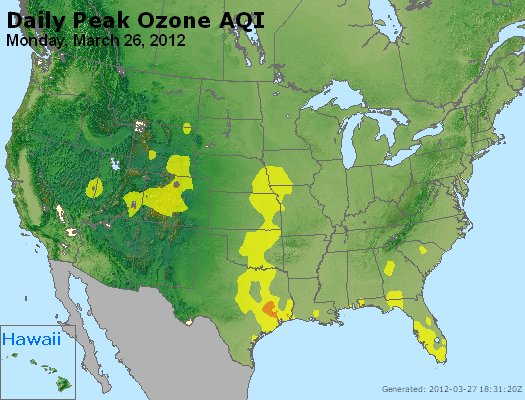 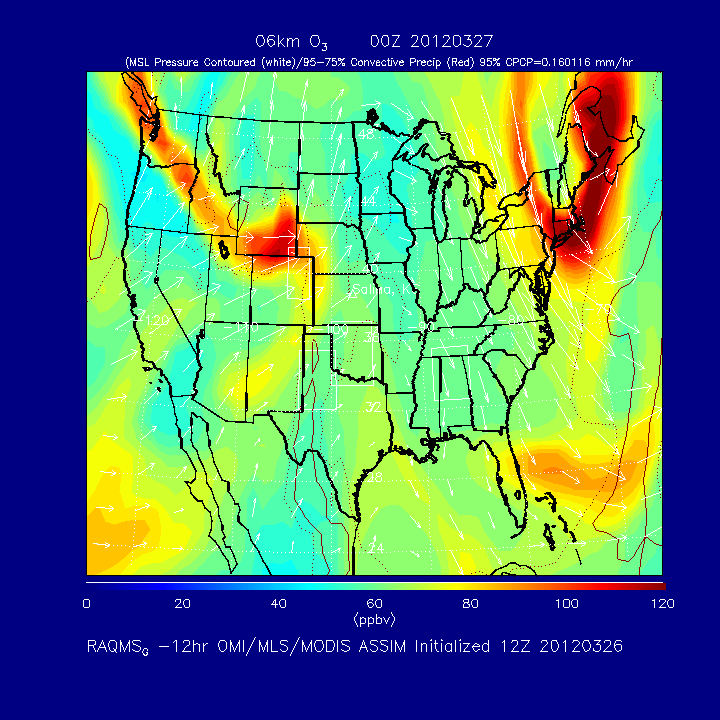 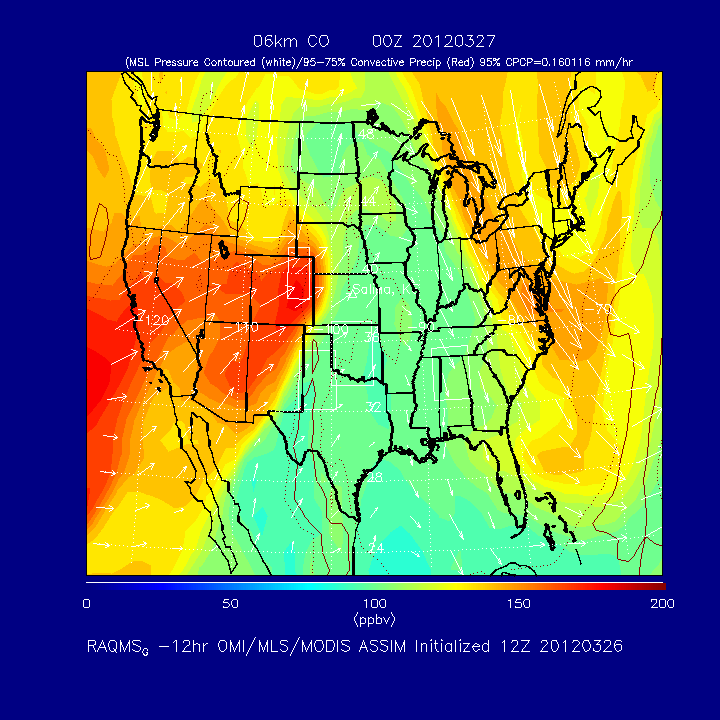 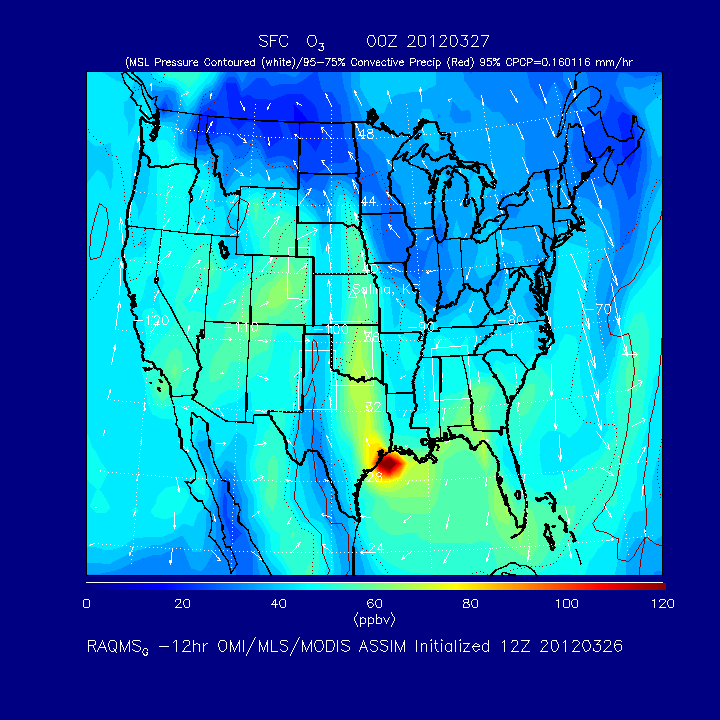 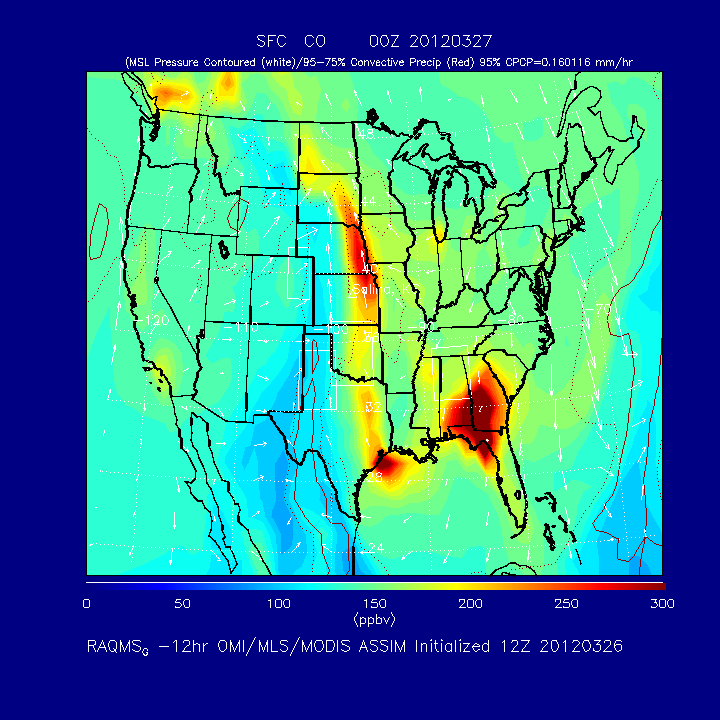 April 6 2012:Moderate to Exceedance level concentrations in Colorado, New Mexico, Wyoming, Utah, and Arizona.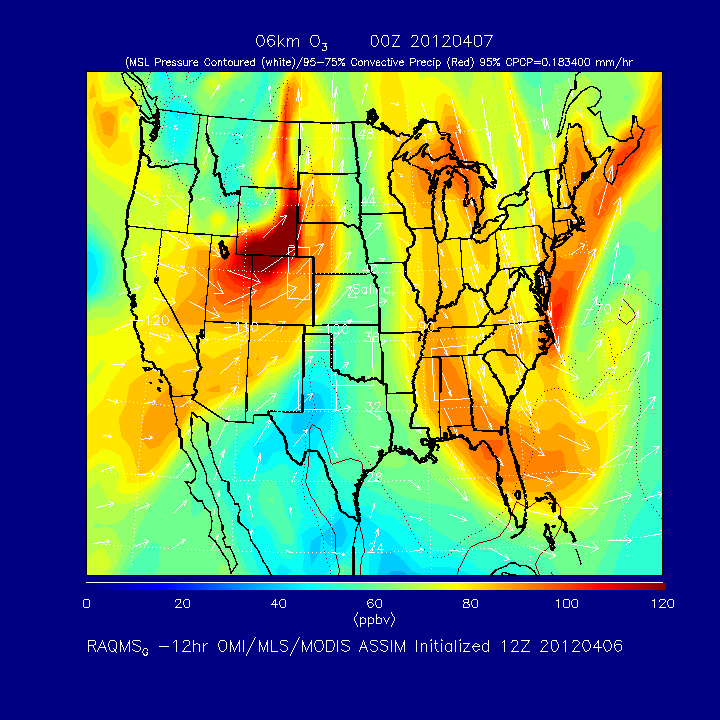 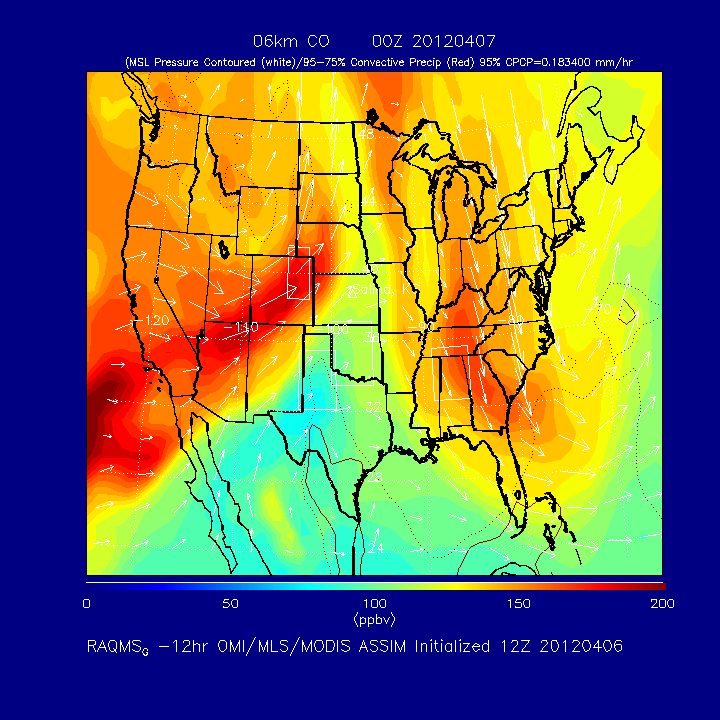 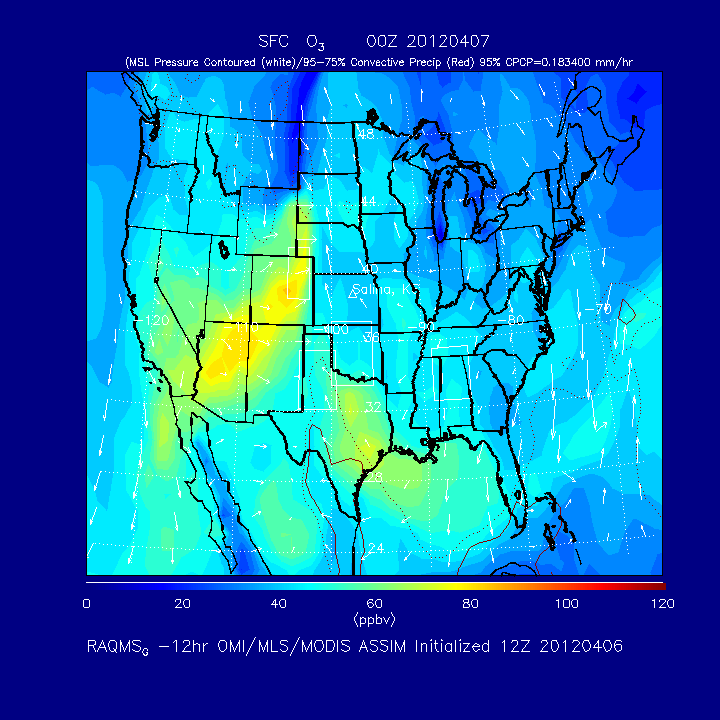 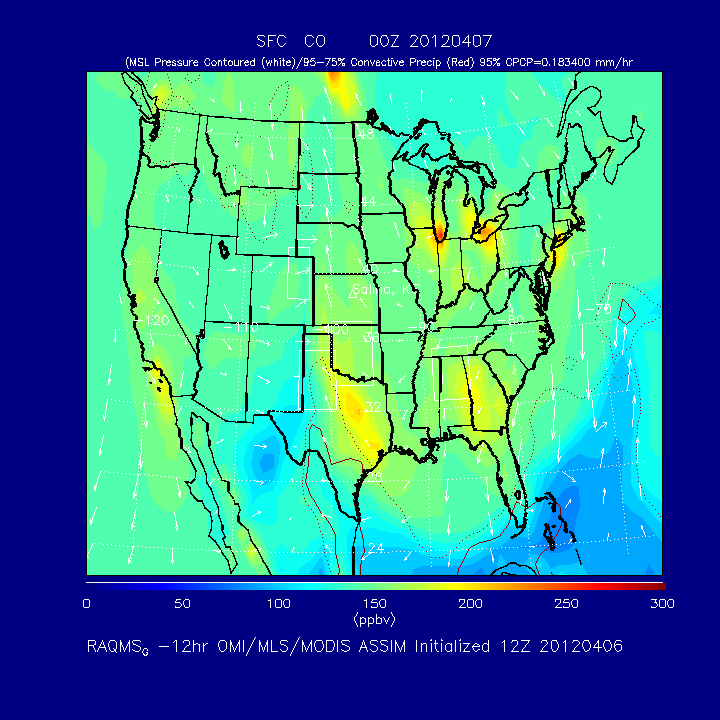 April 7 2012:There was some carryover of moderately elevated O3 in many areas affected by the intrusion on April 6.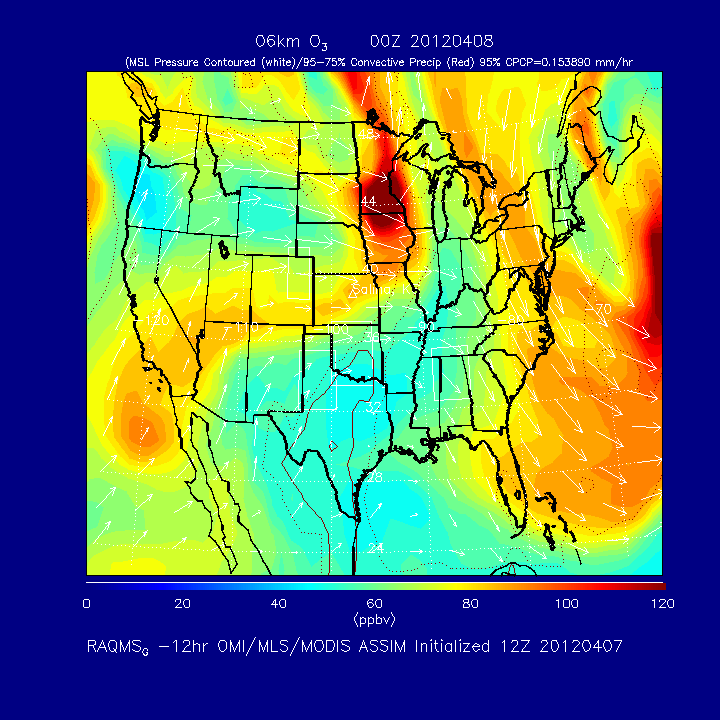 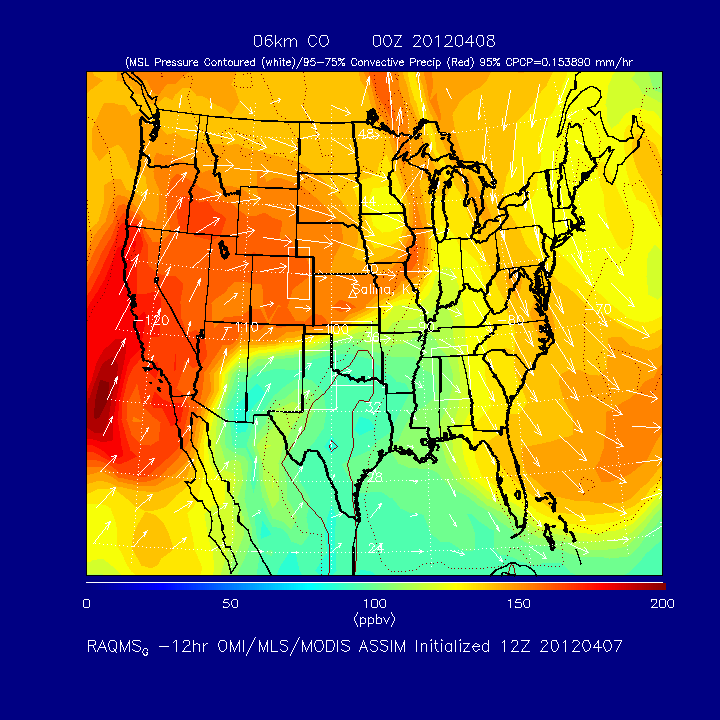 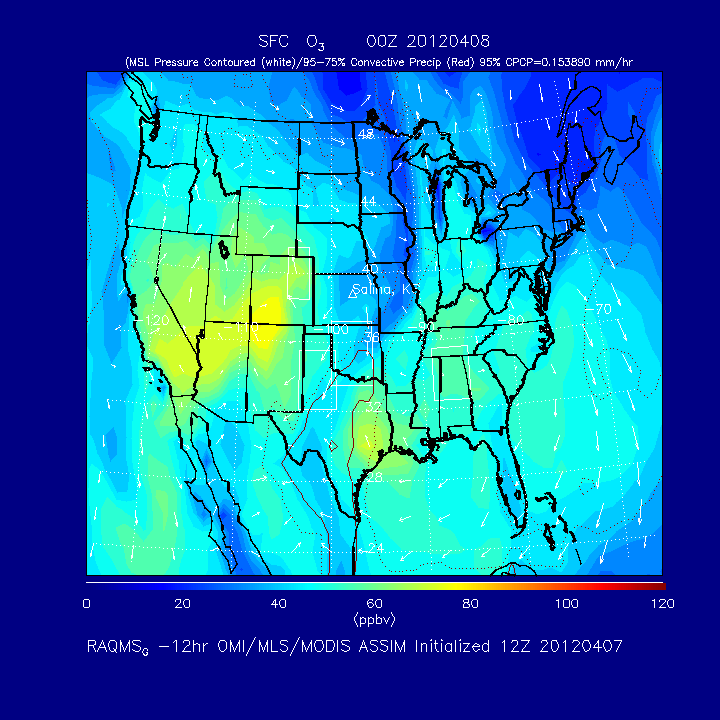 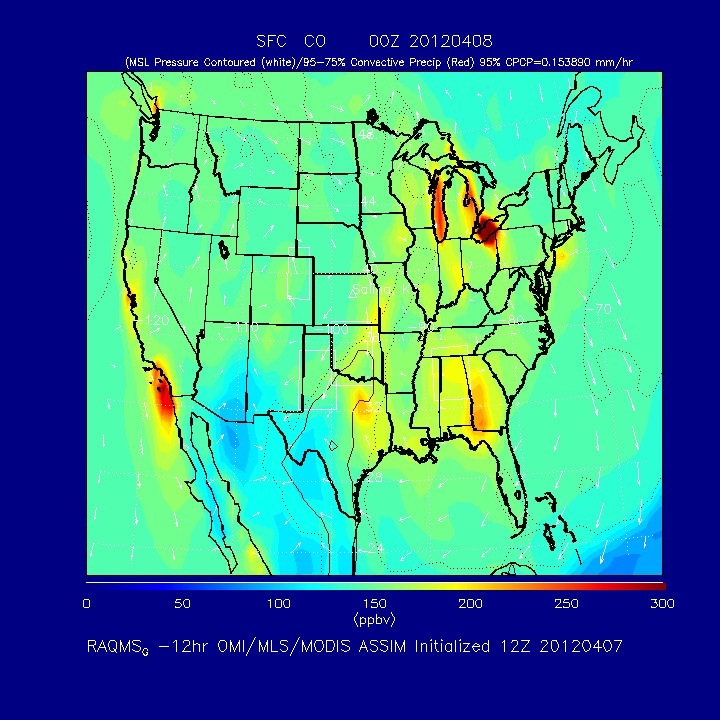 April 8 2012:Northern California event, exceedance at Lassen.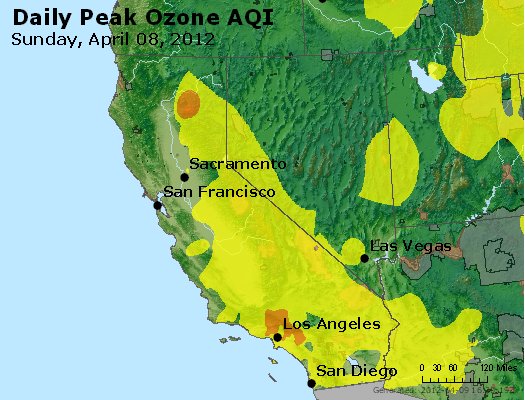 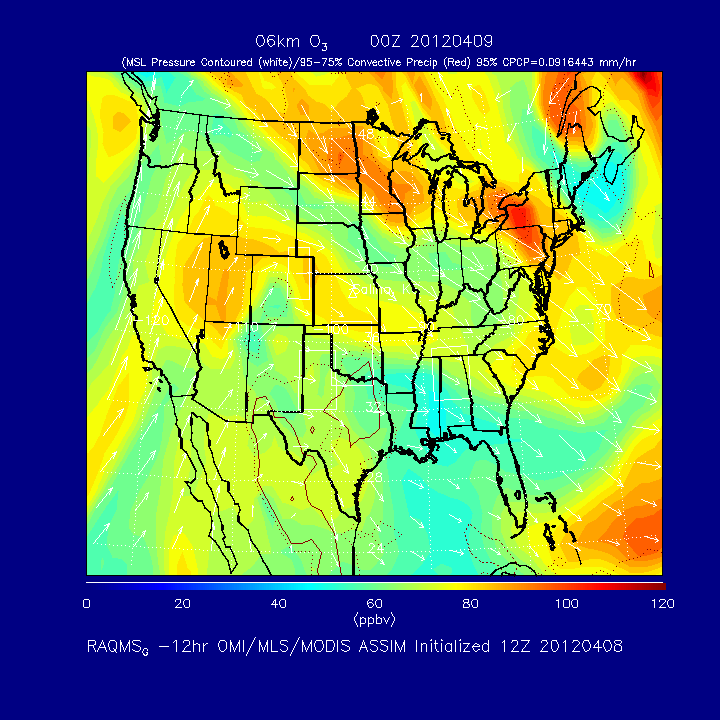 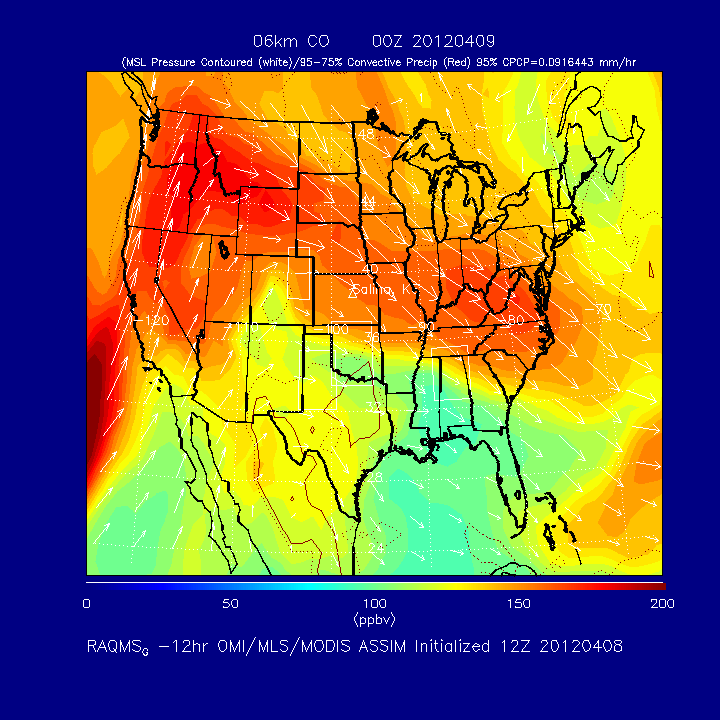 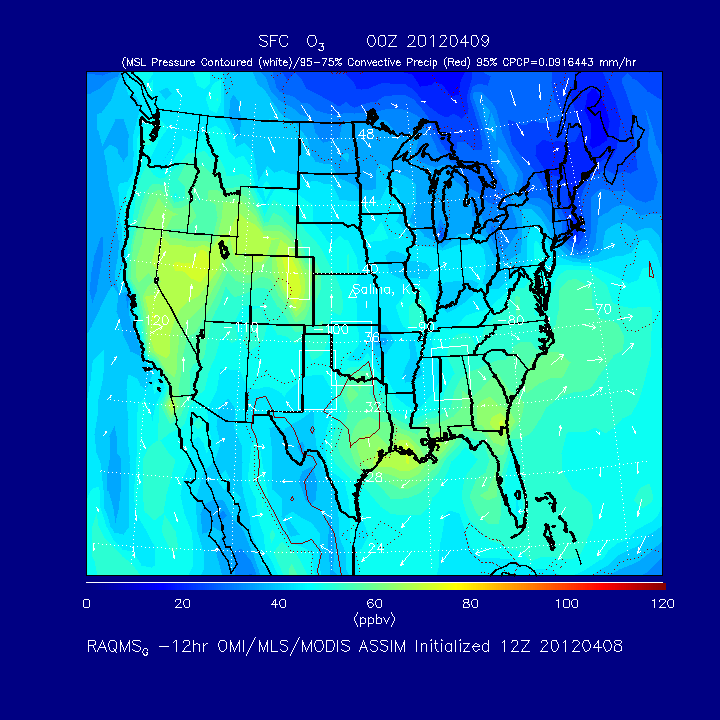 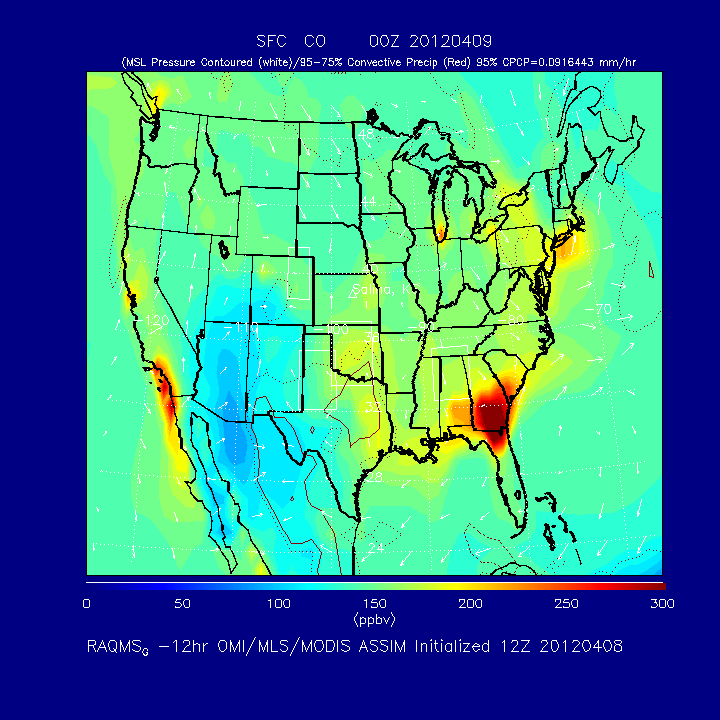 April 9 2012:Northern California event, exceedance at Lassen.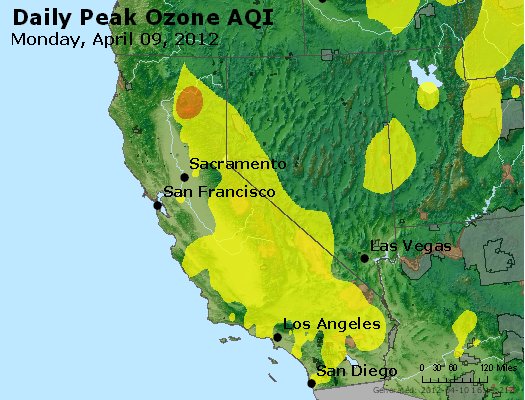 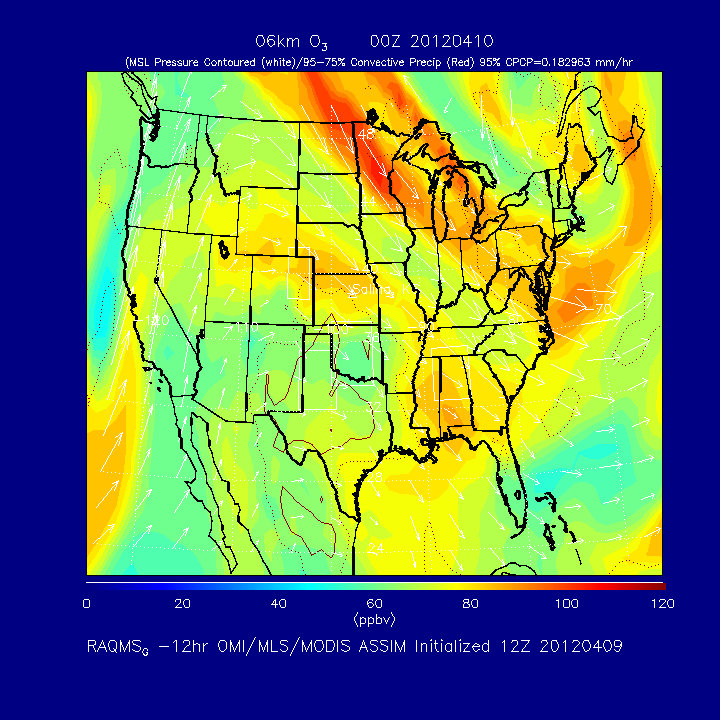 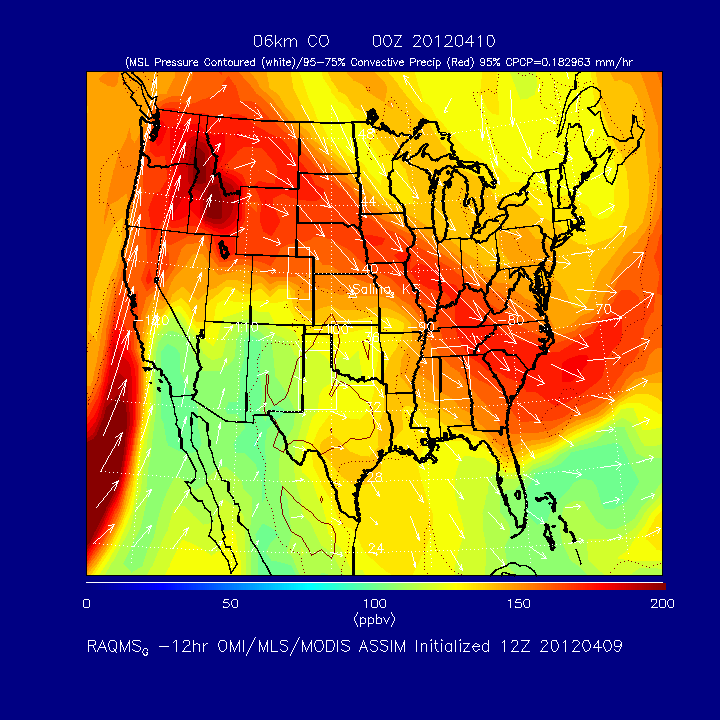 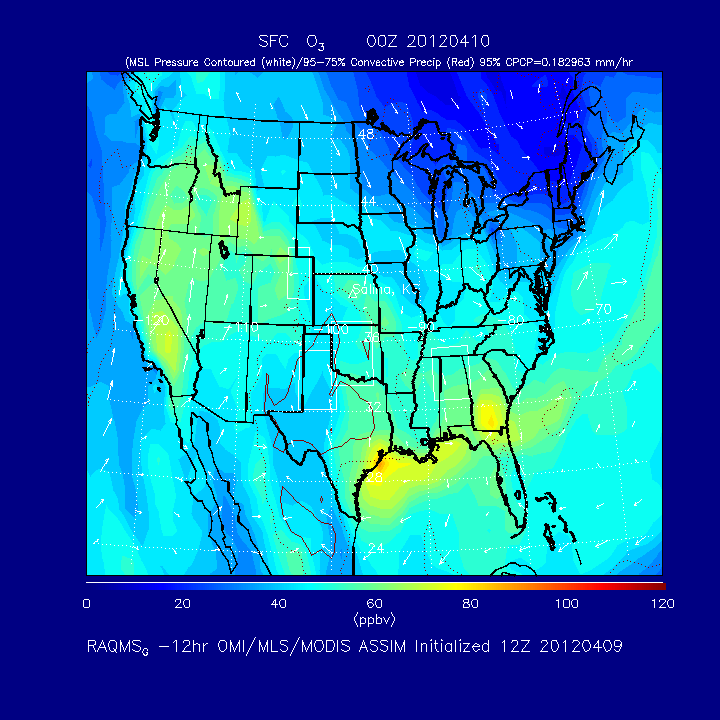 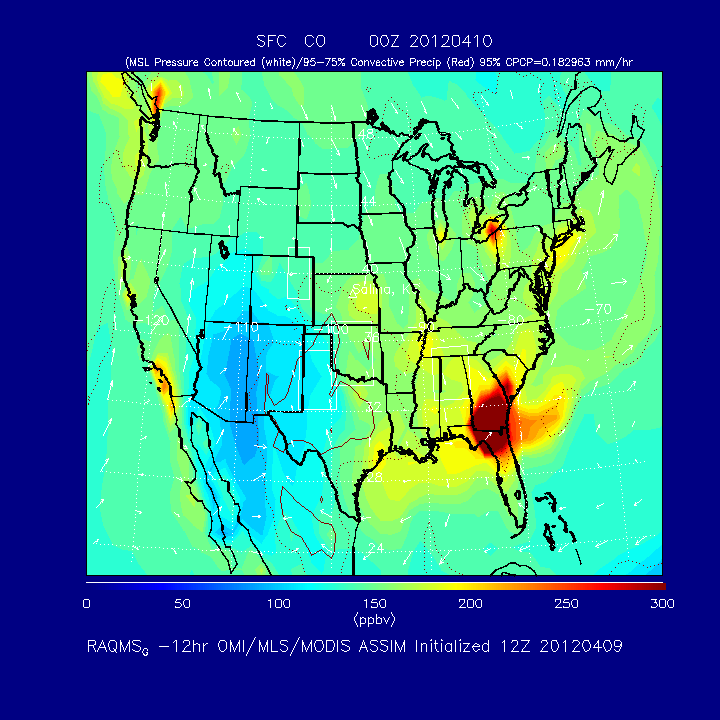 April 12 2012:Weak intrusion effects in CO, AZ, NM, UT, WY?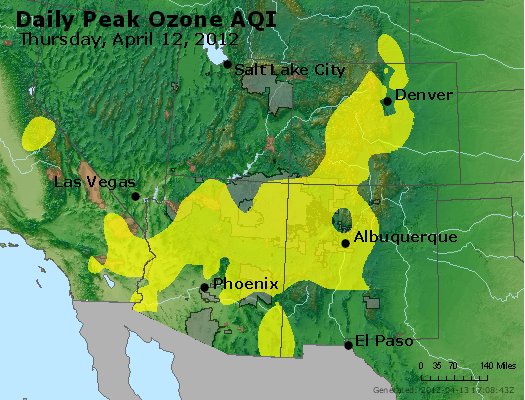 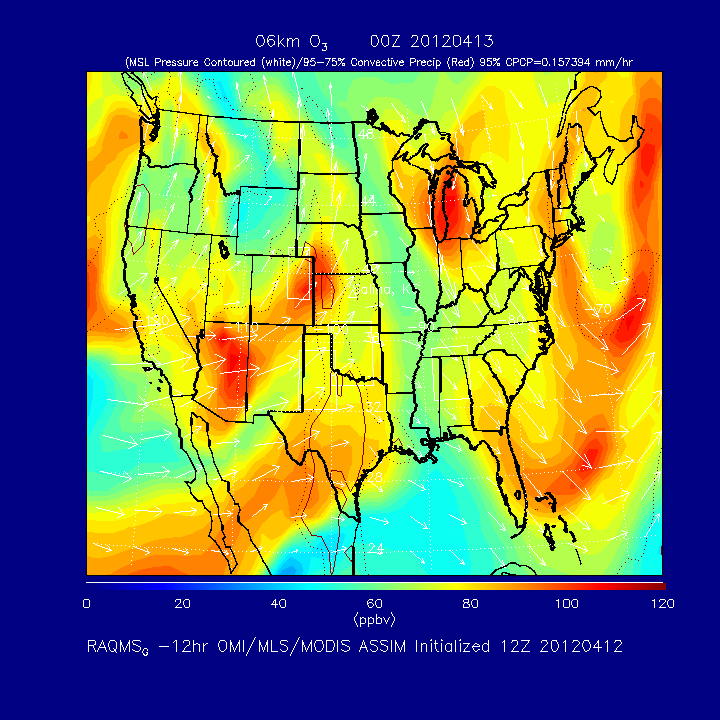 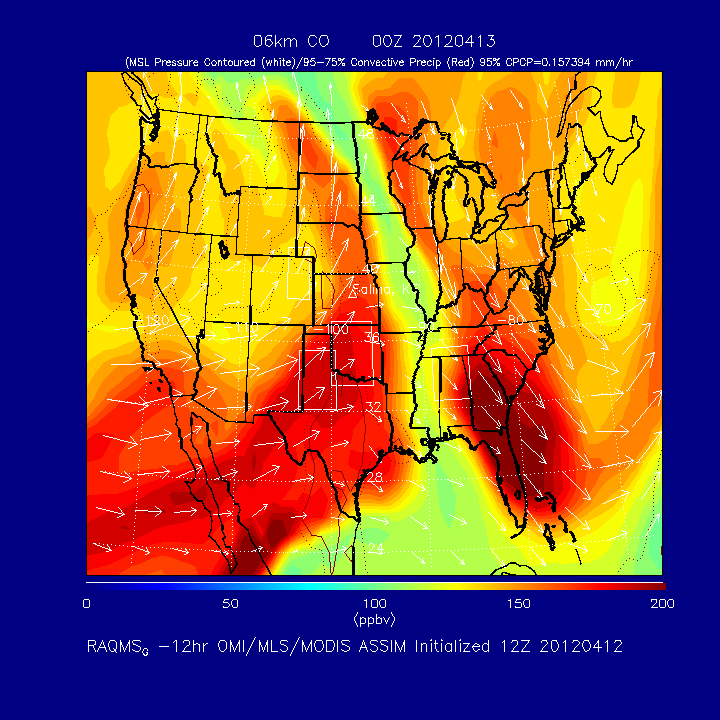 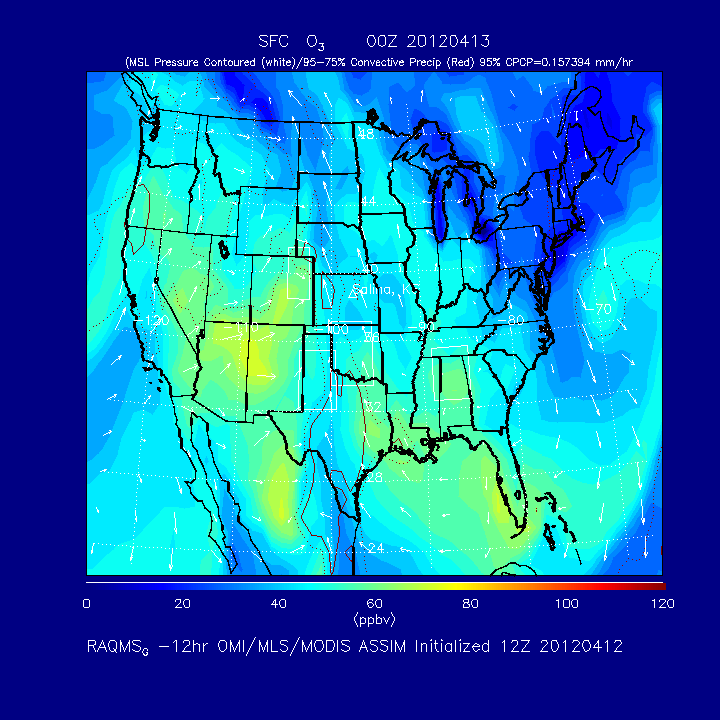 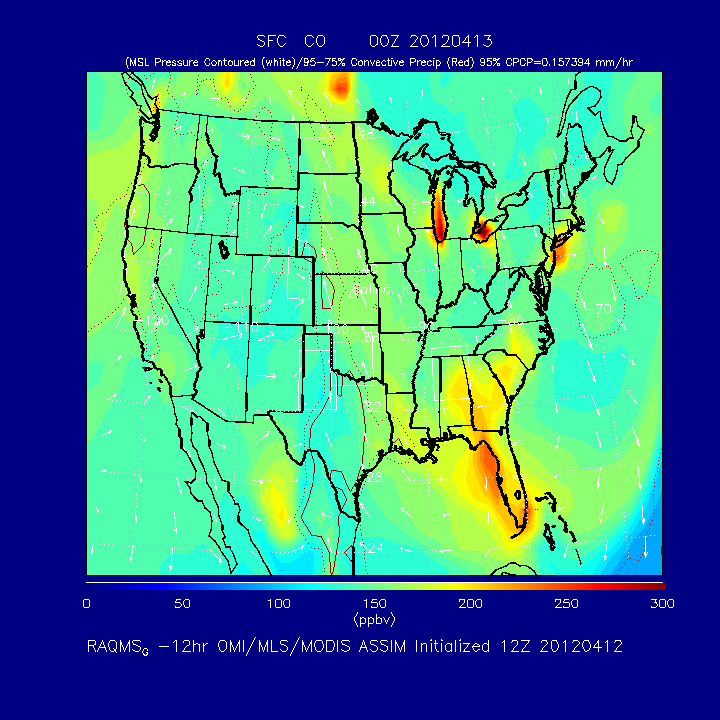 April 13 2012:Moderate intrusion effects in UT, CO, AZ, NM, NV?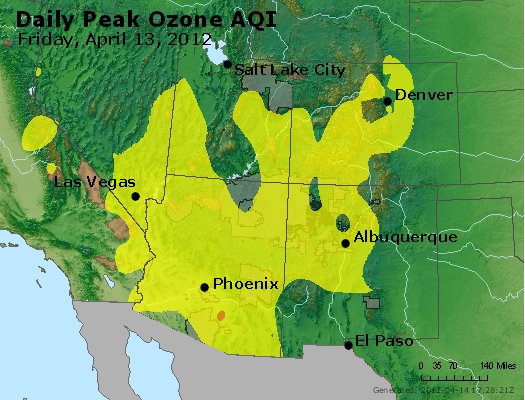 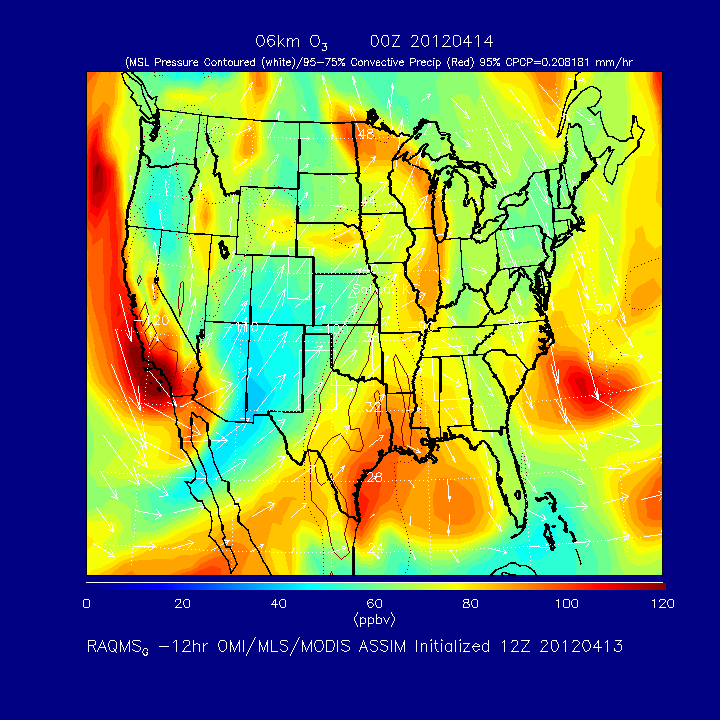 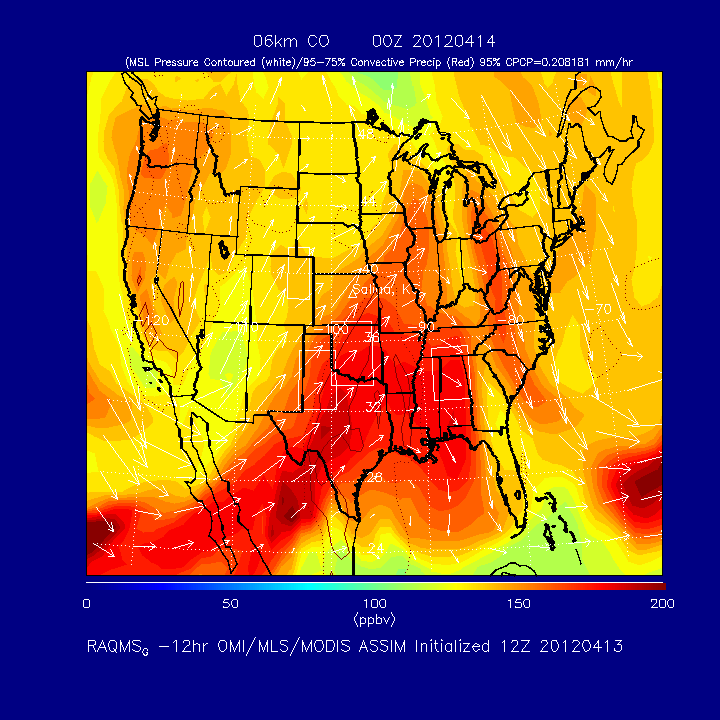 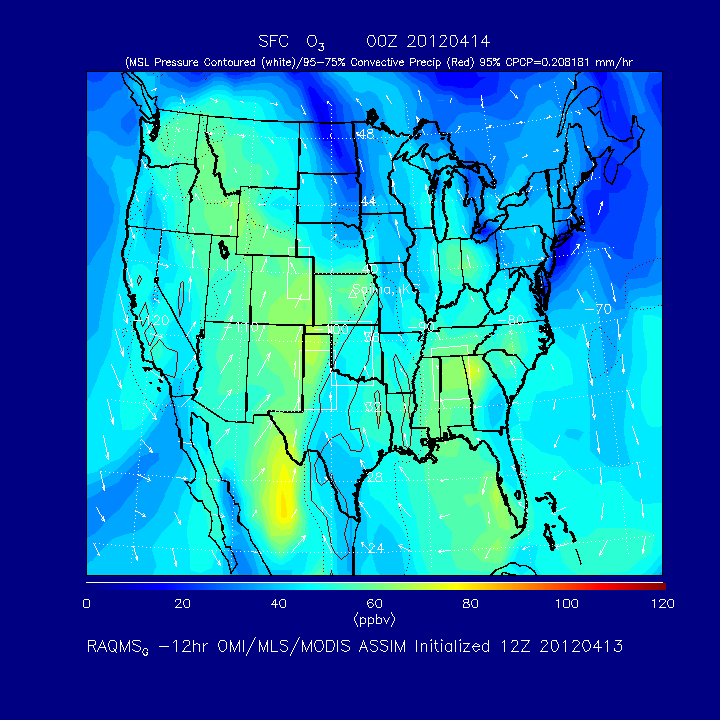 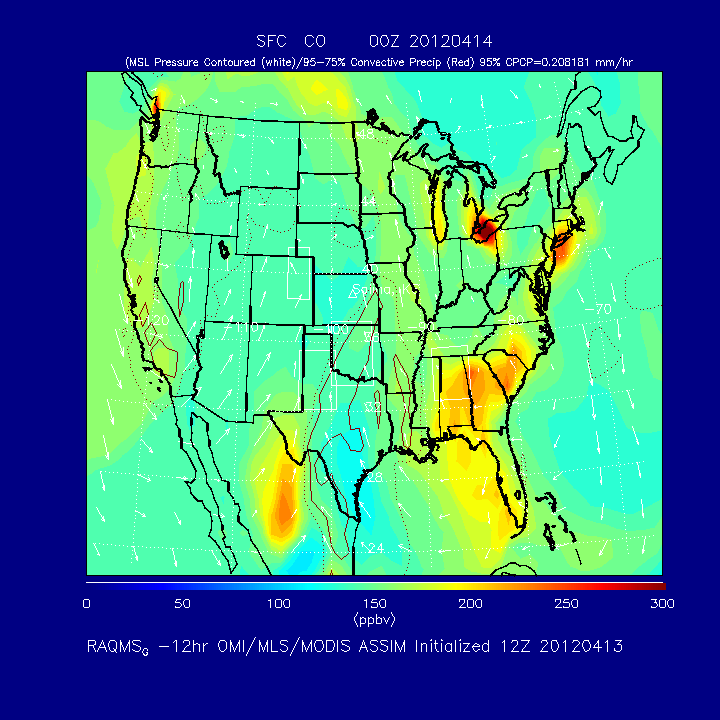 April 14 2012:Minor to moderate intrusion effects?  CO, UT, WY, NM, NV, AZ, ID?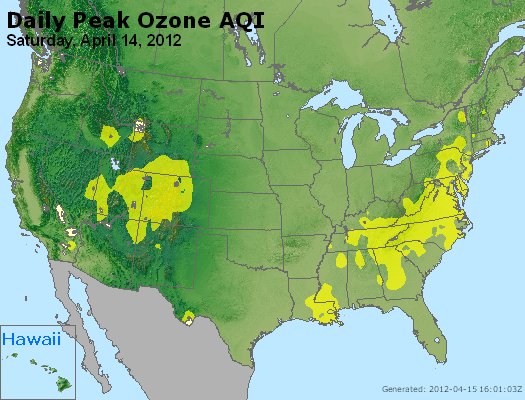 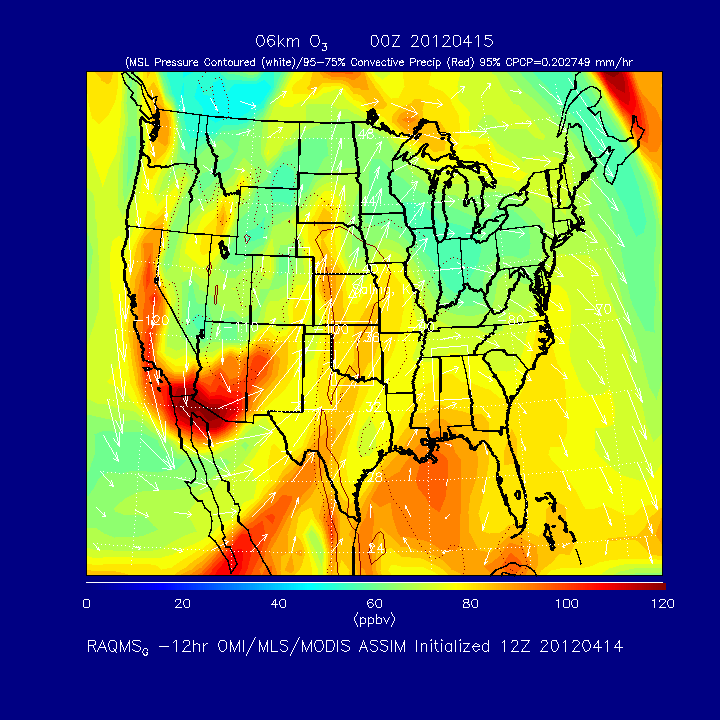 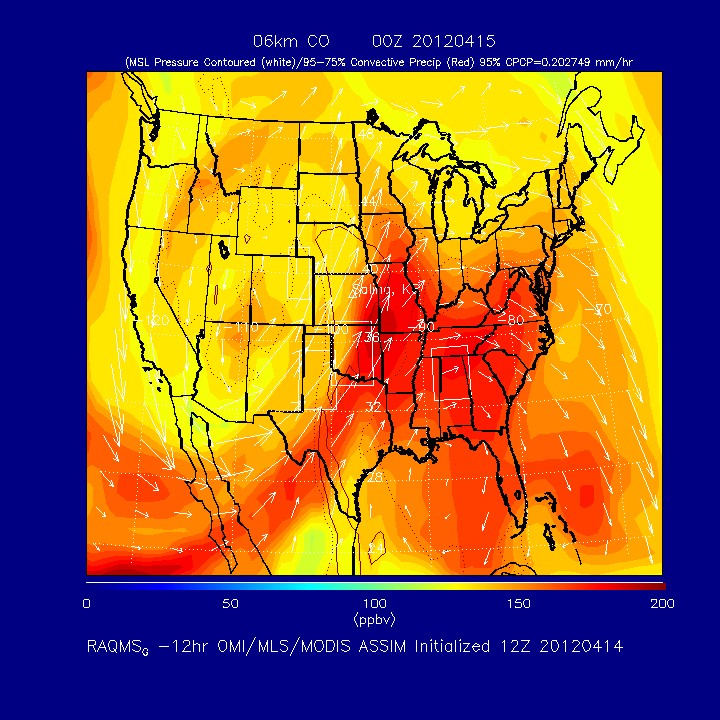 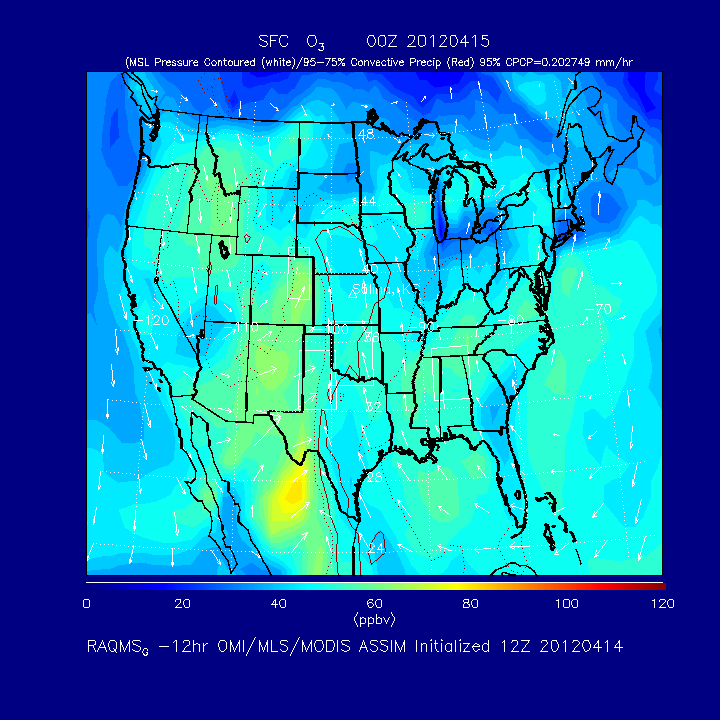 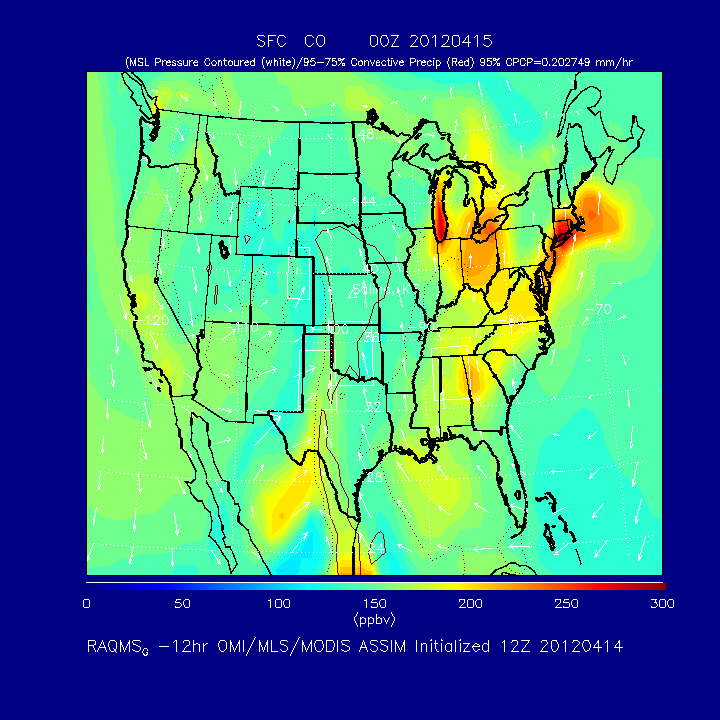 April 16 2012:Weak intrusion effects in CO?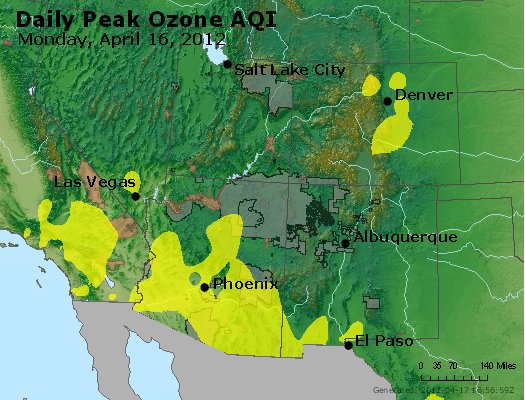 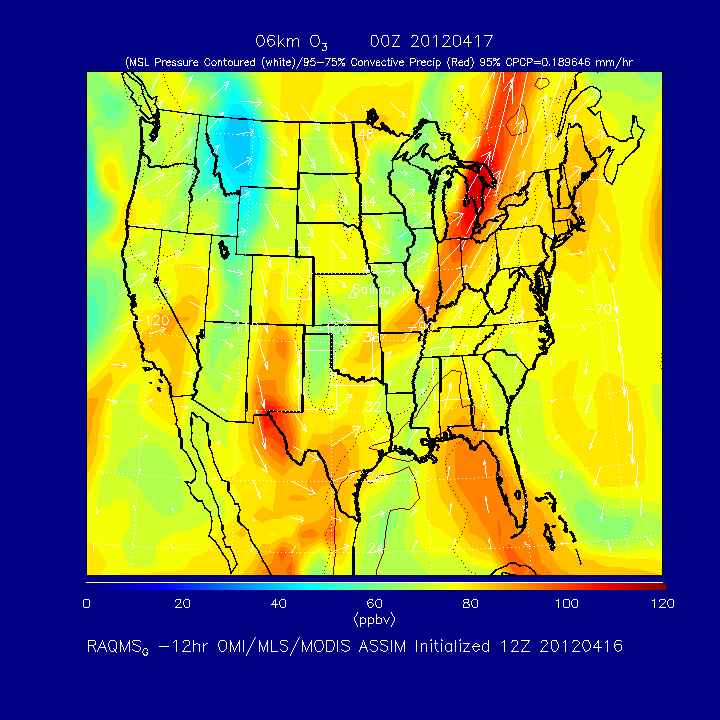 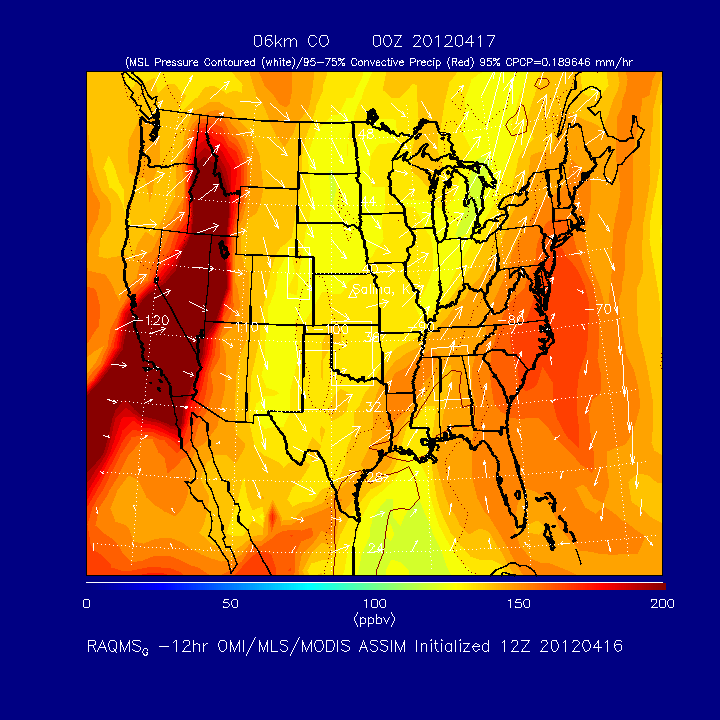 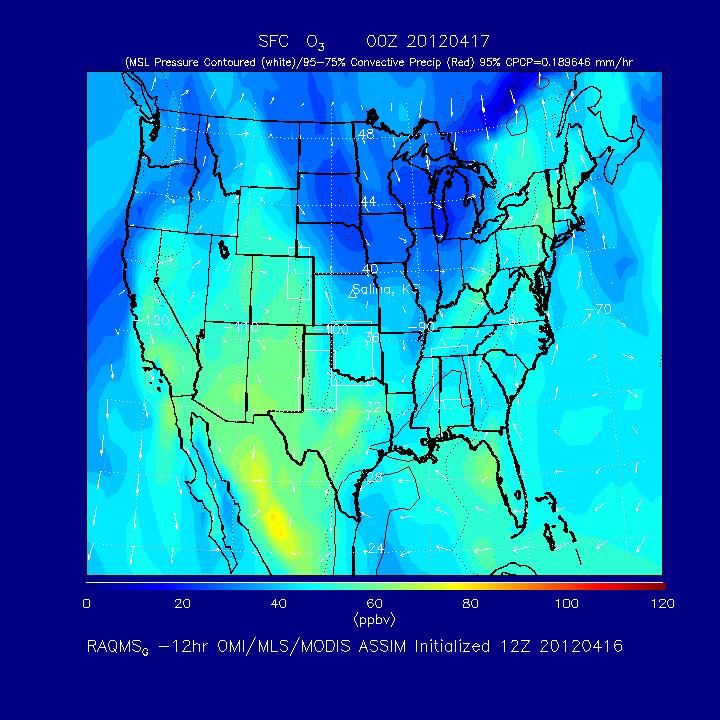 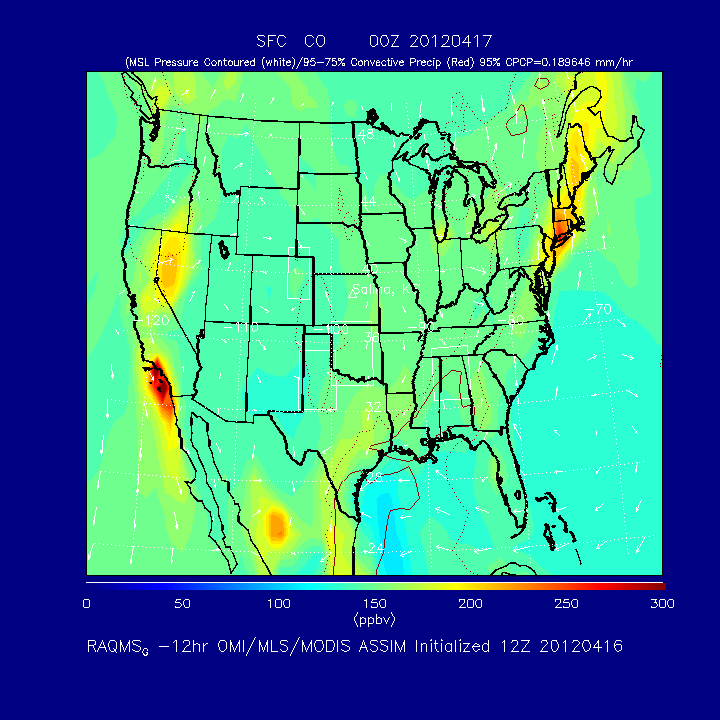 April 27 2012:Excdeedances at RMNP and Colorado Northern Front Range sites. High Moderate concentrations in Western CO, in UT, Great Basin National Park in NV, NM, and in AZ. 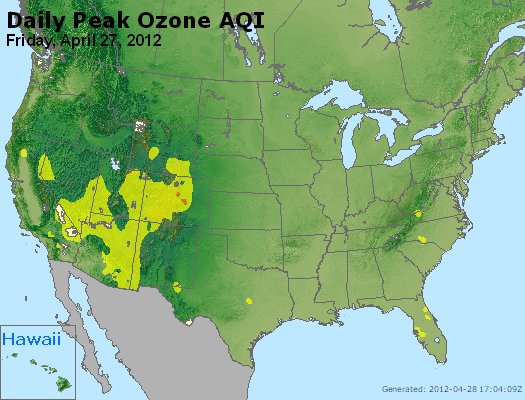 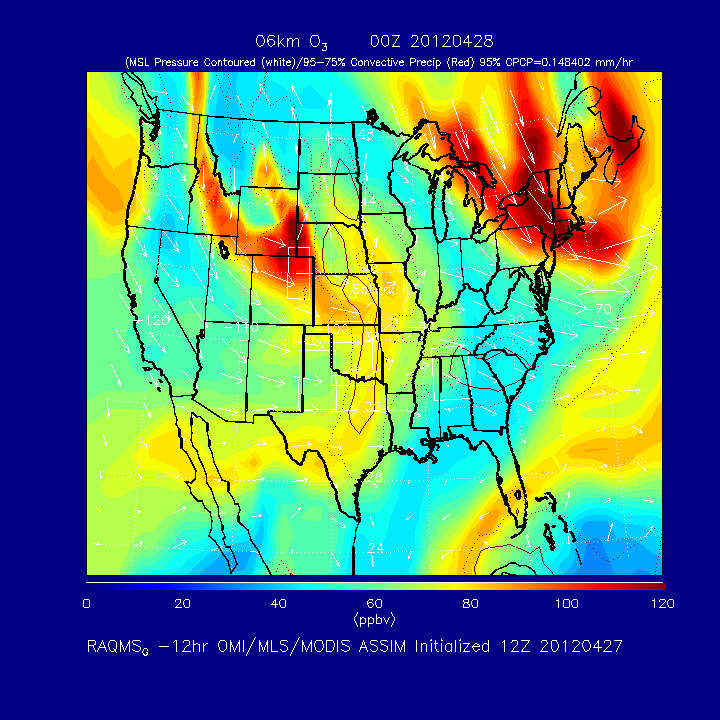 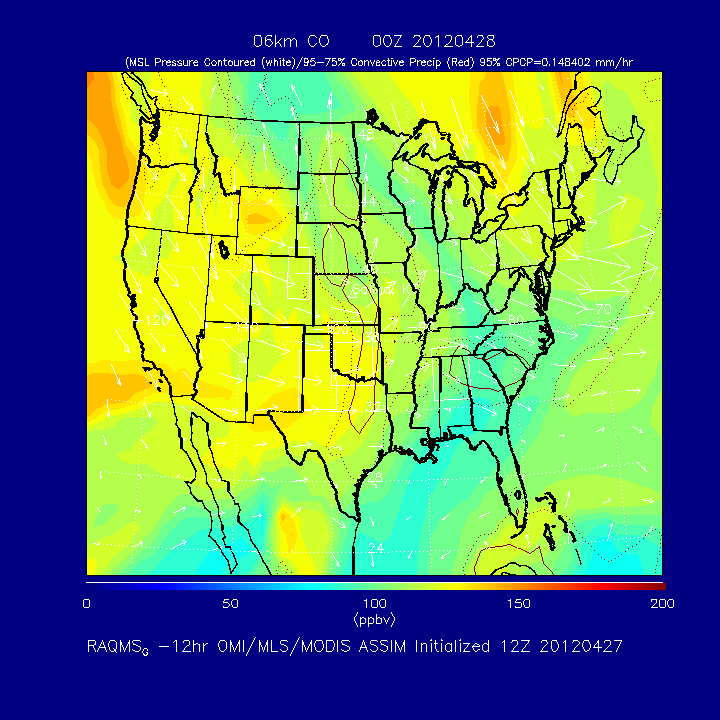 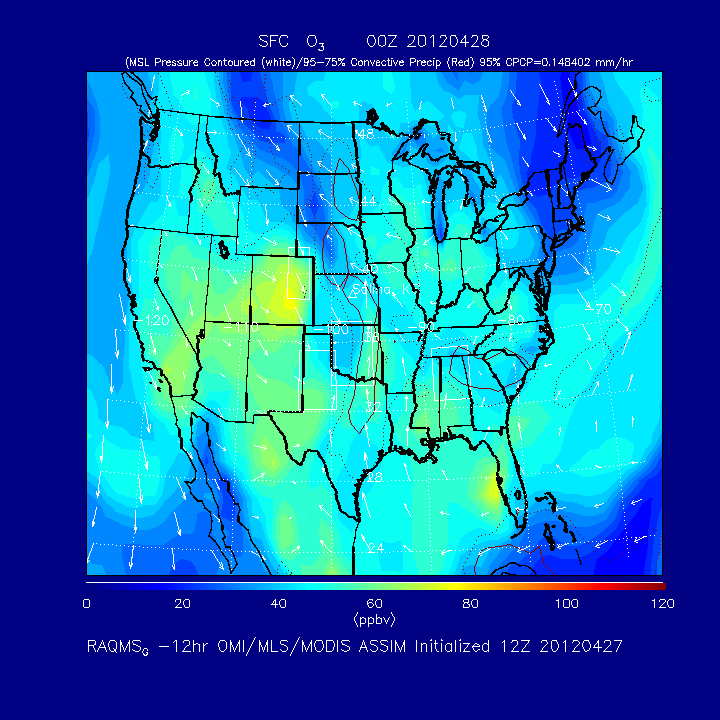 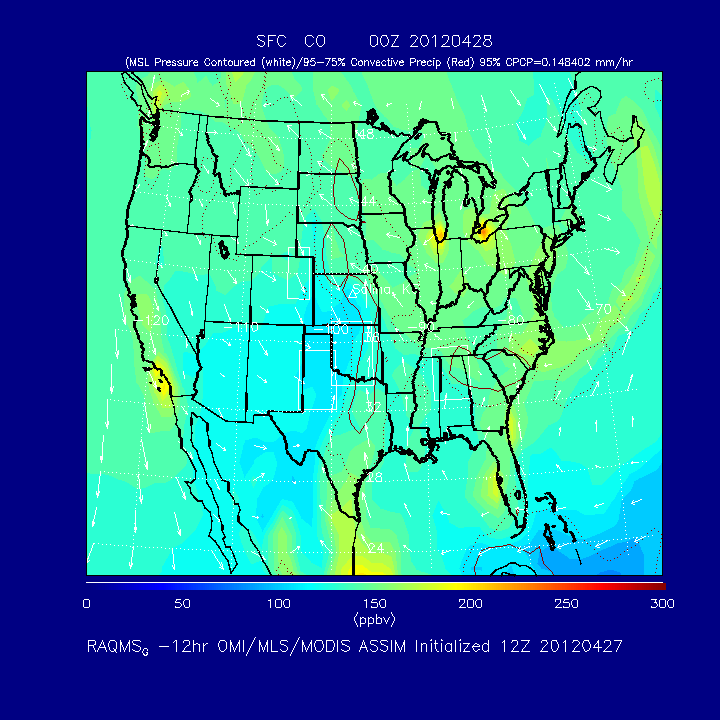 April 28 2012:Carryover from initial April 27 intrusion.  Exceedance in Colorado's Western Slope.  High Moderate to near exceedances in Colorado Northern Front Range, Utah, WY, and Phoenix area (intrusion or anthropogenic?).  Exceedances in LA Basin (may be anthropogenic).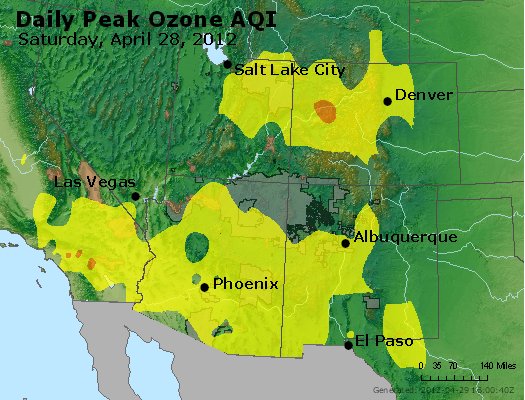 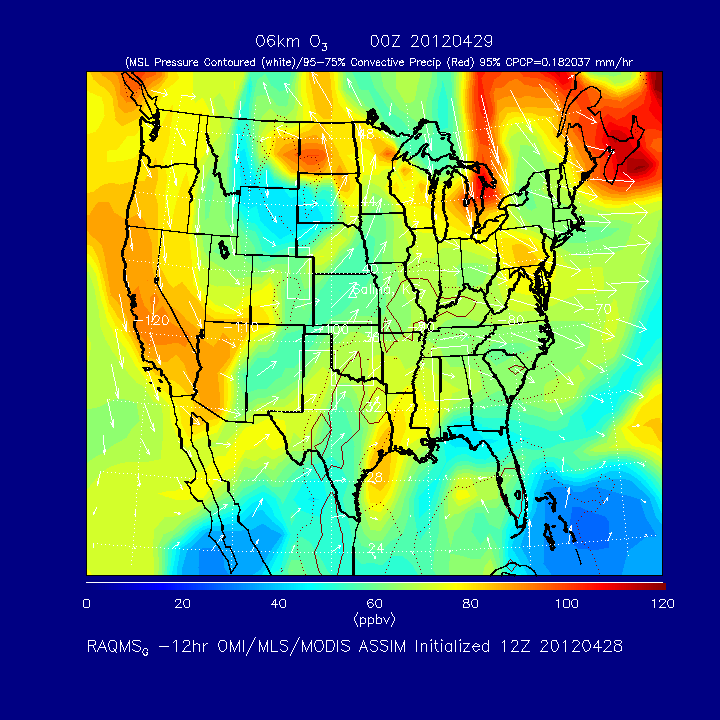 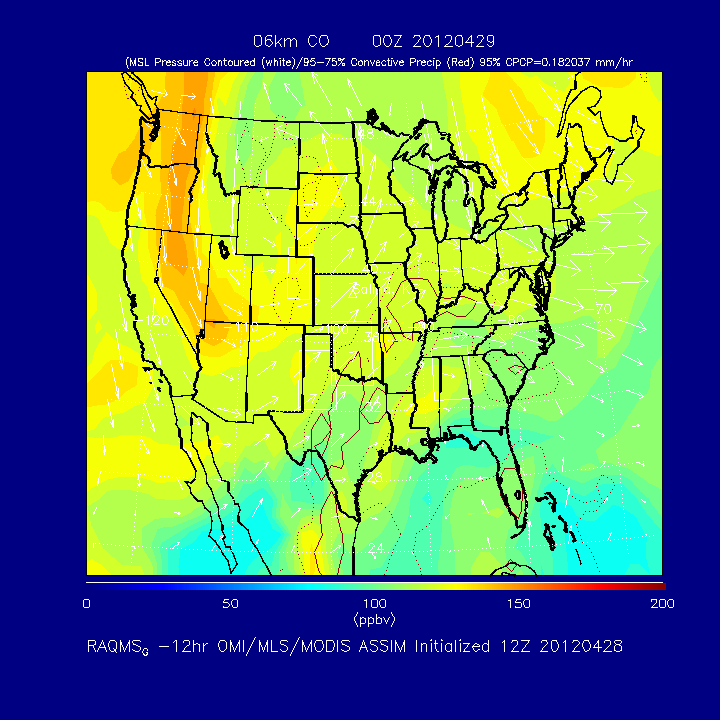 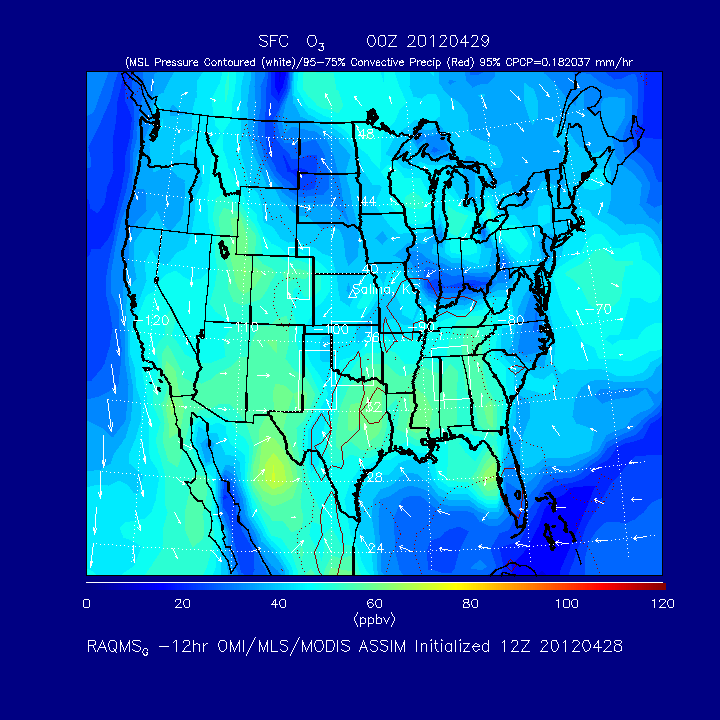 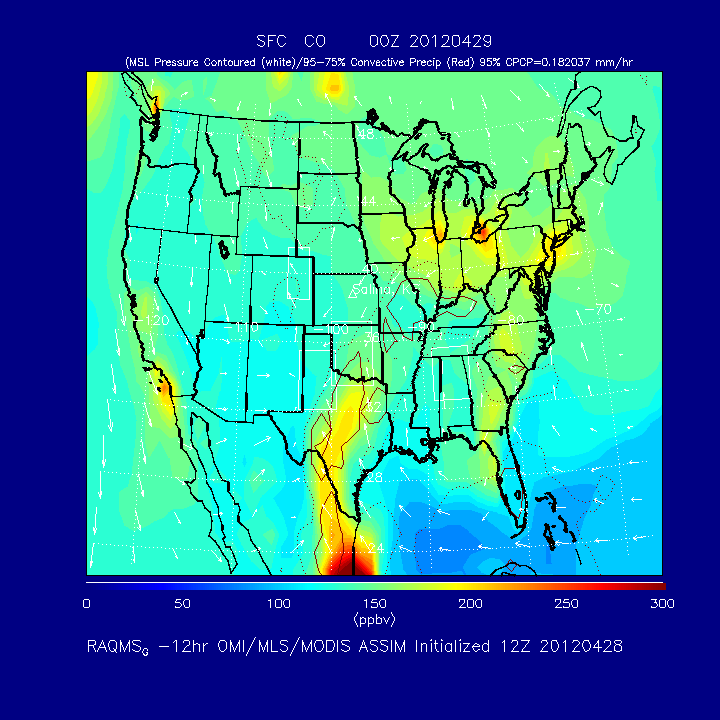 April 29 and 30 2012:Moderate O3 in many western states – weak intrusion effects or carry-over?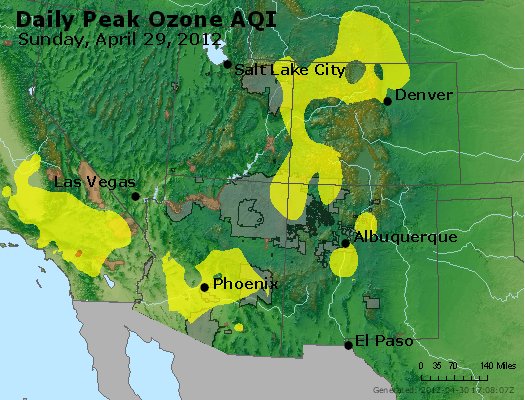 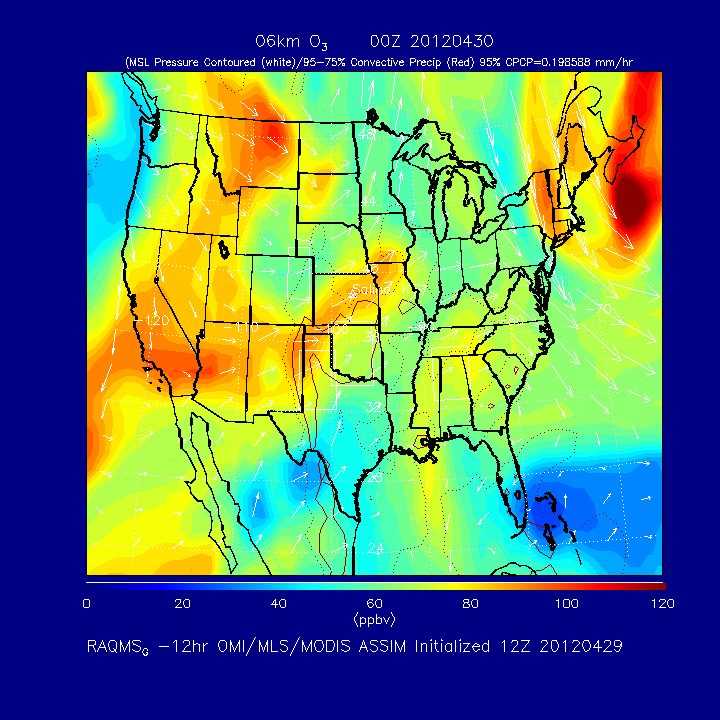 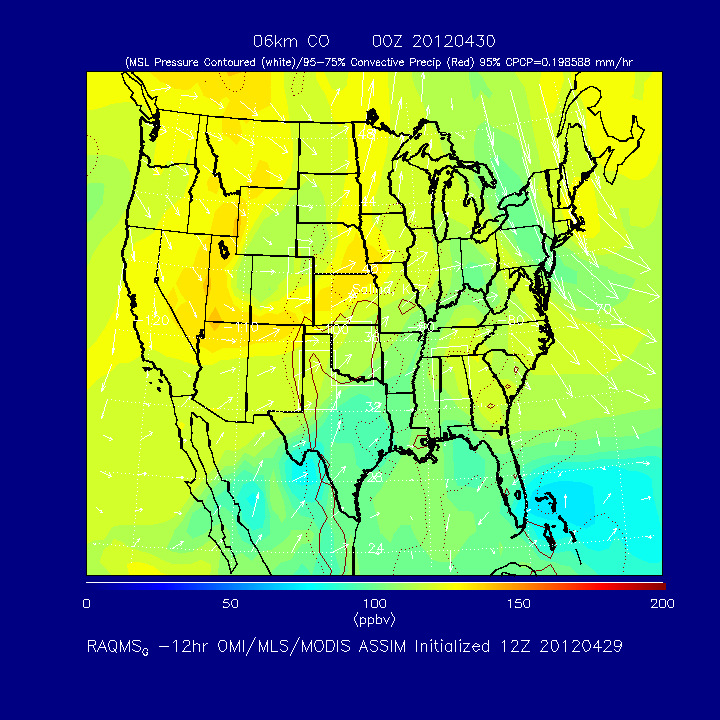 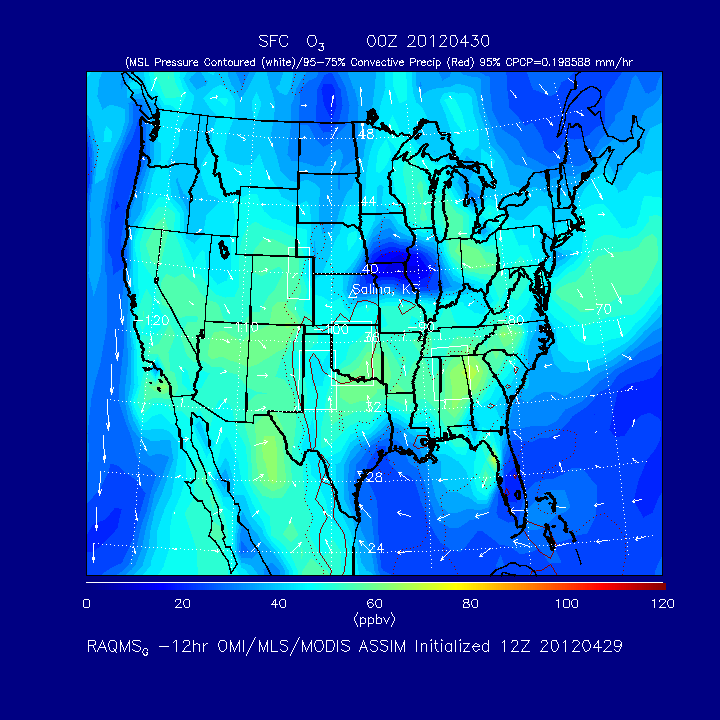 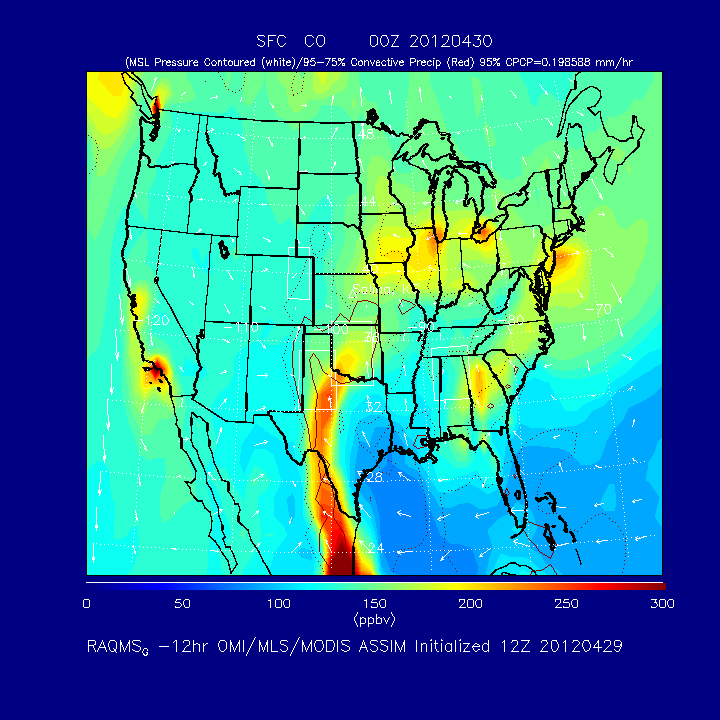 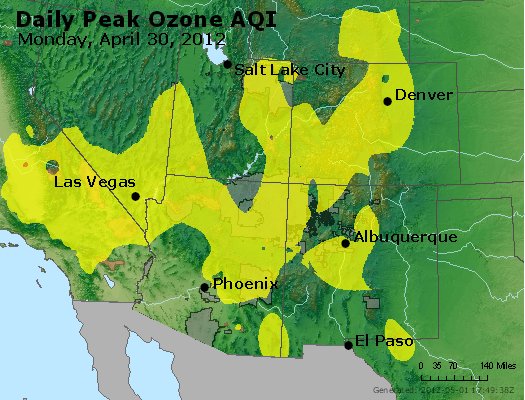 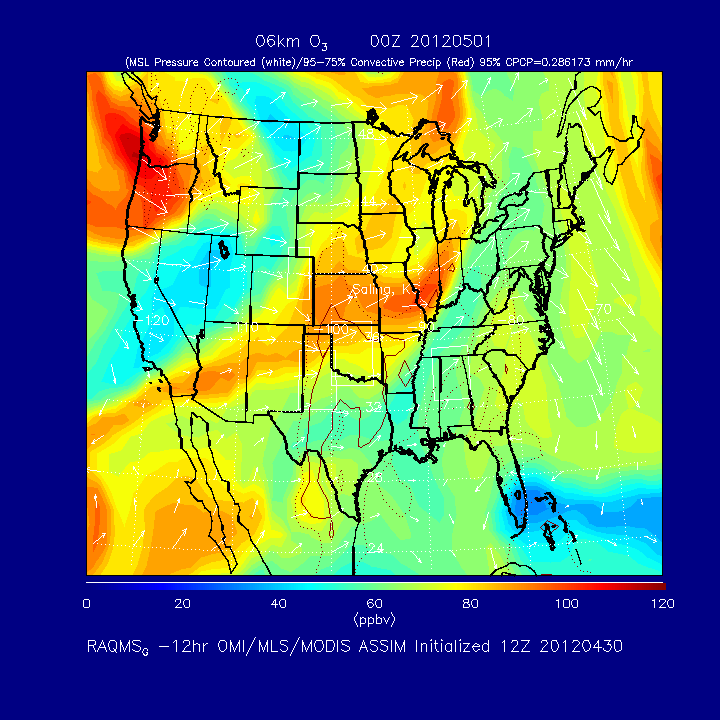 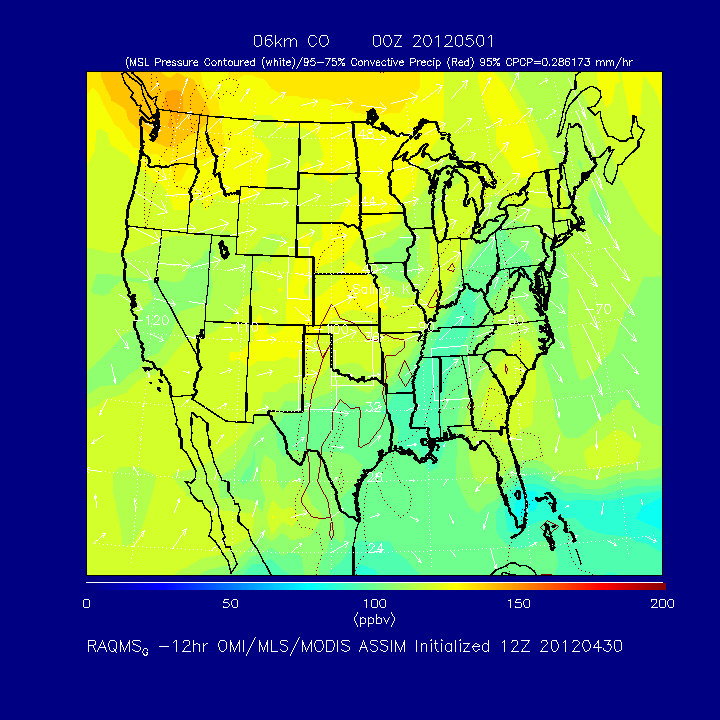 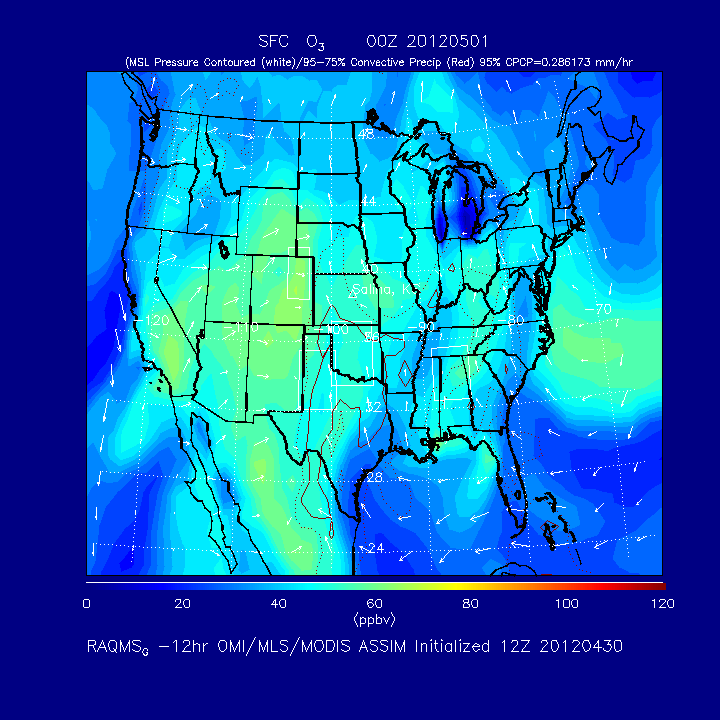 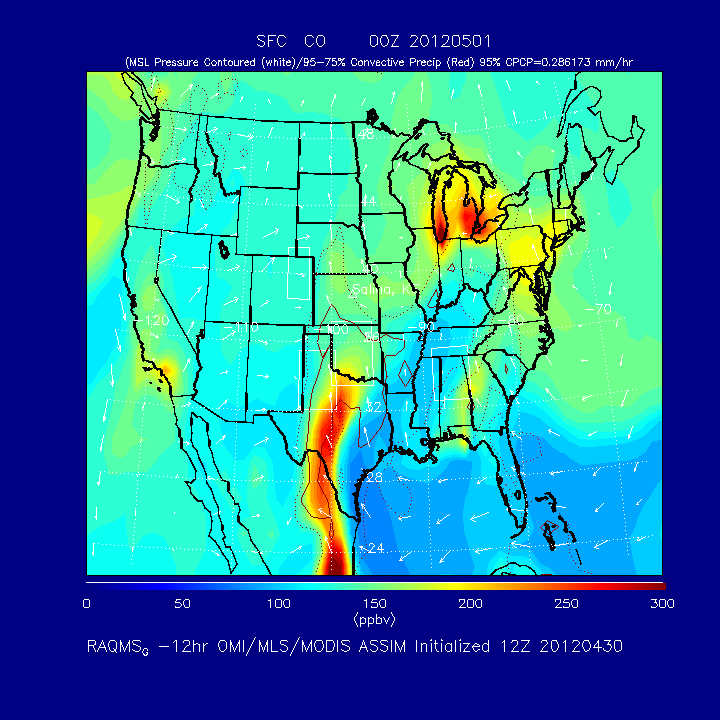 May 1 2012:Weak intrusion effects in WY, UT, and CO – with Moderate O3.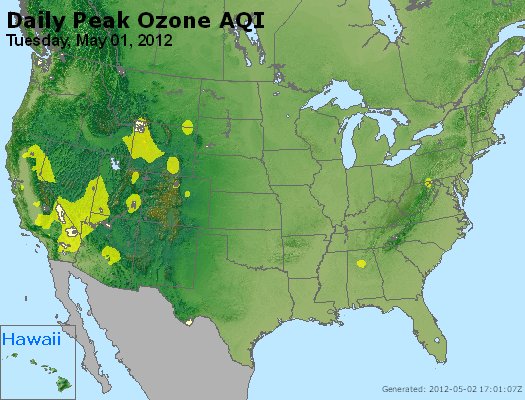 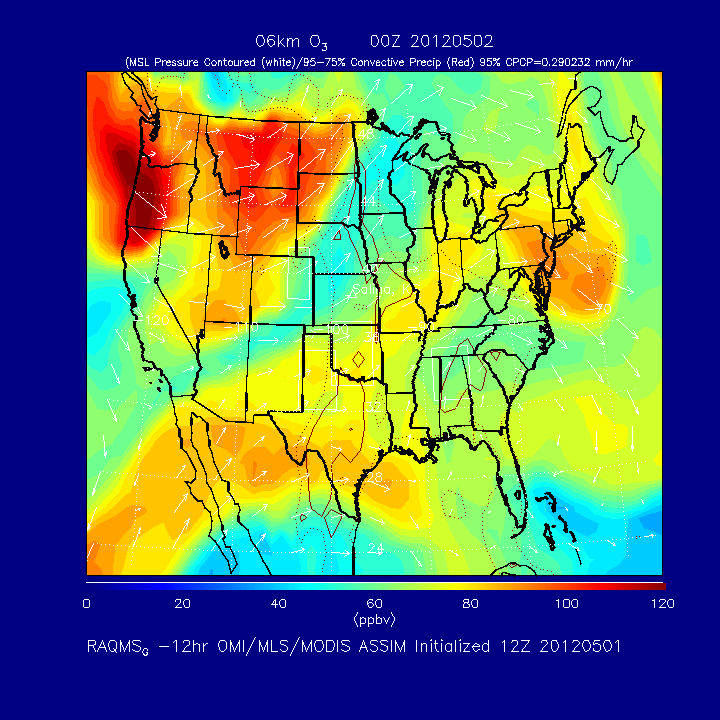 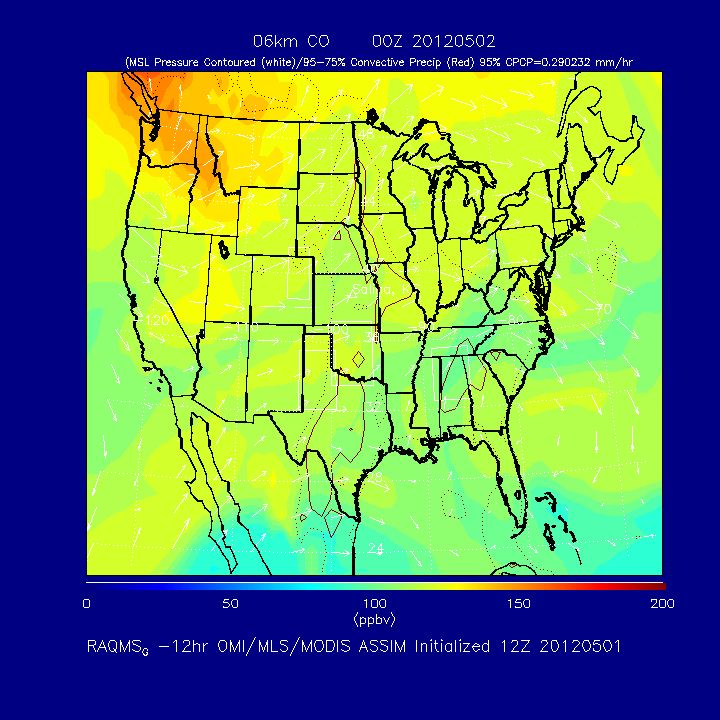 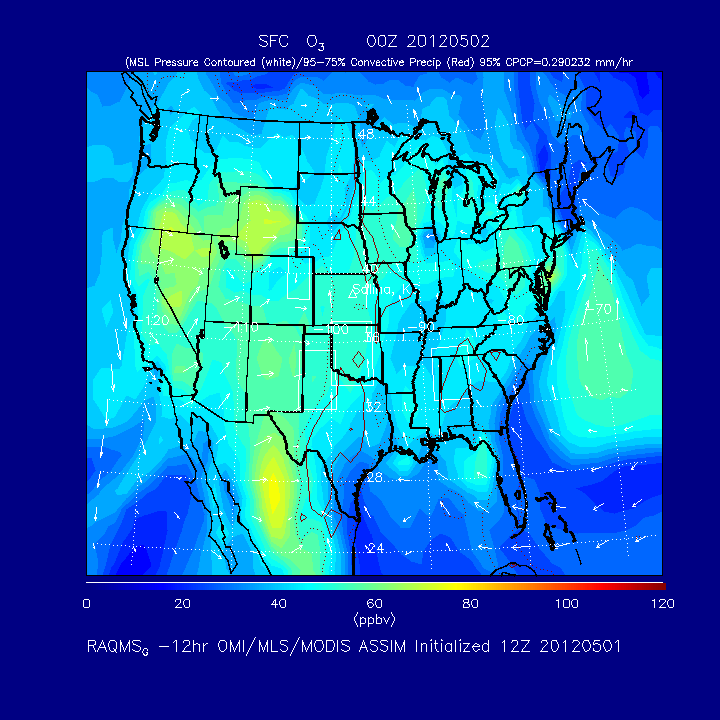 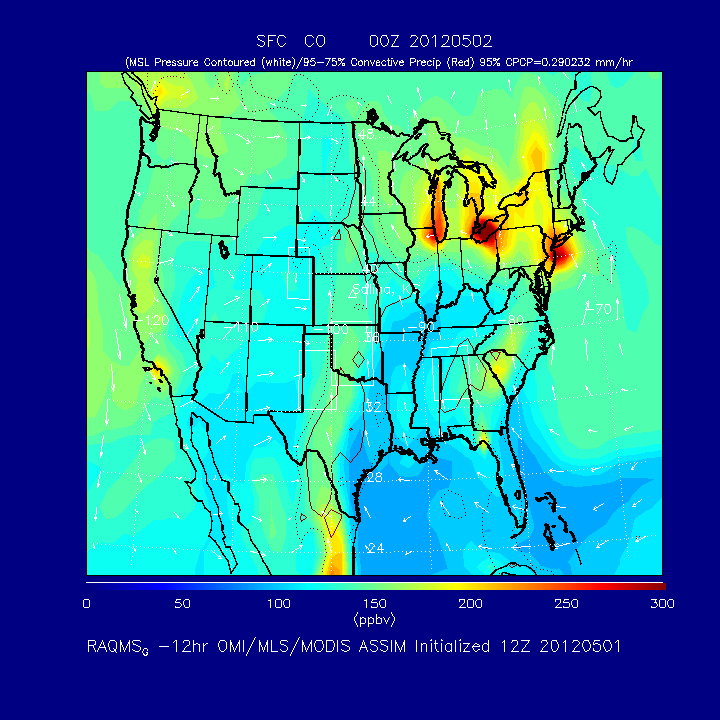 May 2 2012:Intrusion-related exceedance in Phoenix?  Moderate O3 in CO, WY, UT, ID, NM.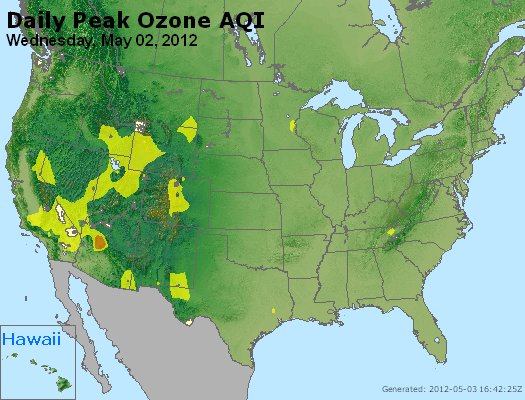 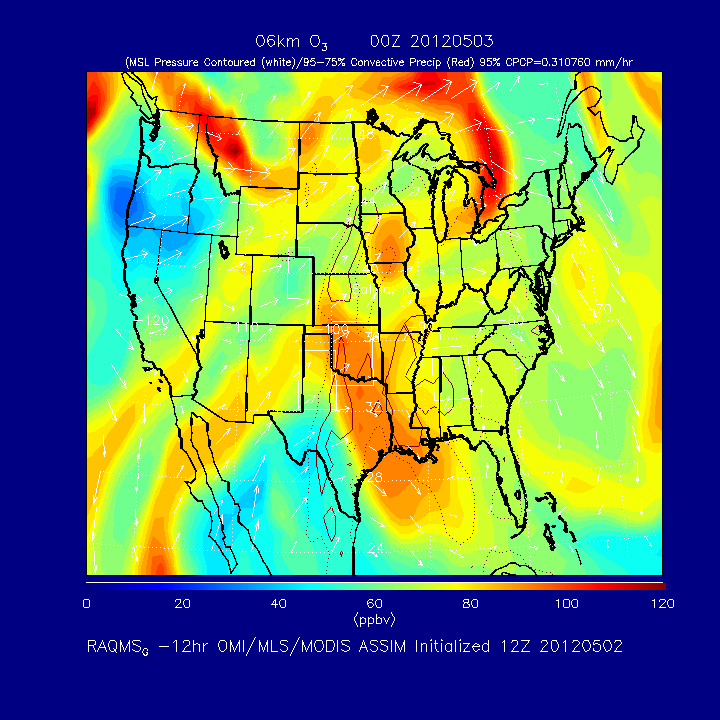 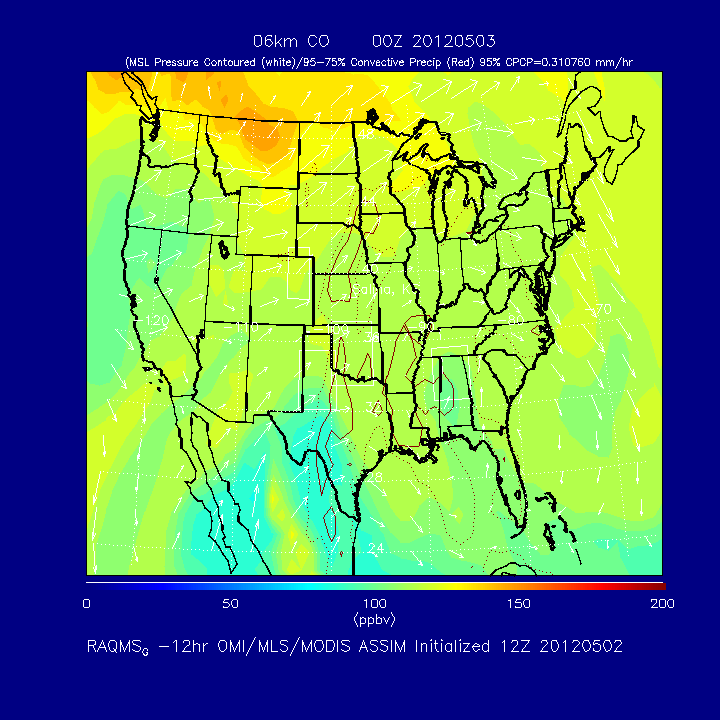 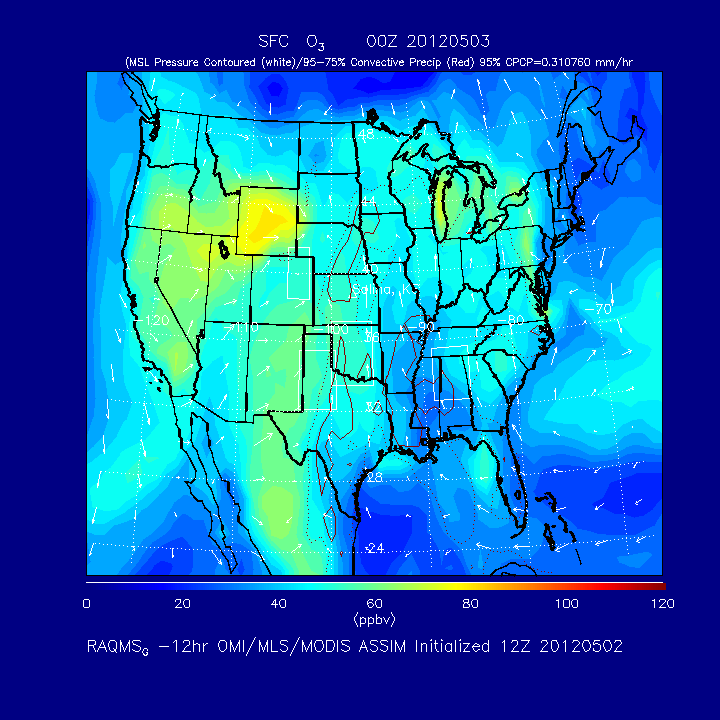 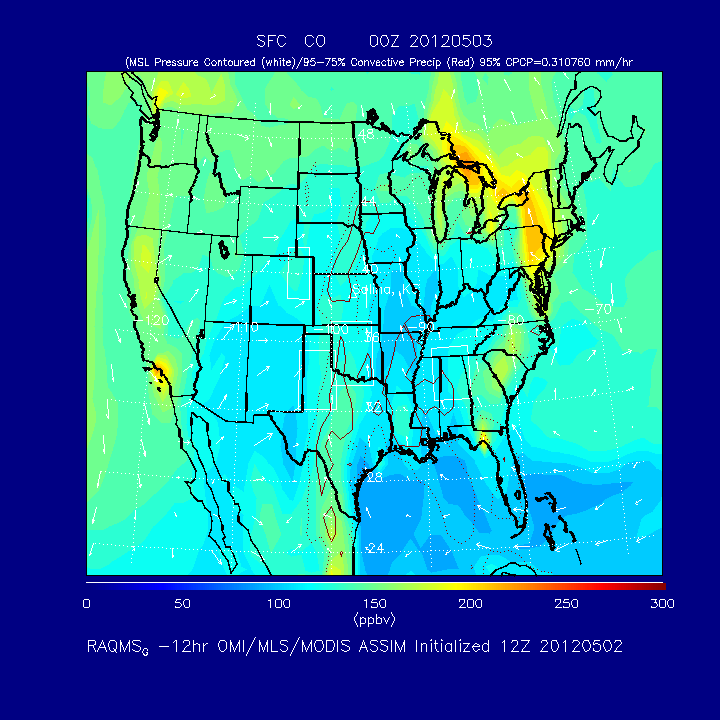 May 5 2012:Weak intrusion effects with Moderate O3 in WY, CO, UT?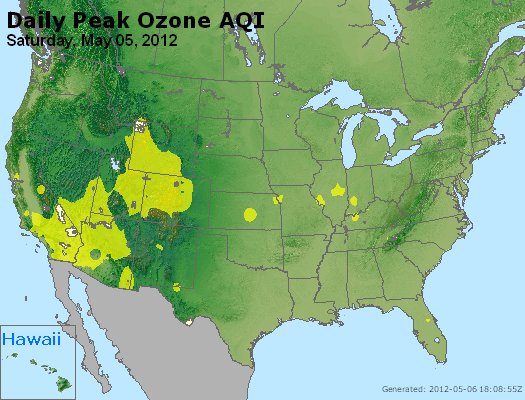 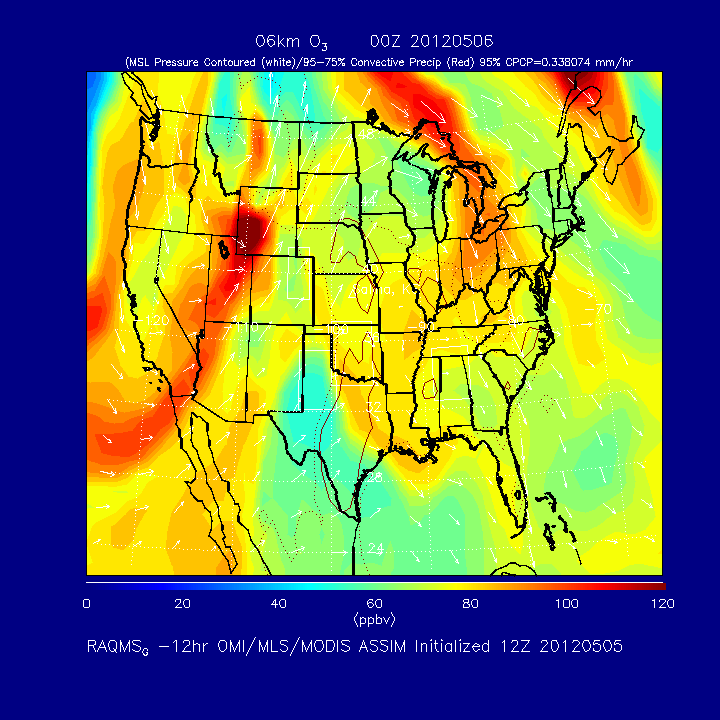 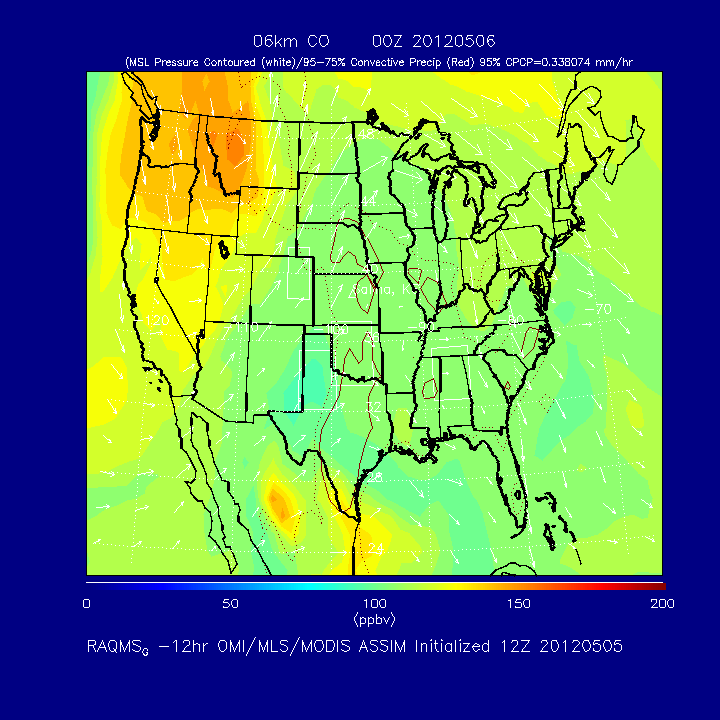 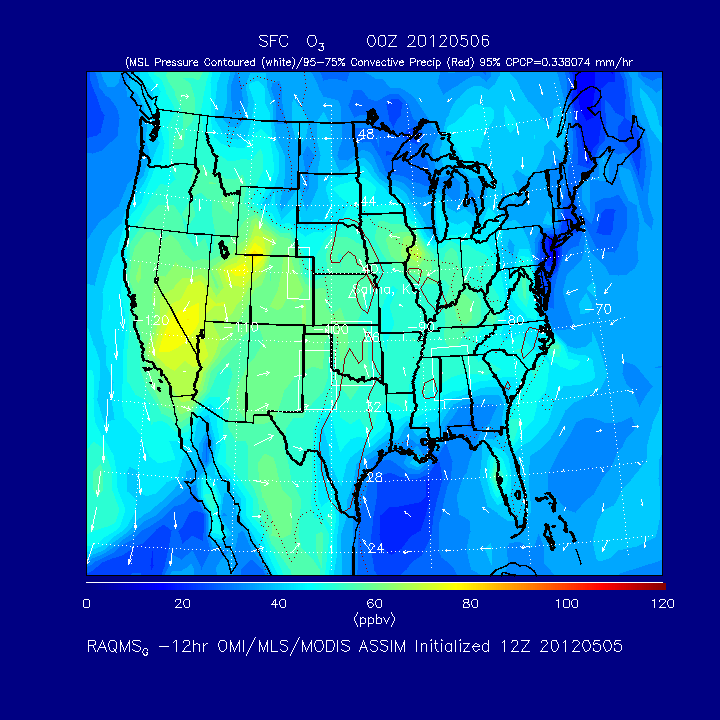 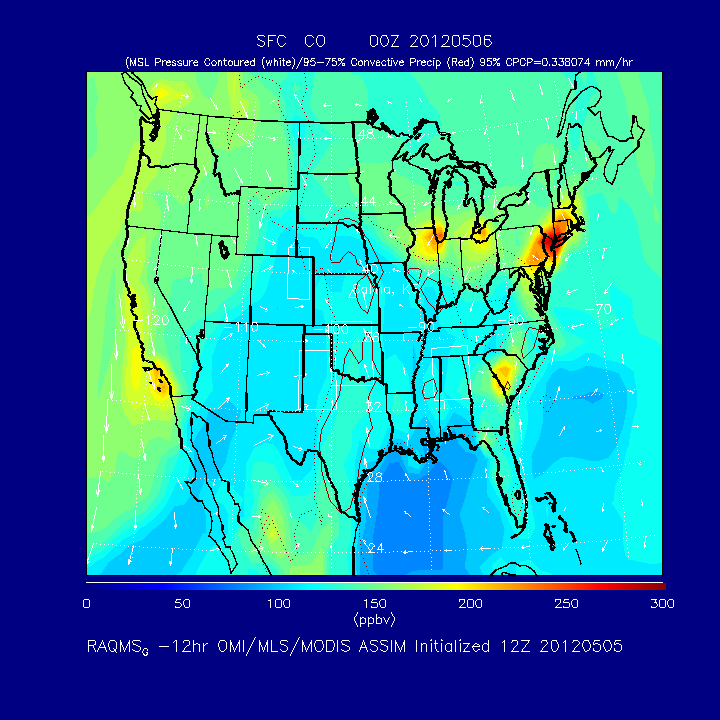 May 6 2012:Weak intrusion effects with Moderate O3 in Four Corners states, WY, and NV?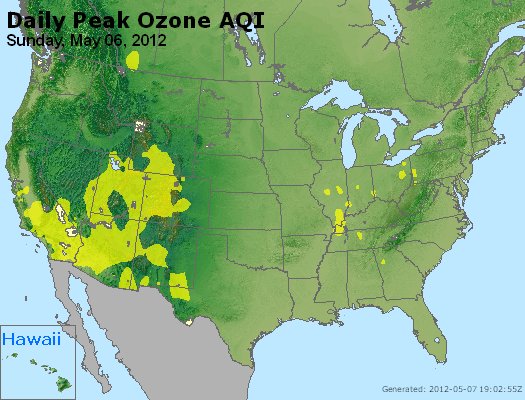 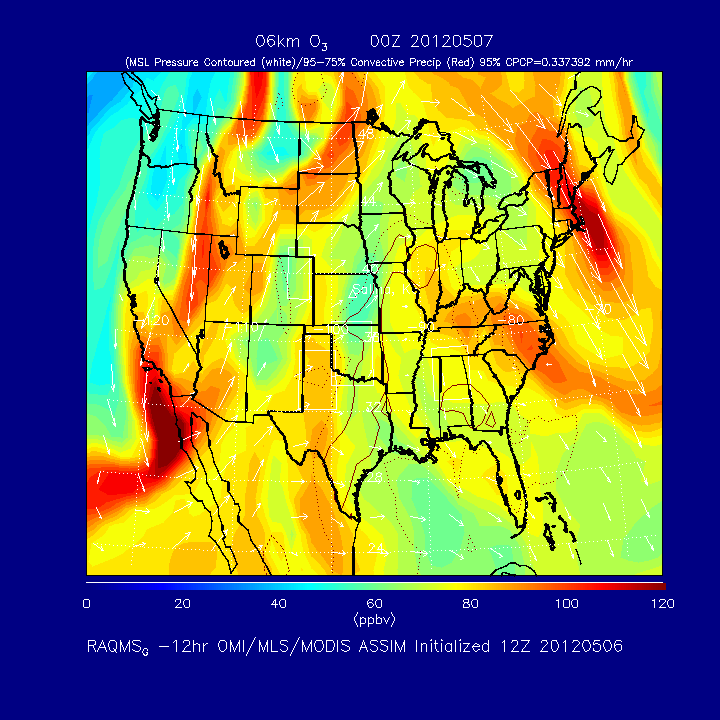 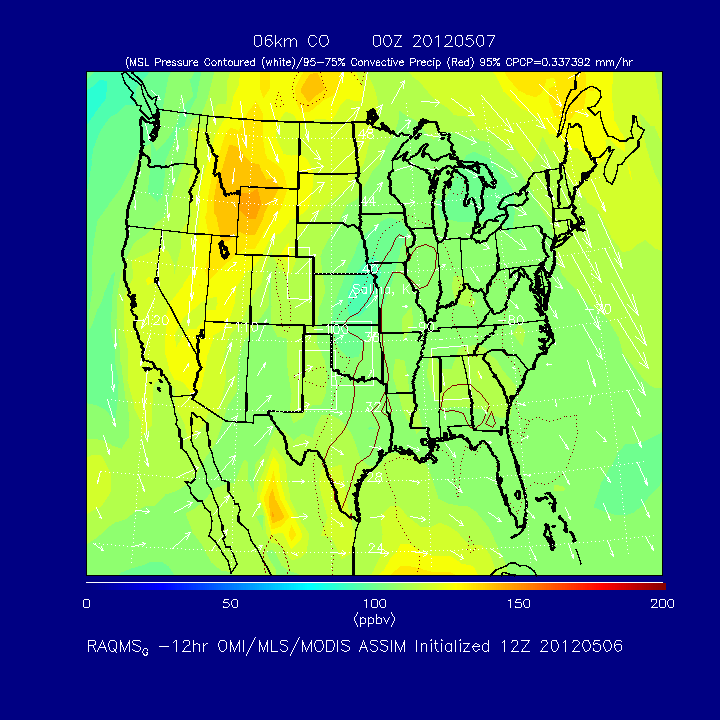 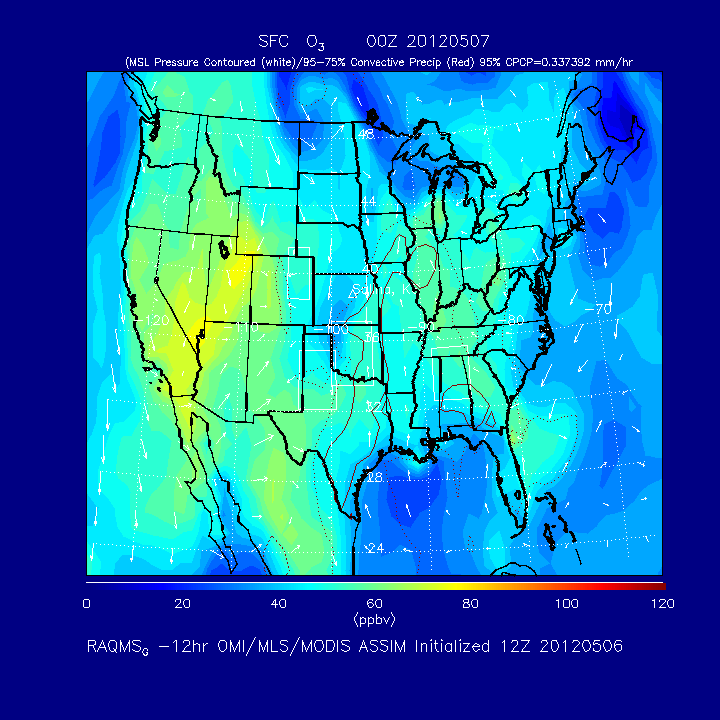 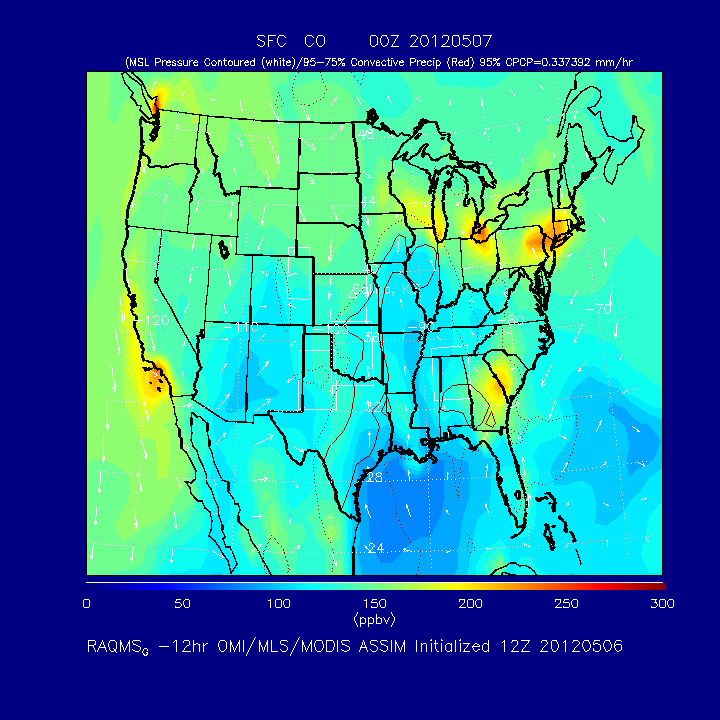 May 7 2012:Significant intrusion effects in southwestern states?  Exceedance at Chiricahua National Monument is likely intrusion-related.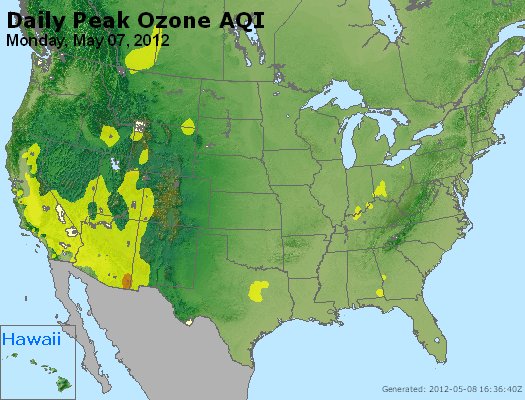 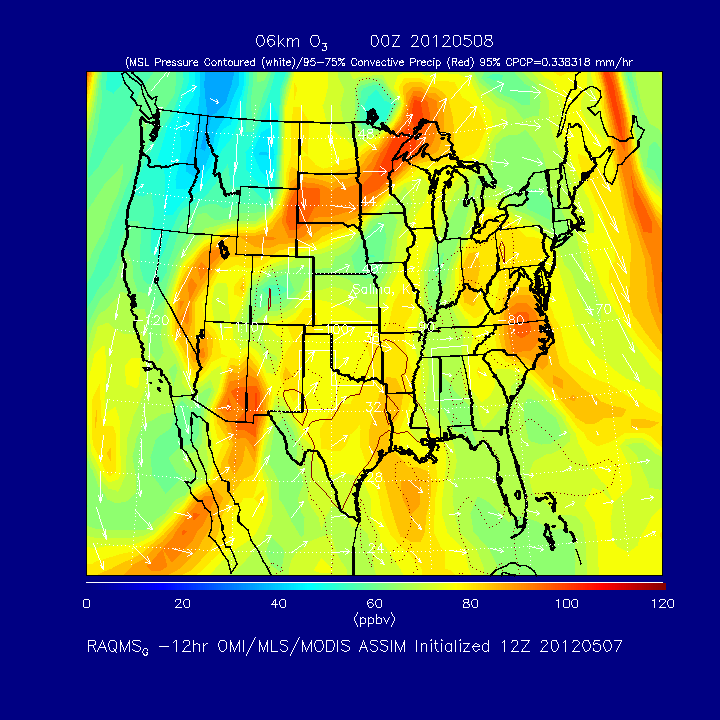 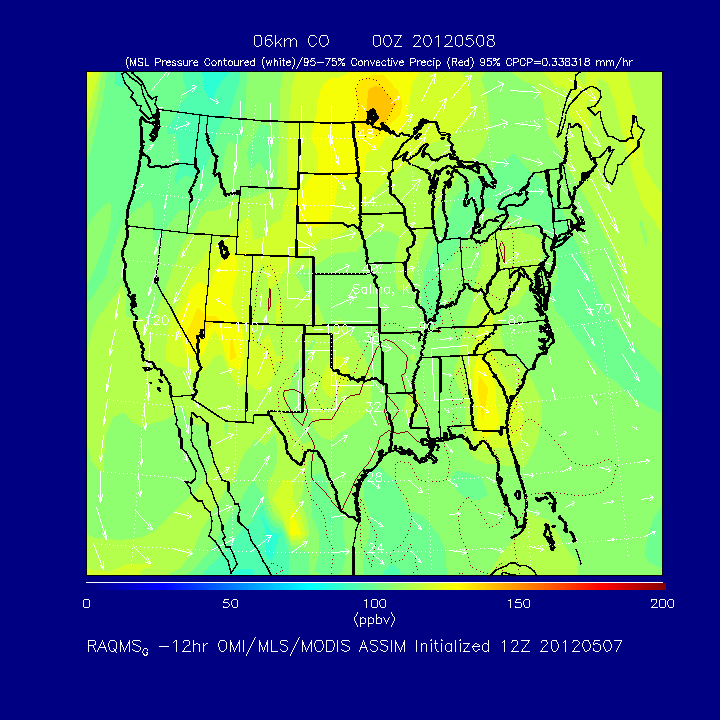 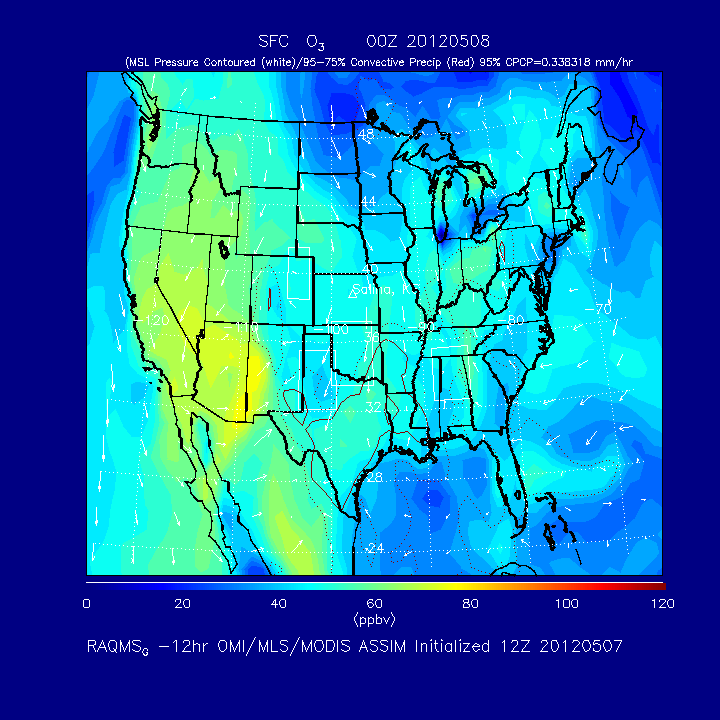 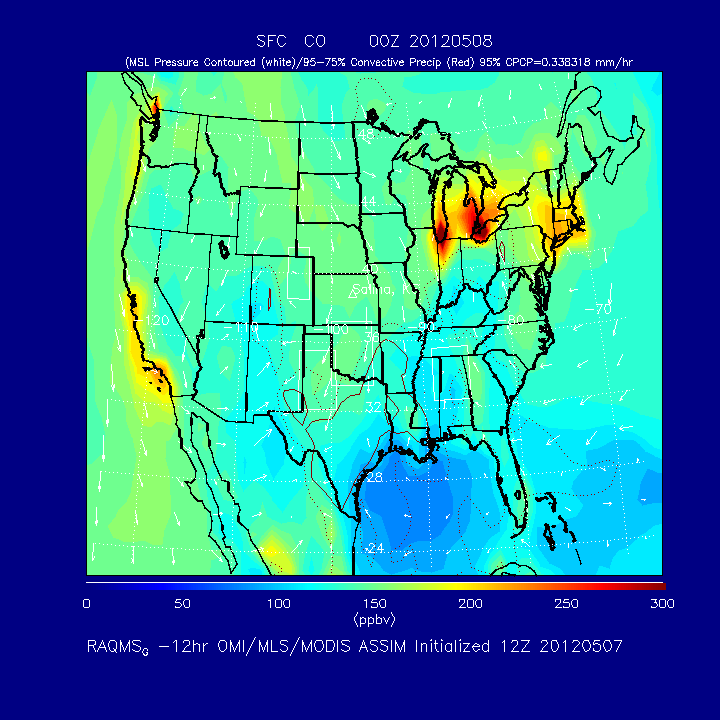 May 8 2012:Possible Moderate intrusion effects?   Moderate O3 concentrations in AZ, UT, CO, NM, NV, CA.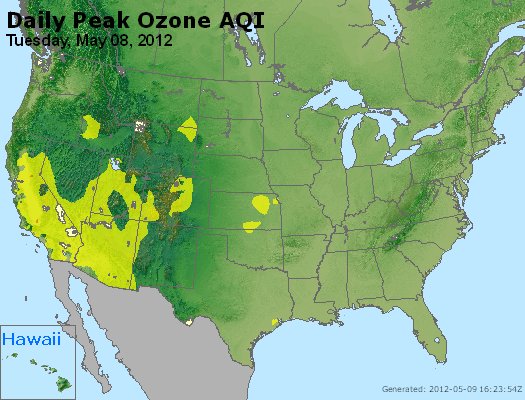 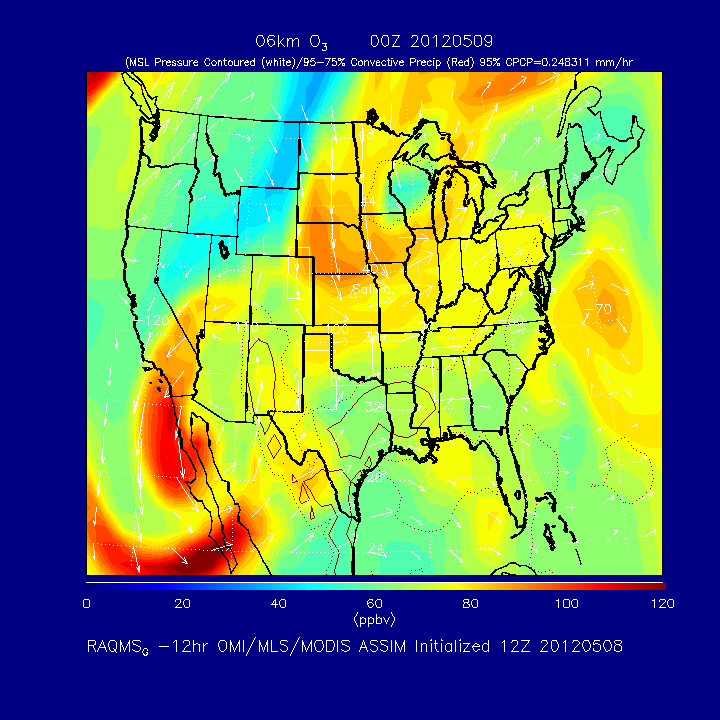 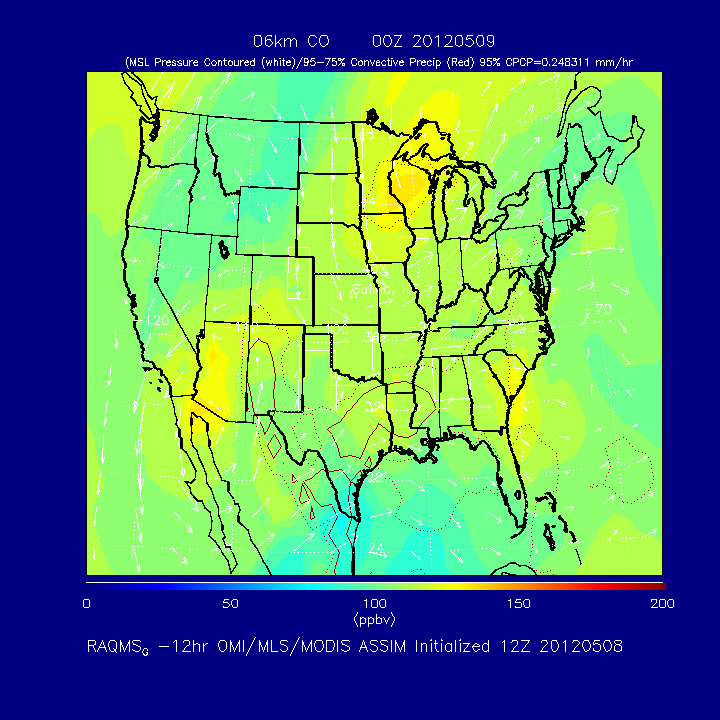 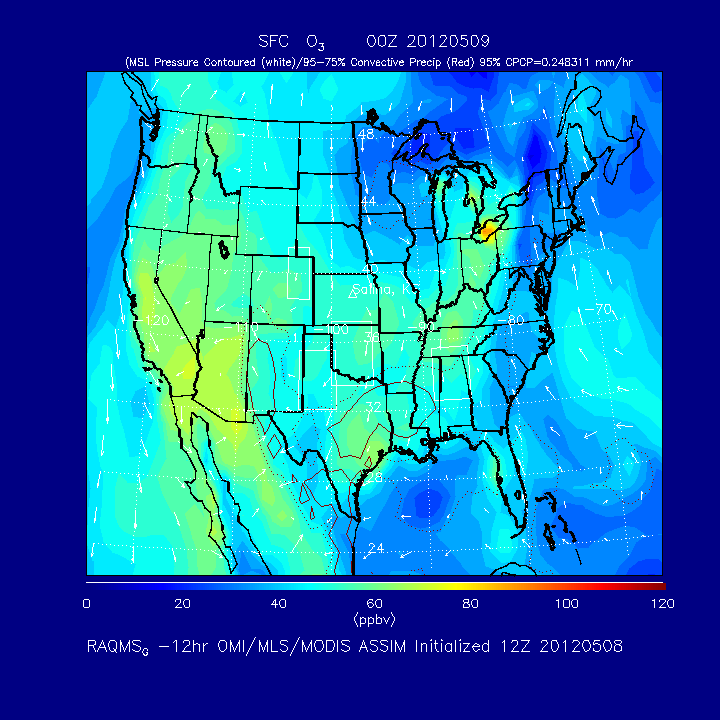 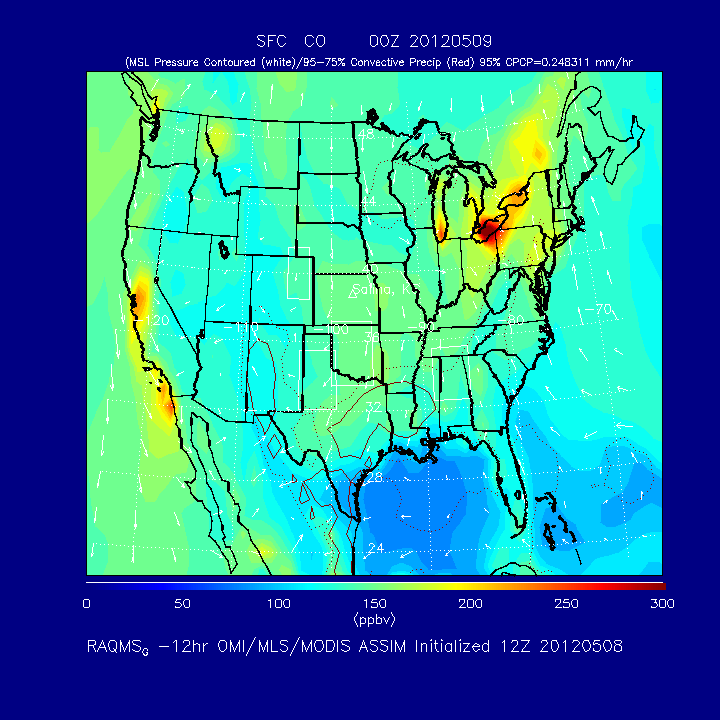 May 9 2012:Intrusion effects (exceedances) in California valleys in wake of potent closed upper low or normal summer O3 or both?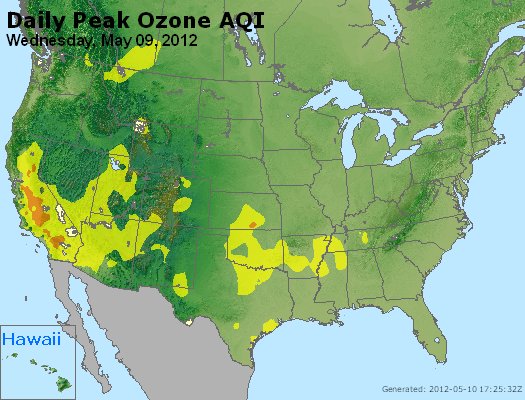 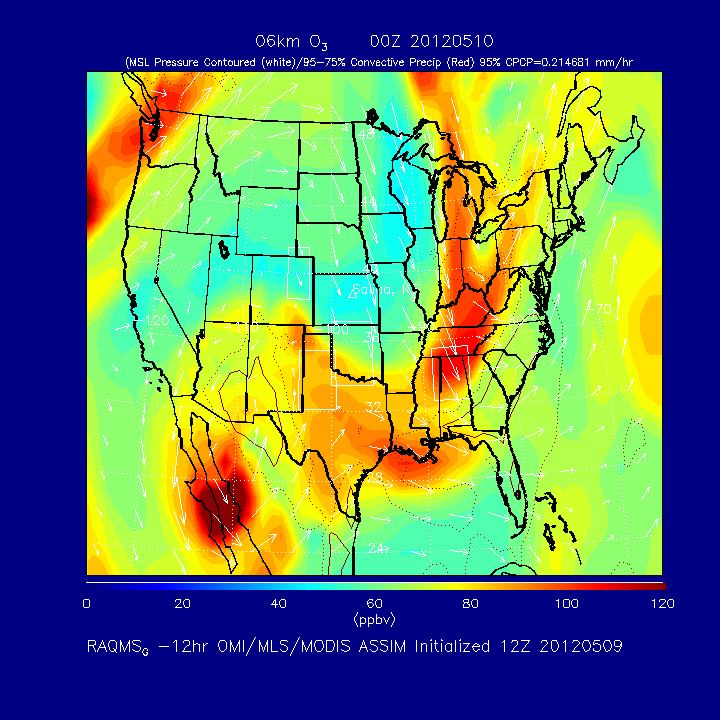 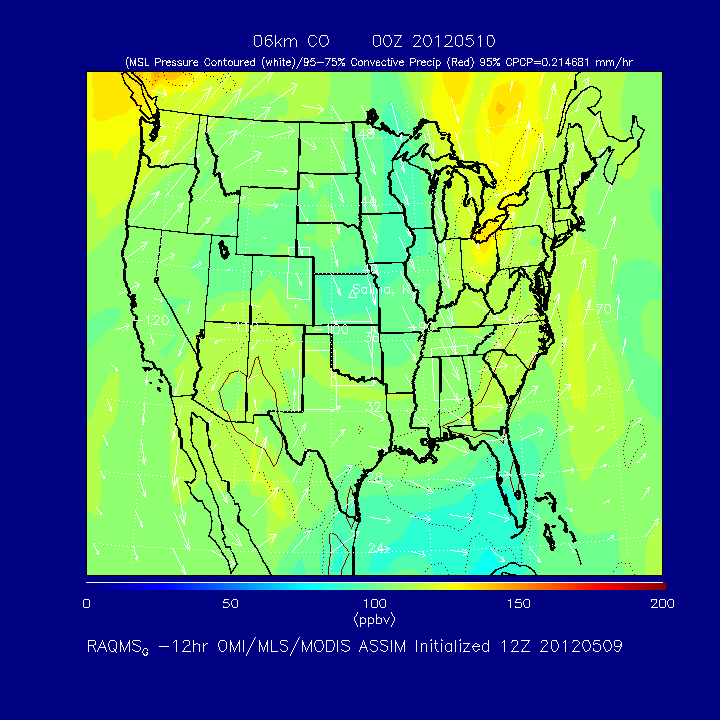 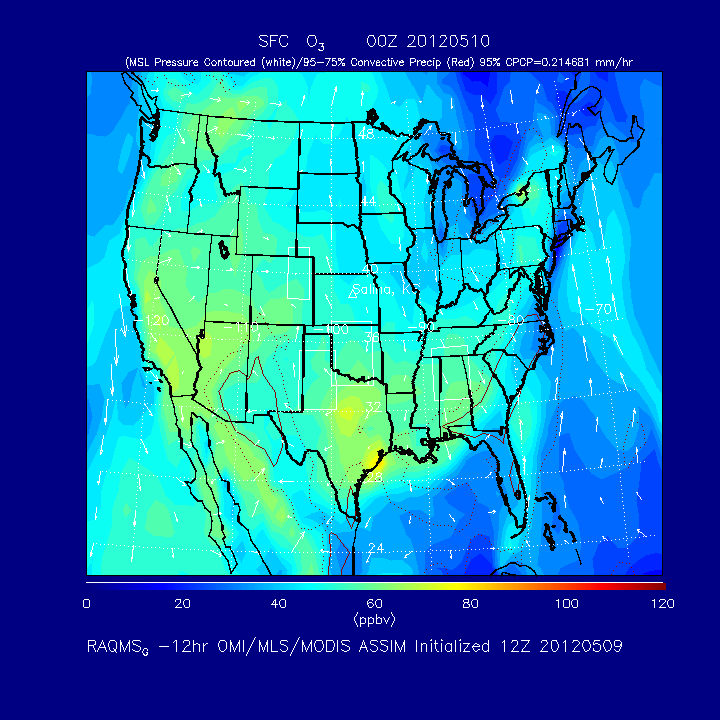 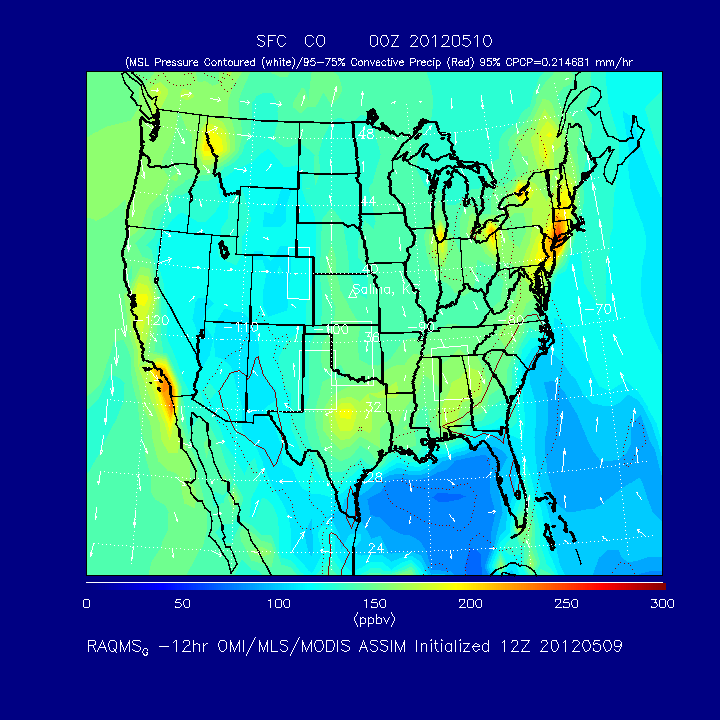 May 10 2012:Intrusion effects in wake of or vicinity of closed upper low over west TX?  Moderate O3 at Big Bend National Park in TX. Elevated O3 in AZ and CA?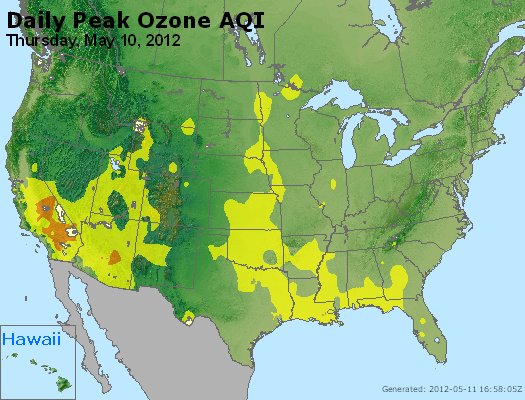 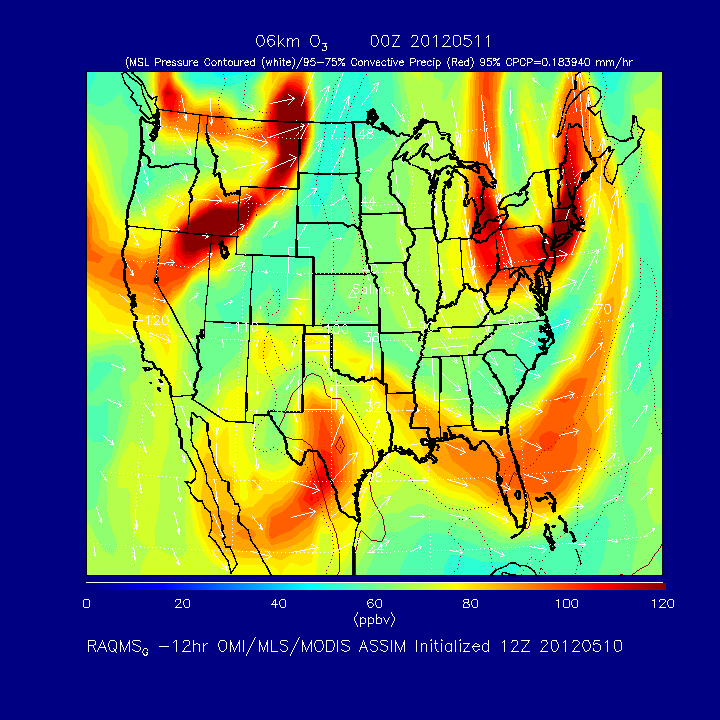 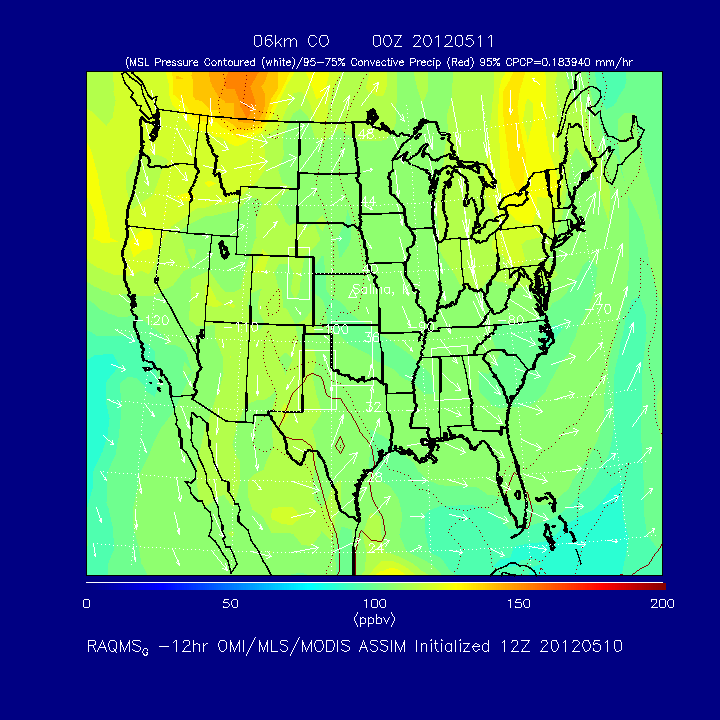 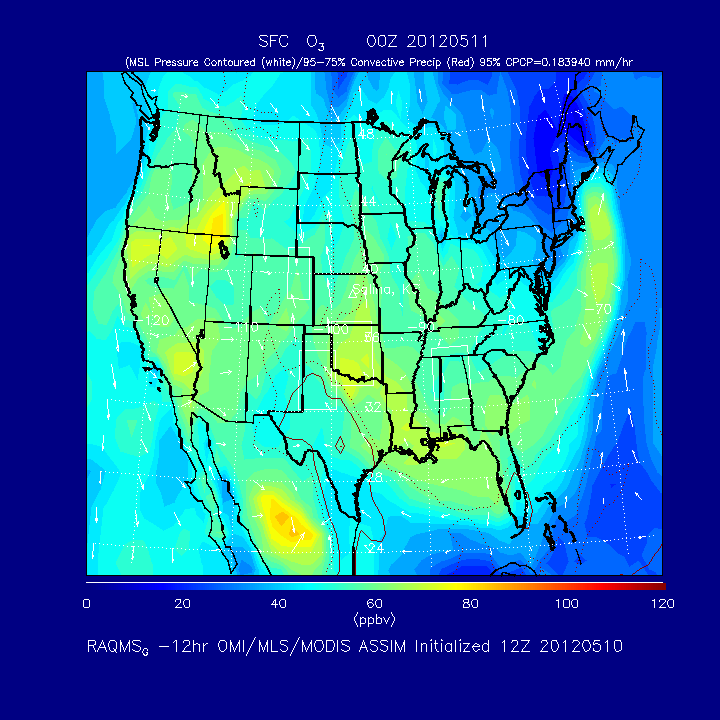 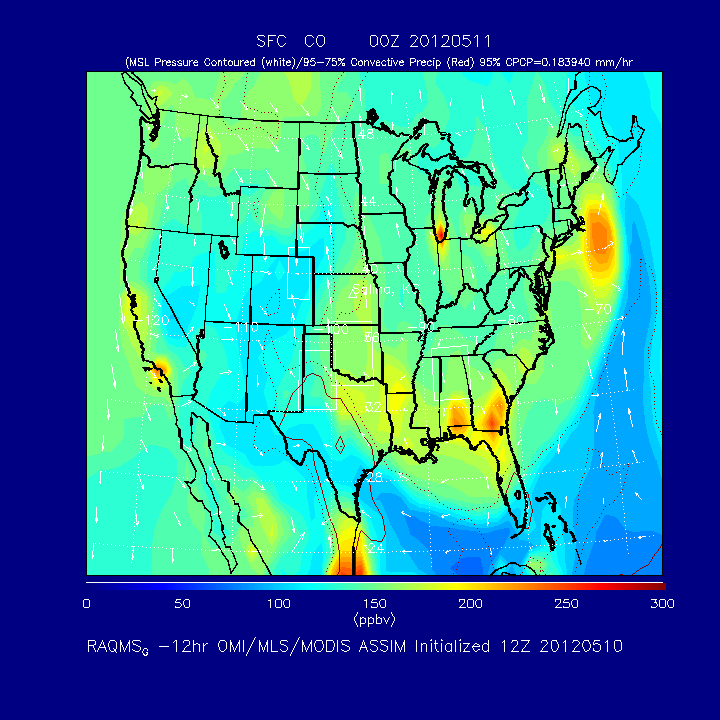 May 14 2012:Exceedances in AZ influence by intrusion in wake of trough??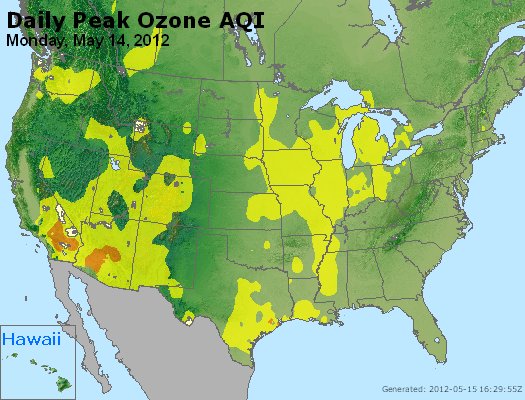 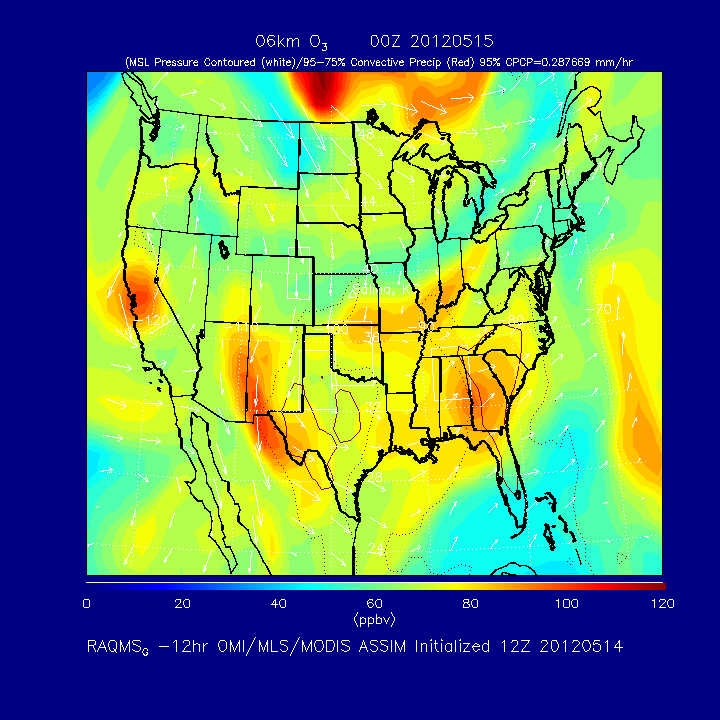 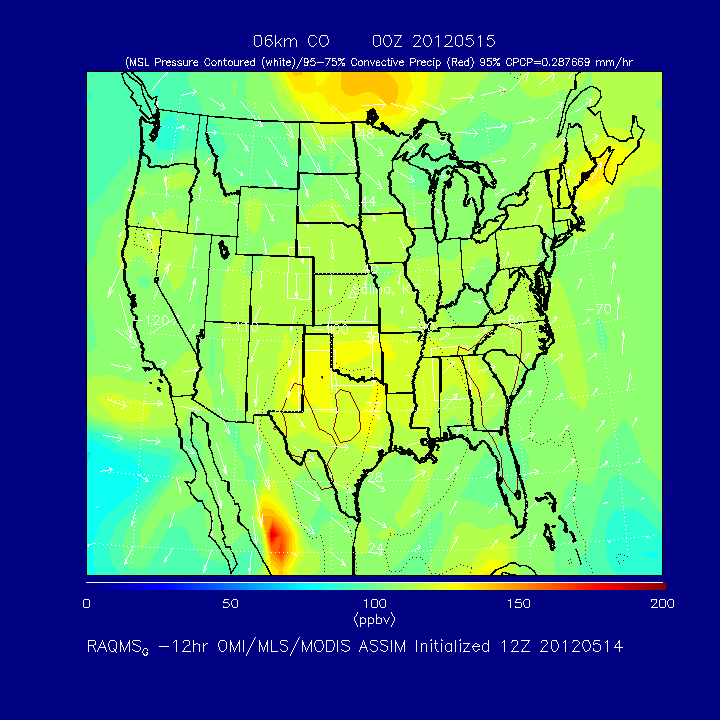 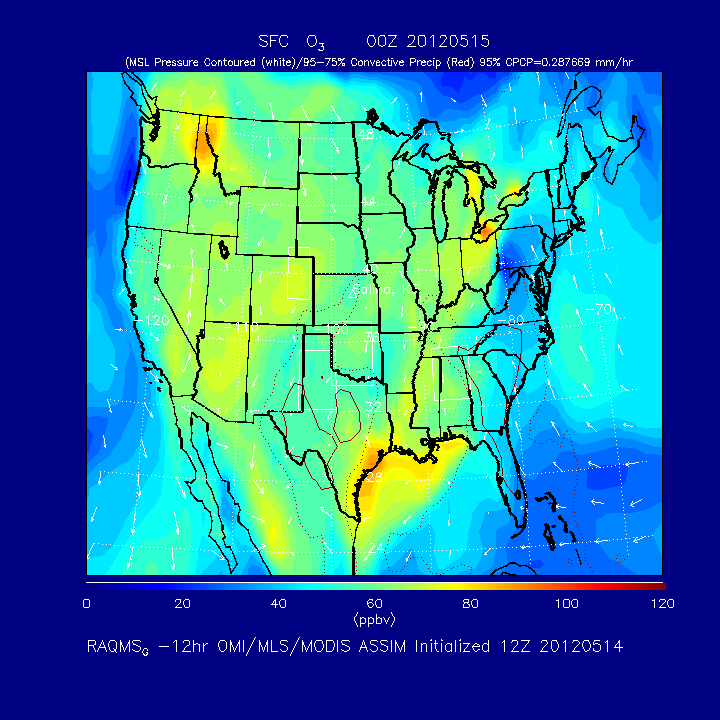 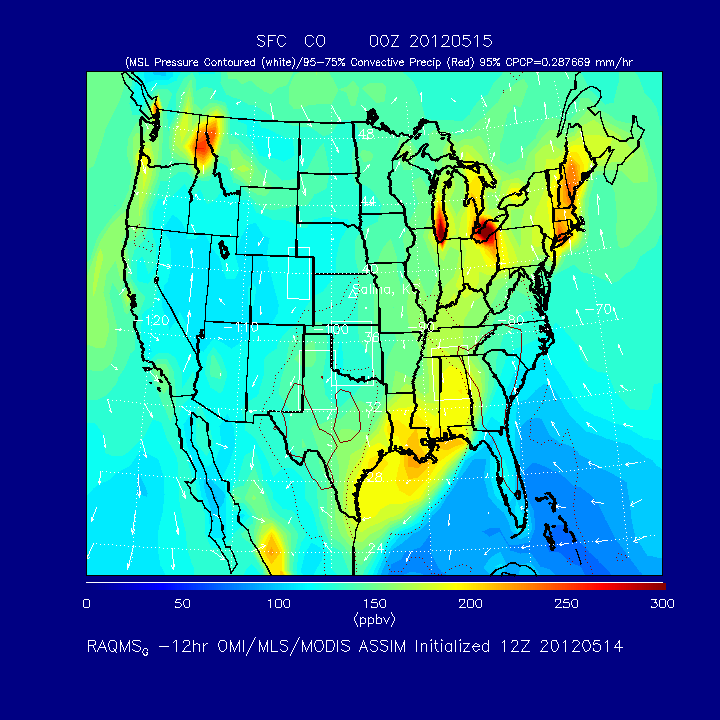 May 15 2012:Exceedances in NV and southern CA and Moderate O3 in other western states influenced by intrusion associated with compact, closed, upper low over Nevada.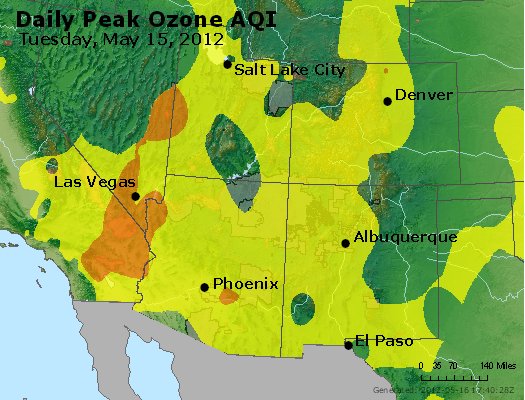 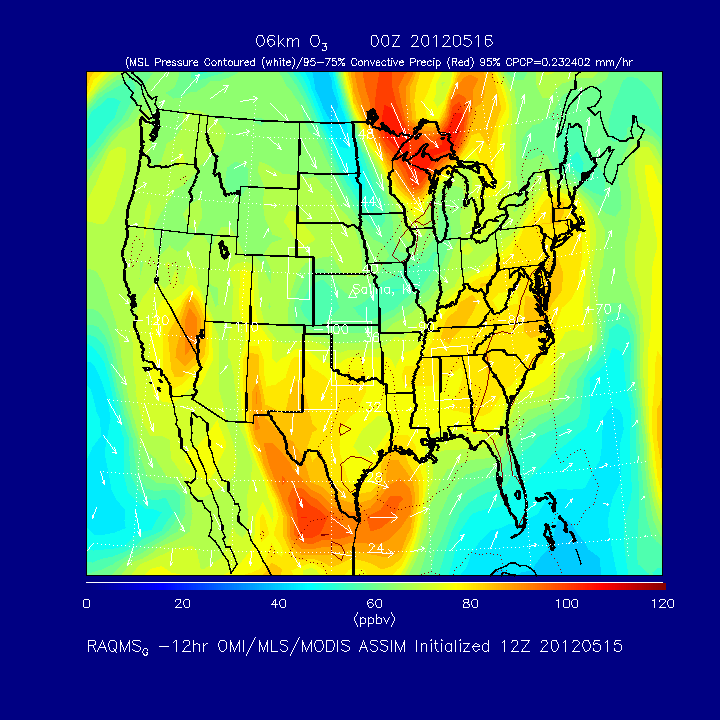 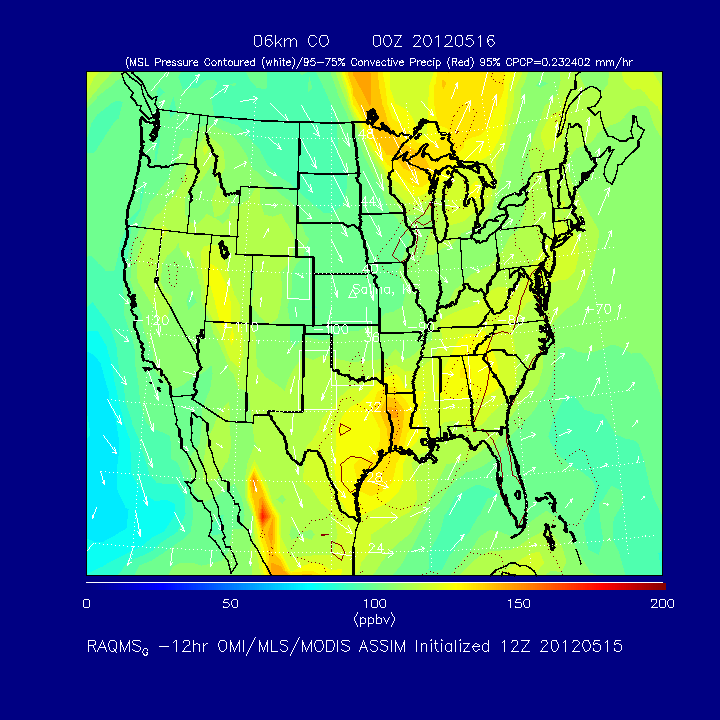 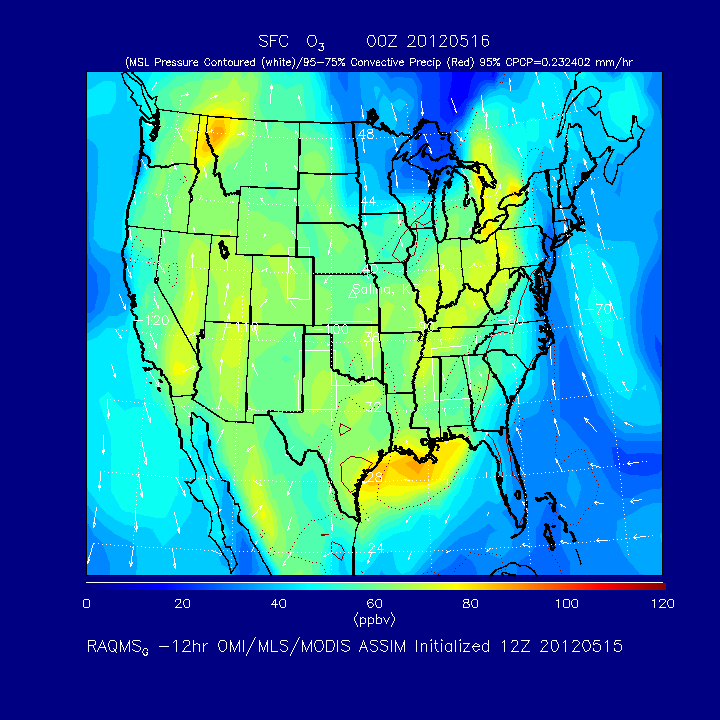 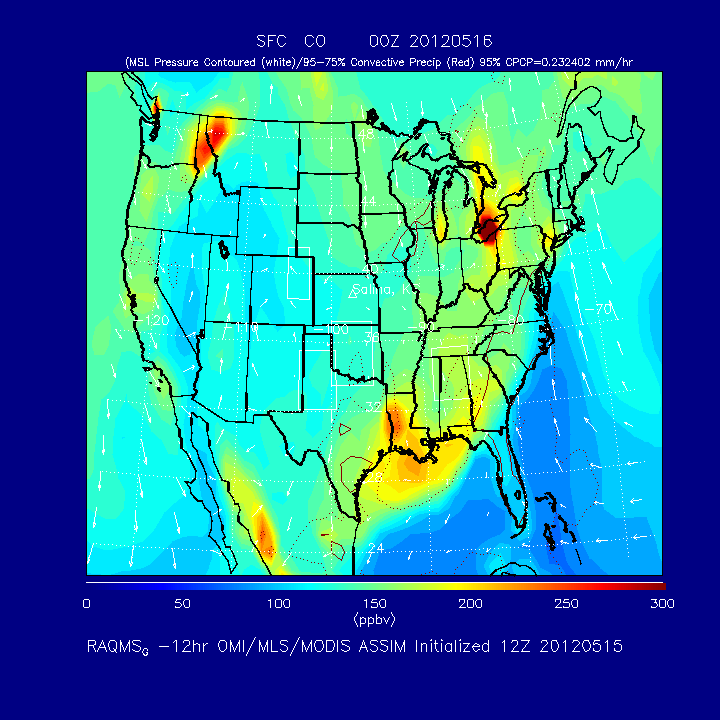 May 16 2012:Residual O3 from May 15 storm contributing to exceedances in AZ, NV, CA, UT?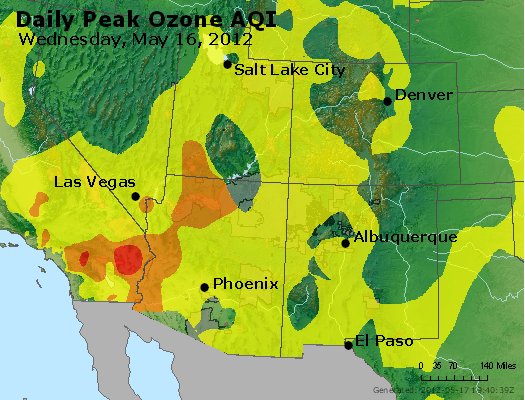 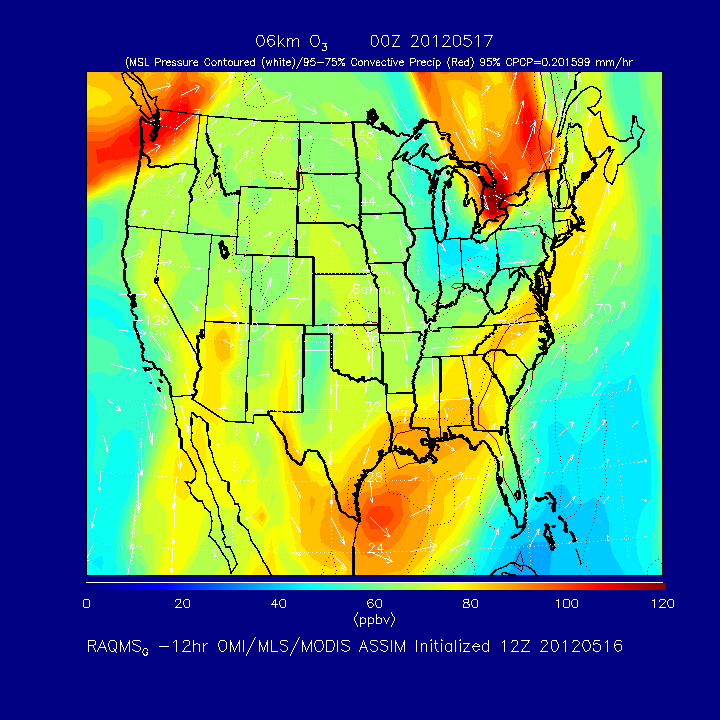 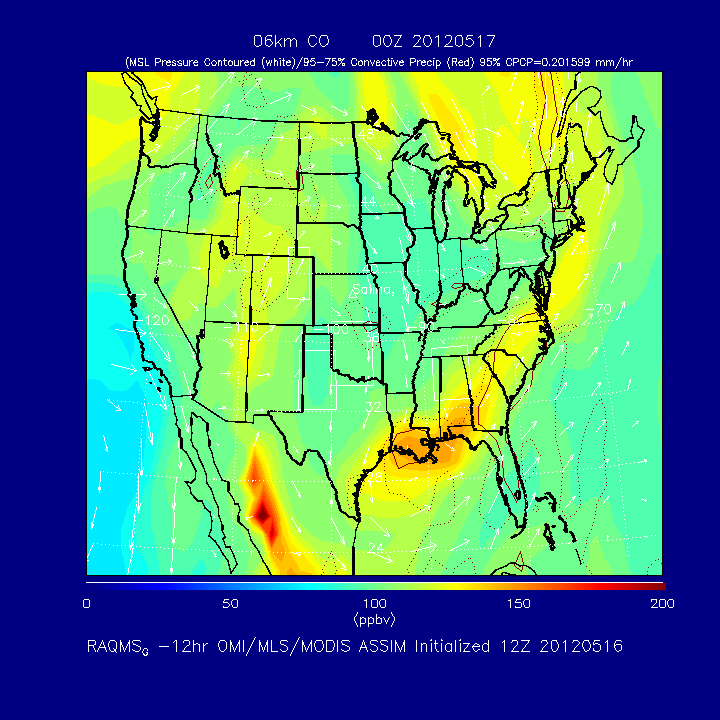 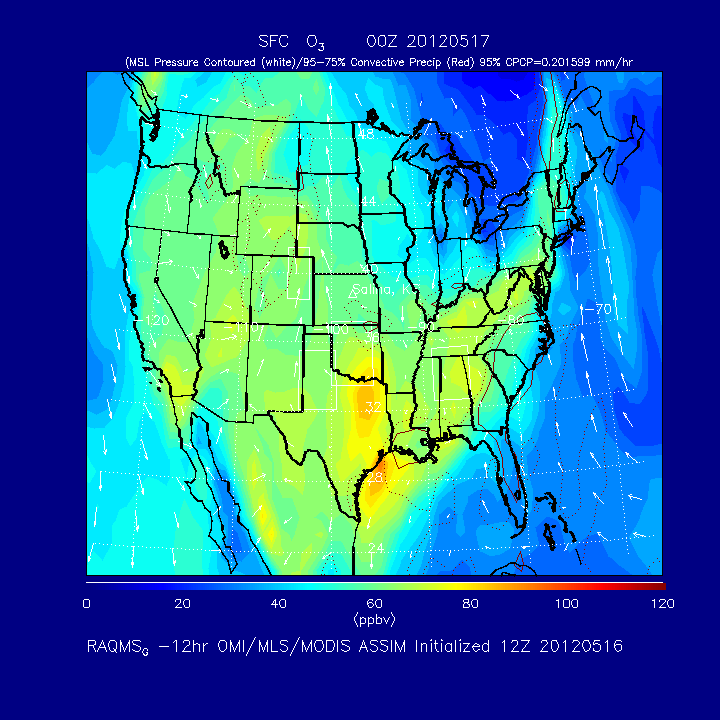 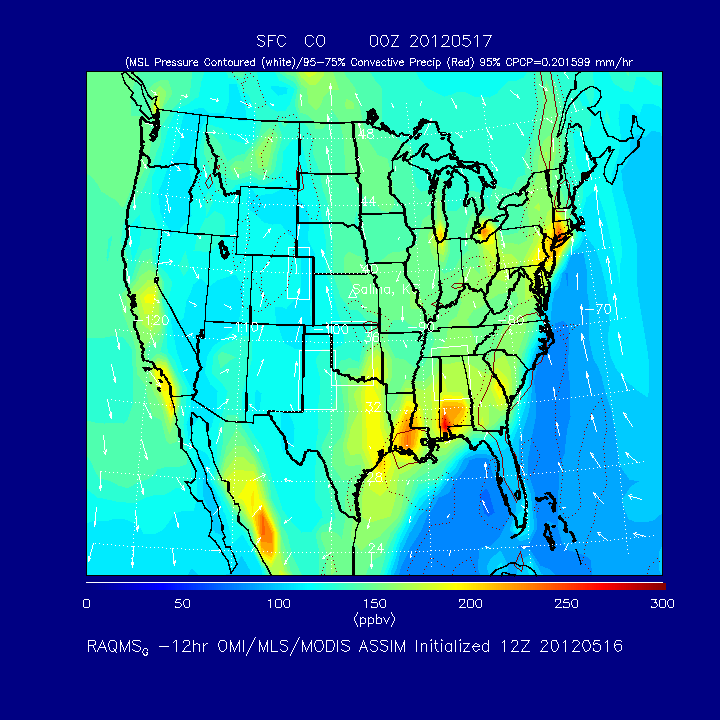 May 23 2012:Significant intrusion in Western States including Nevada (Las Vegas, GBNP)?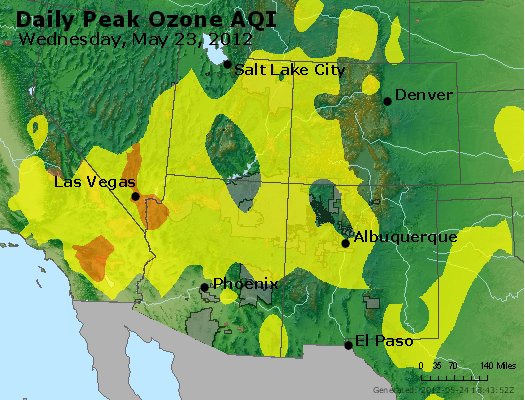 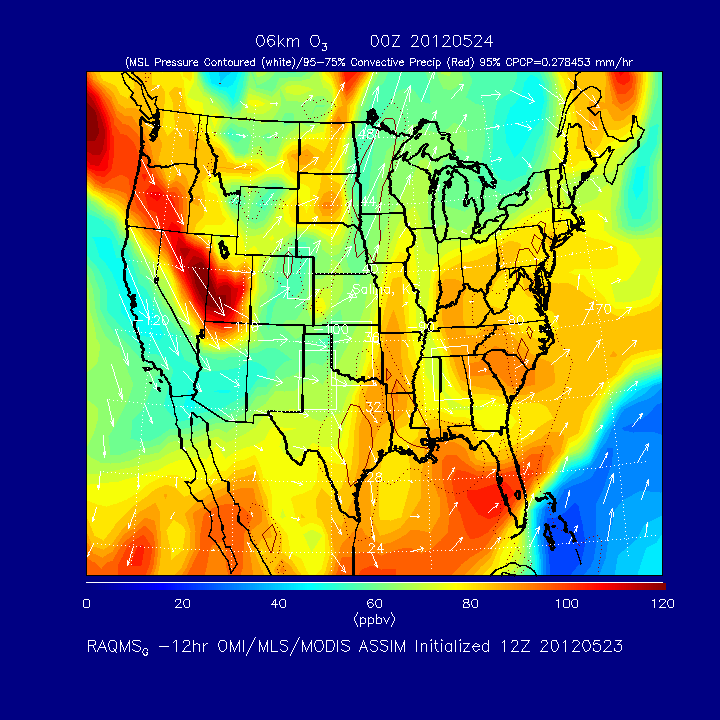 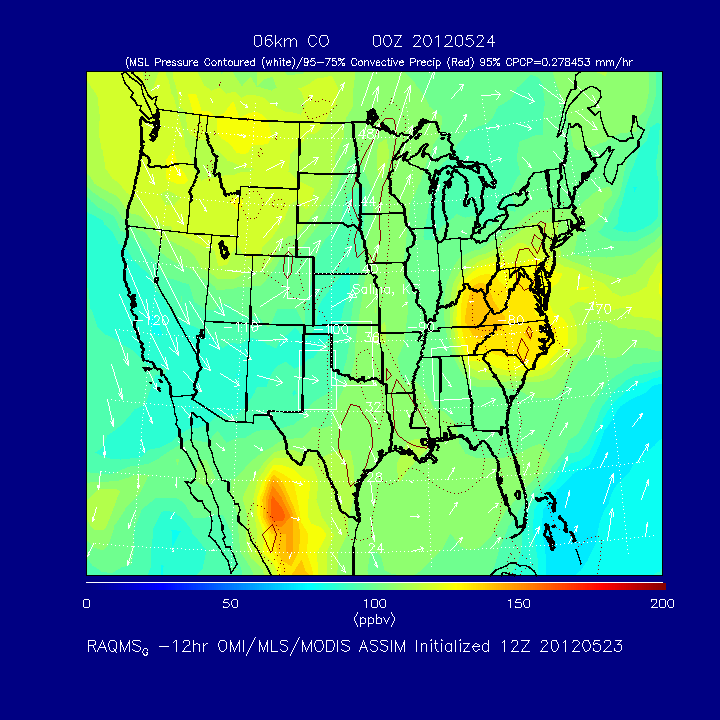 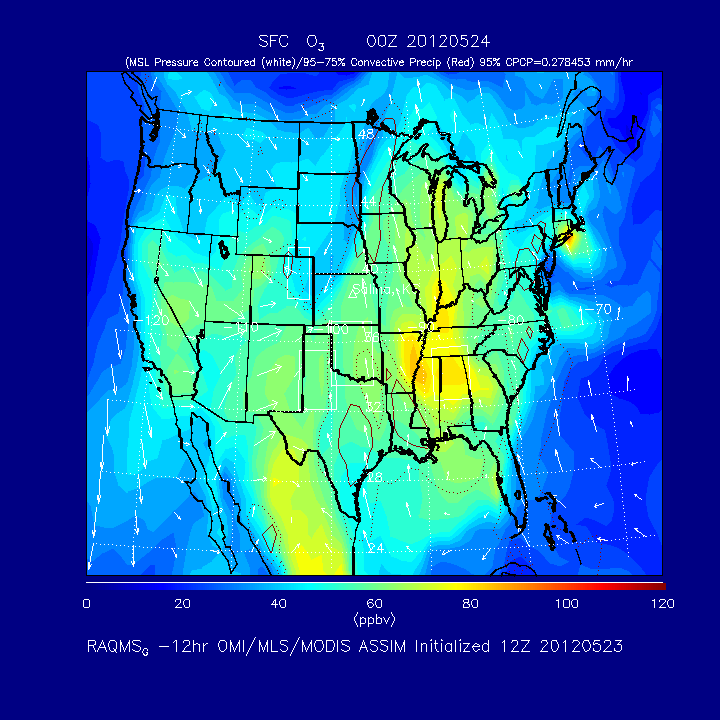 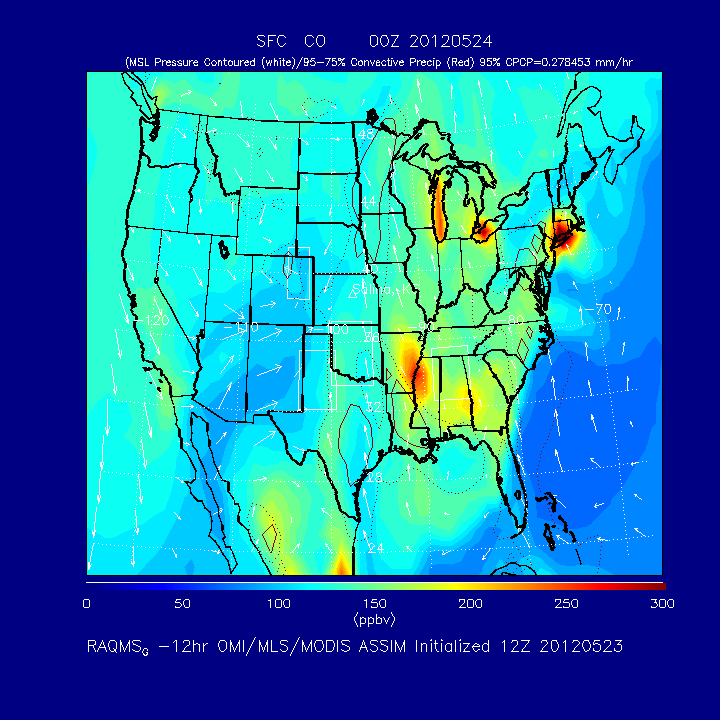 May 24 2012:Moderate intrusion effects in Colorado Front Range, UT, WY, NM.  Carryover exceedances in NV and CA from previous day’s intrusion?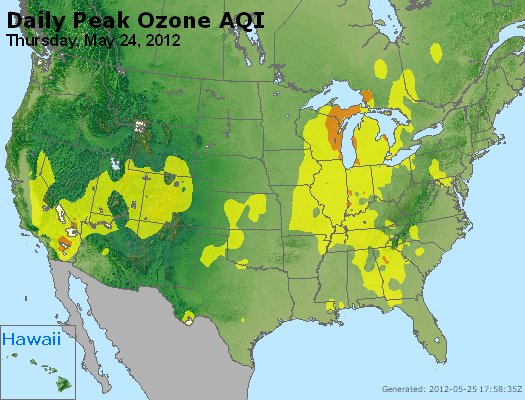 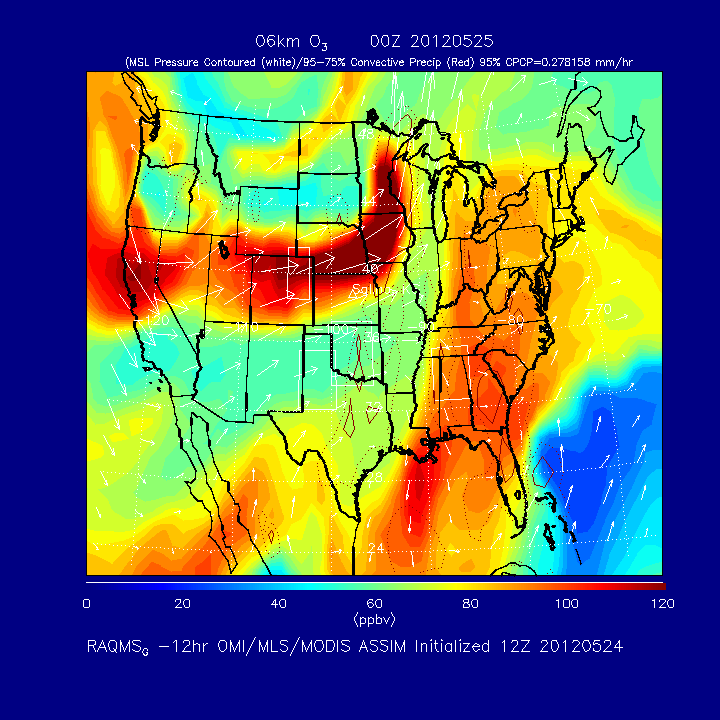 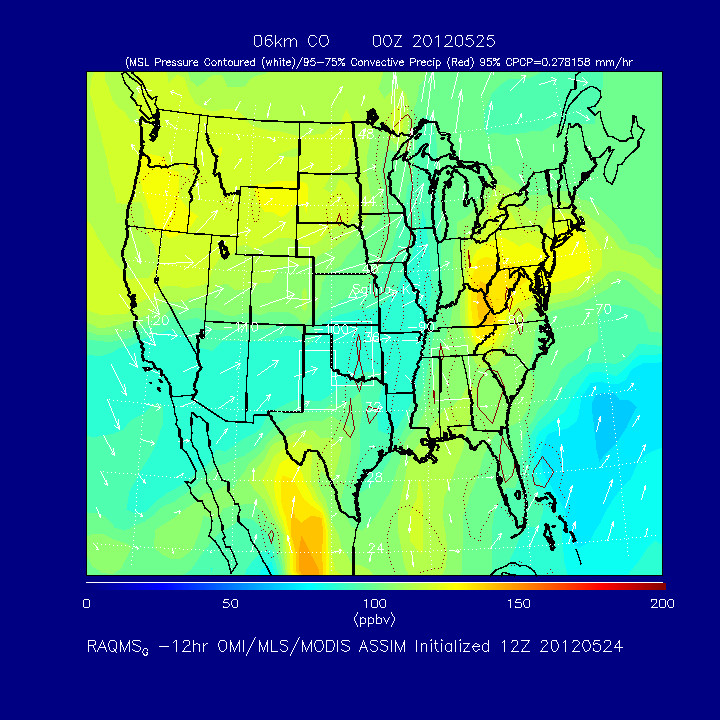 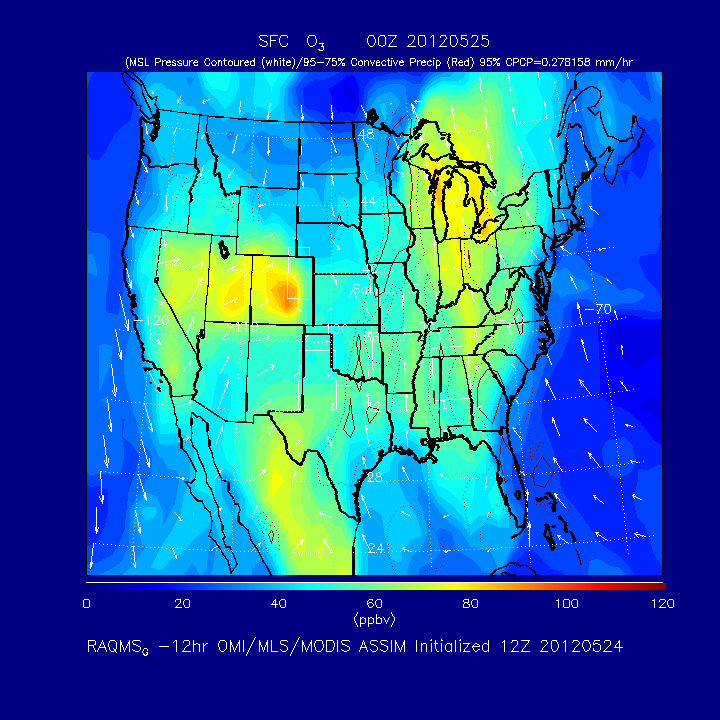 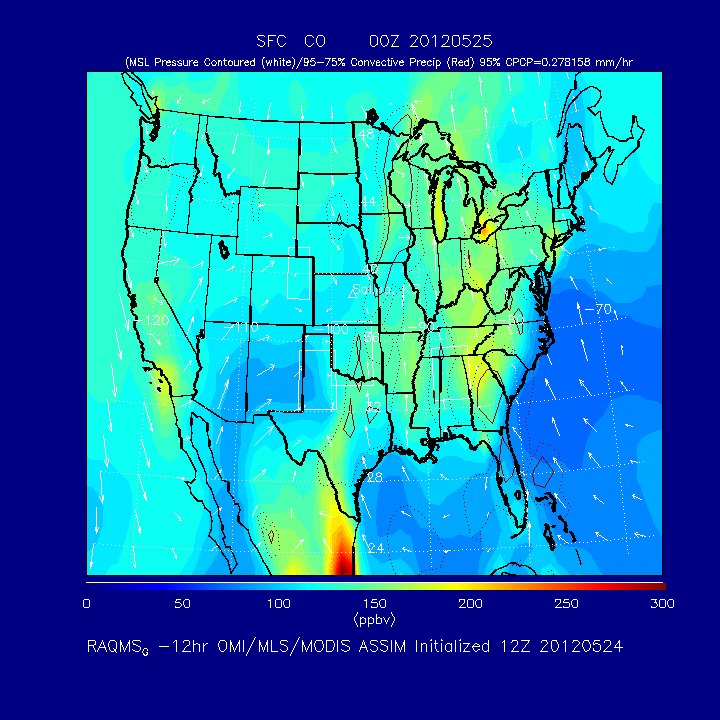 May 25 2012:Significant intrusion effects in NV and UT – exceedances?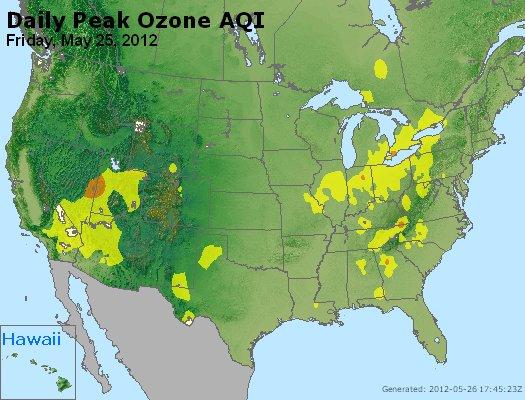 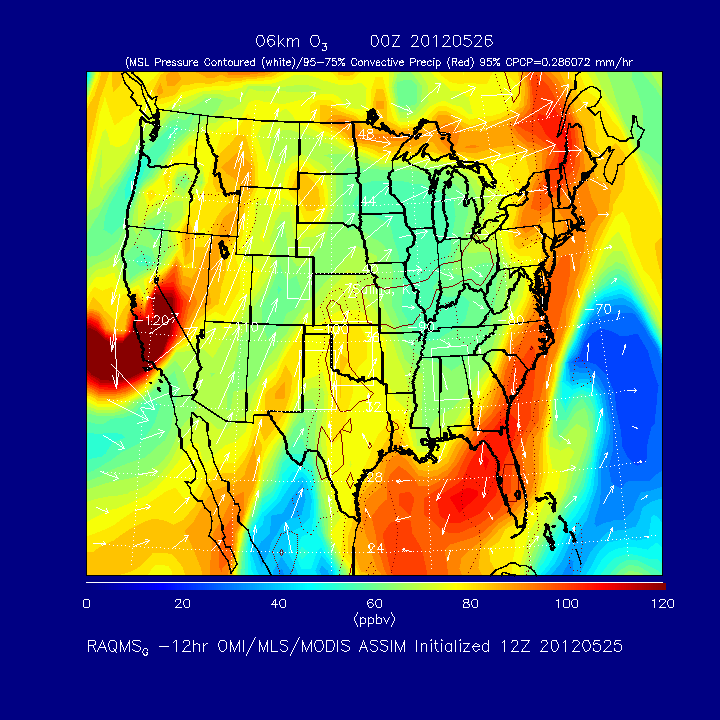 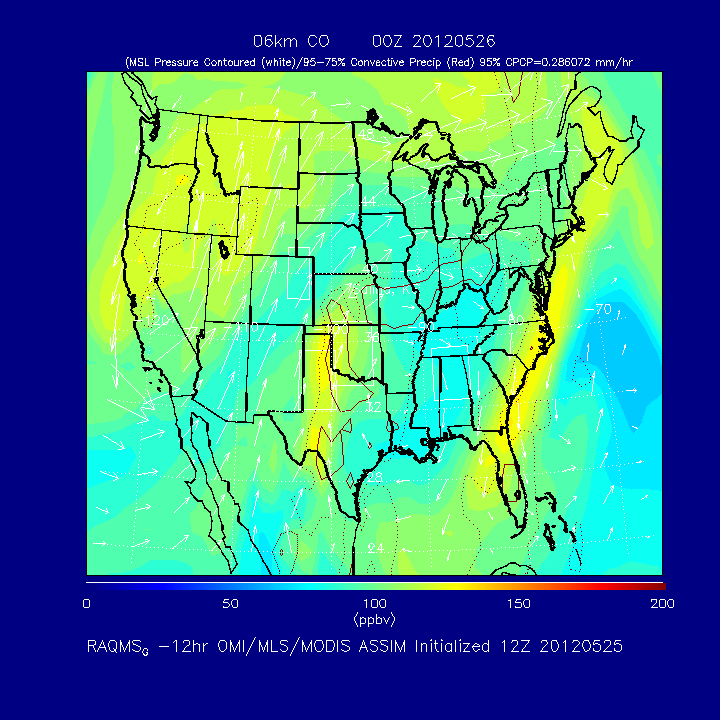 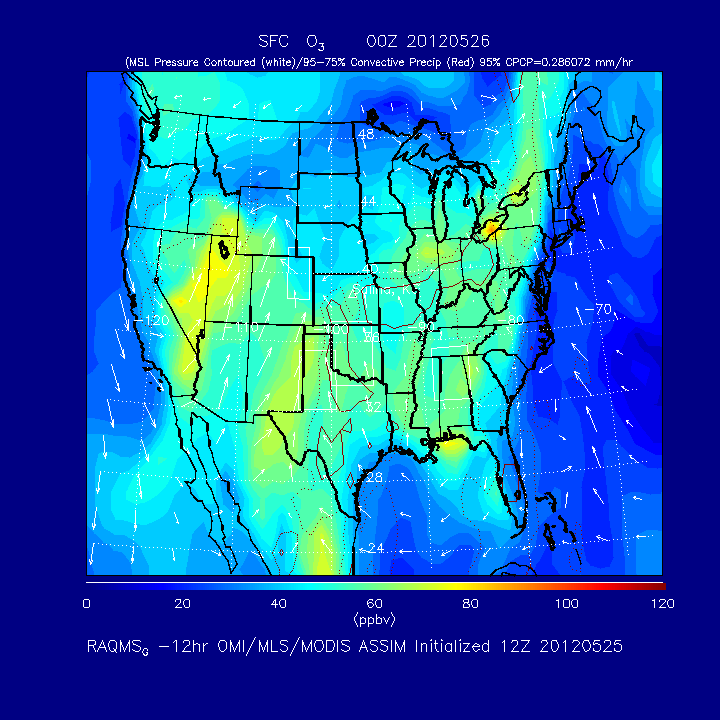 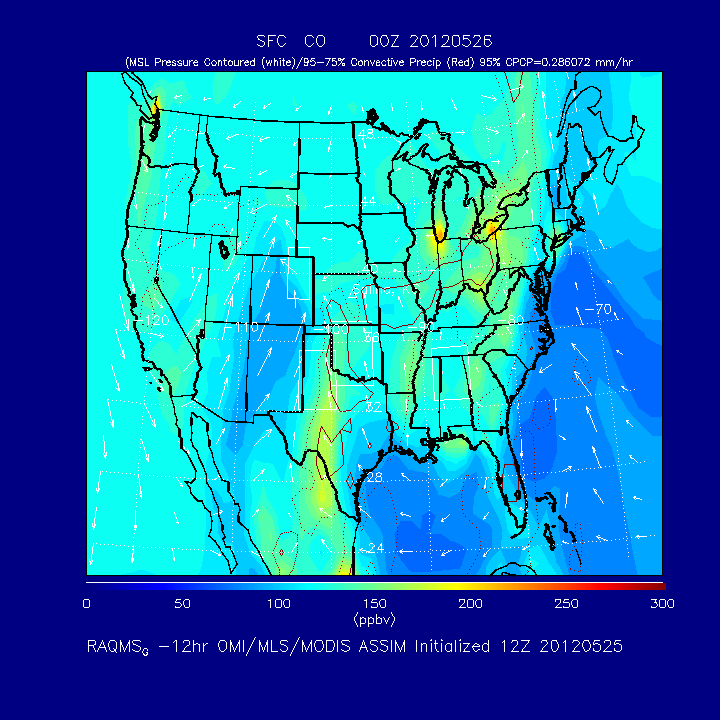 May 26 2012:CO, WY, UT, AZ, NM intrusion effects with exceedance at RMNP.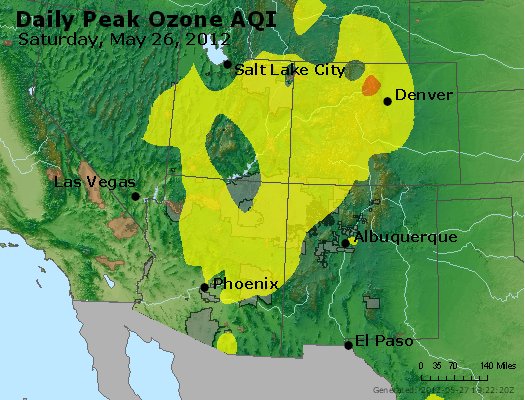 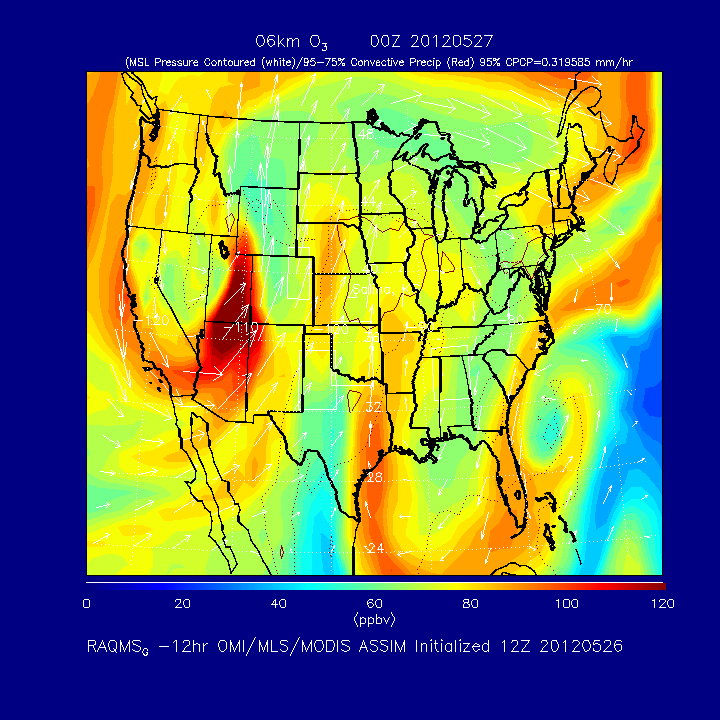 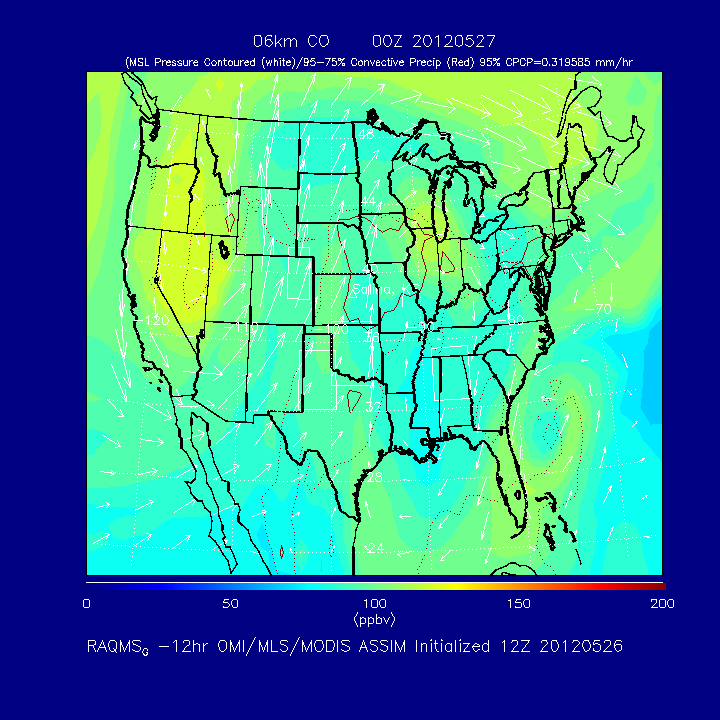 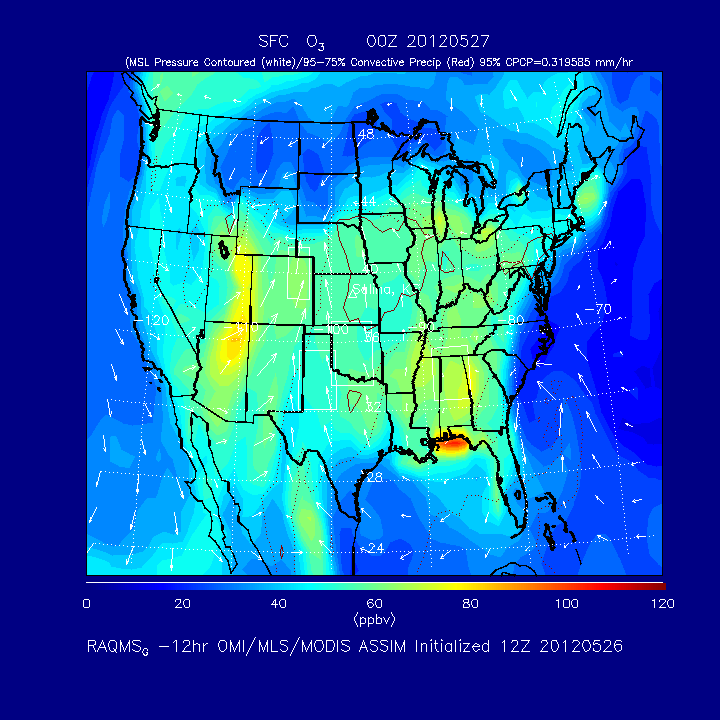 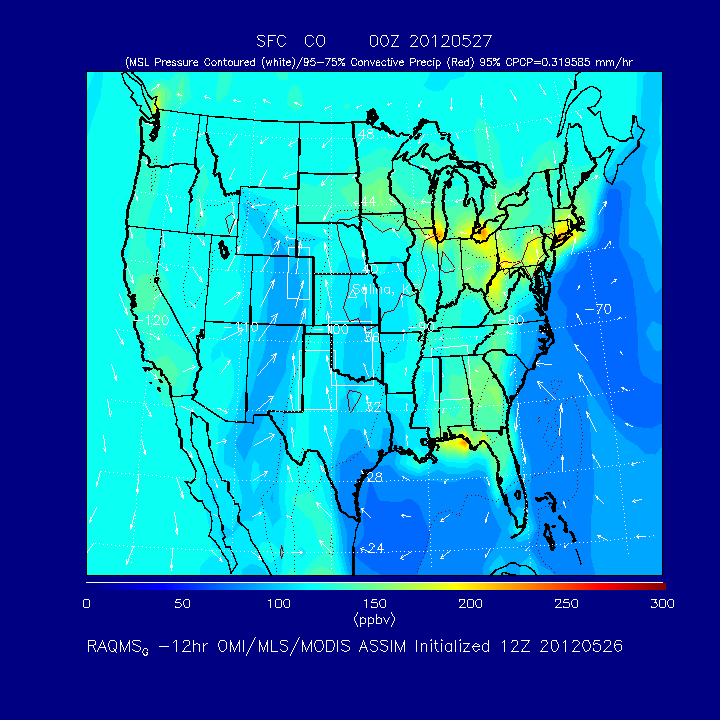 May 27 2012:Intrusion effects in Four Corners states with exceedances in CO.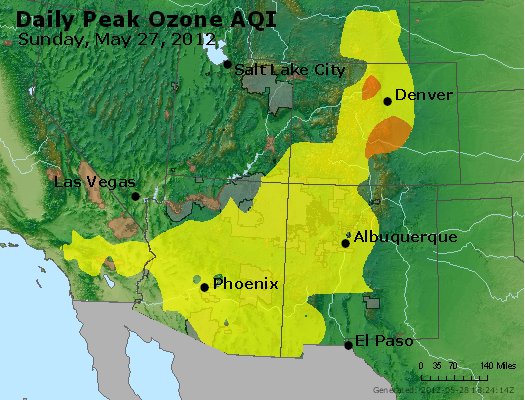 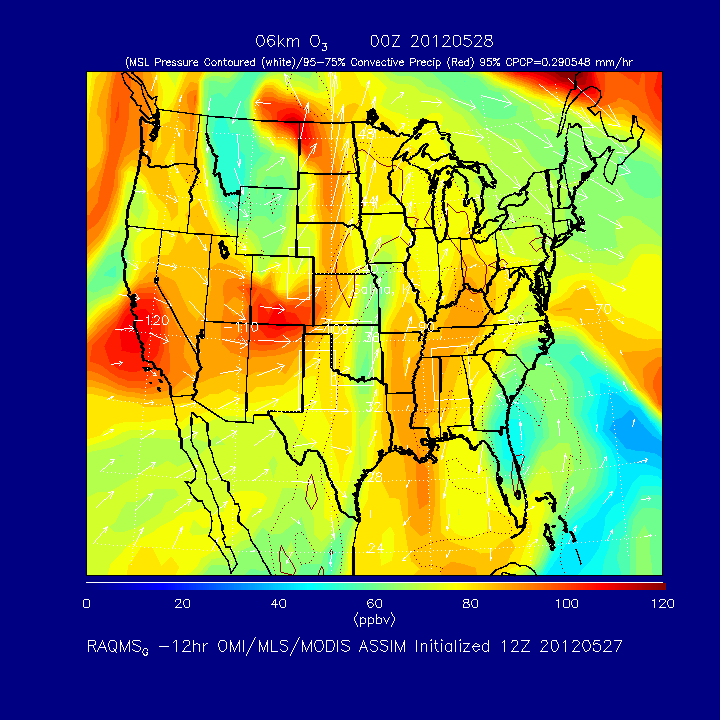 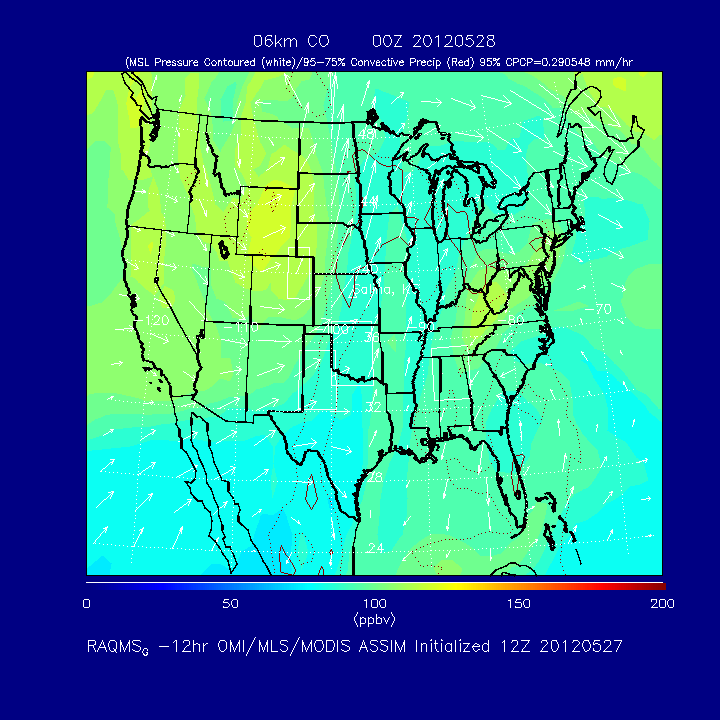 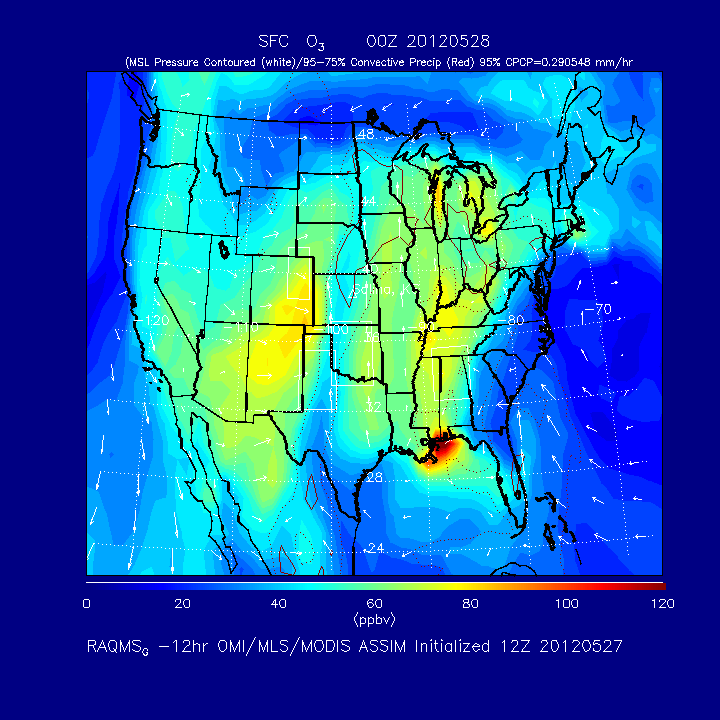 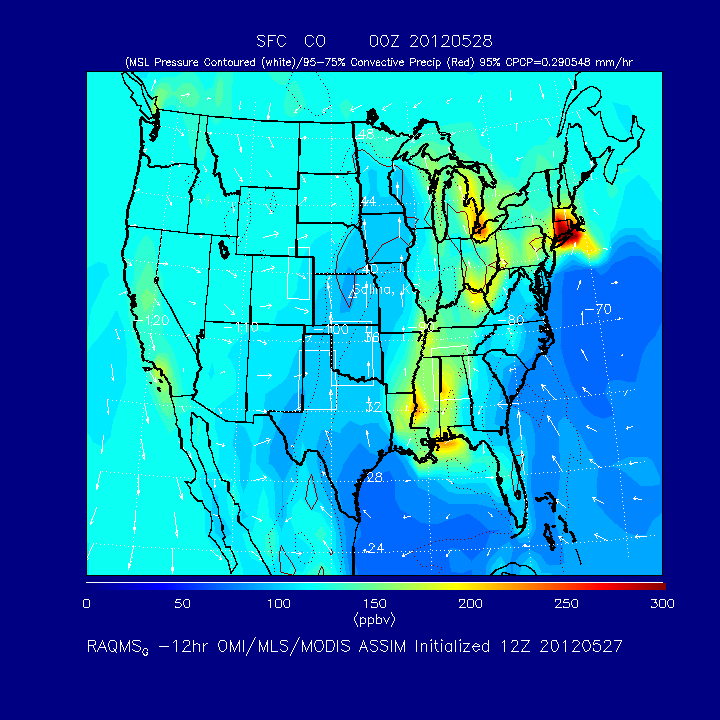 May 28 2012:Intrusion-related exceedance at RMNP?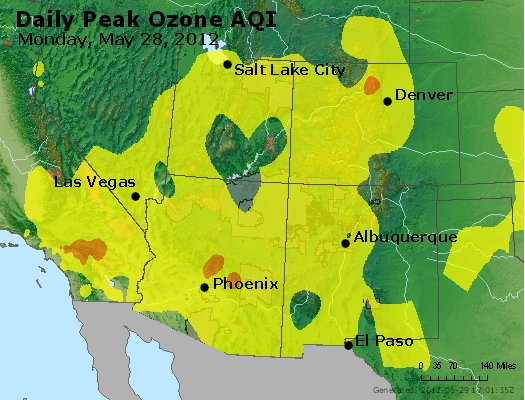 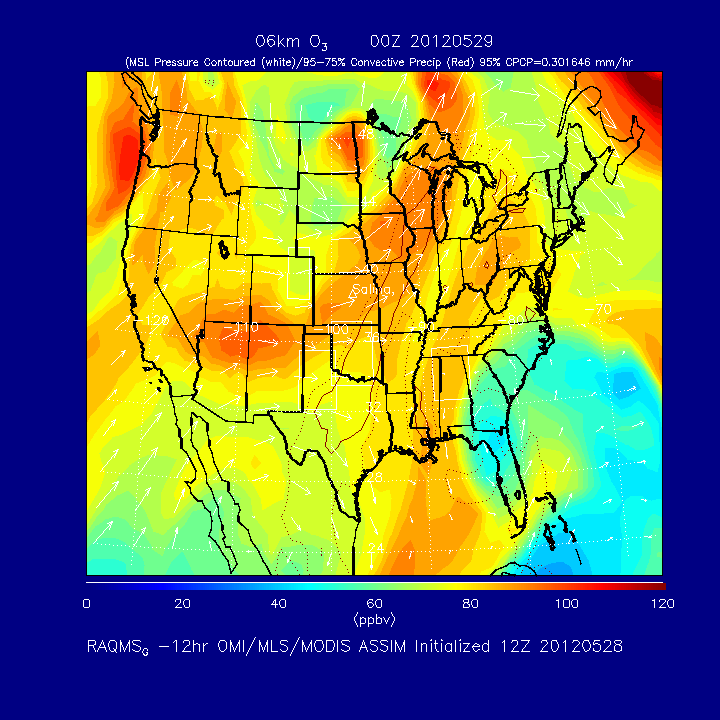 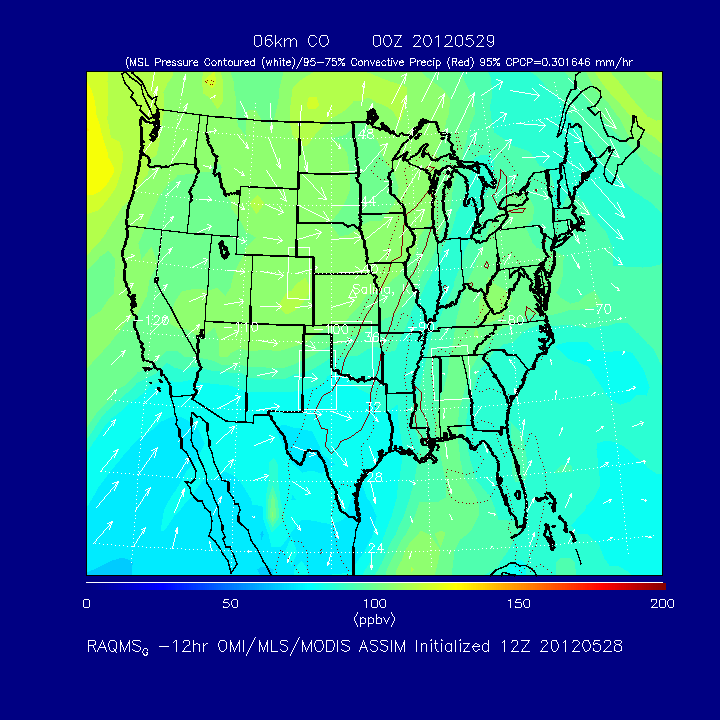 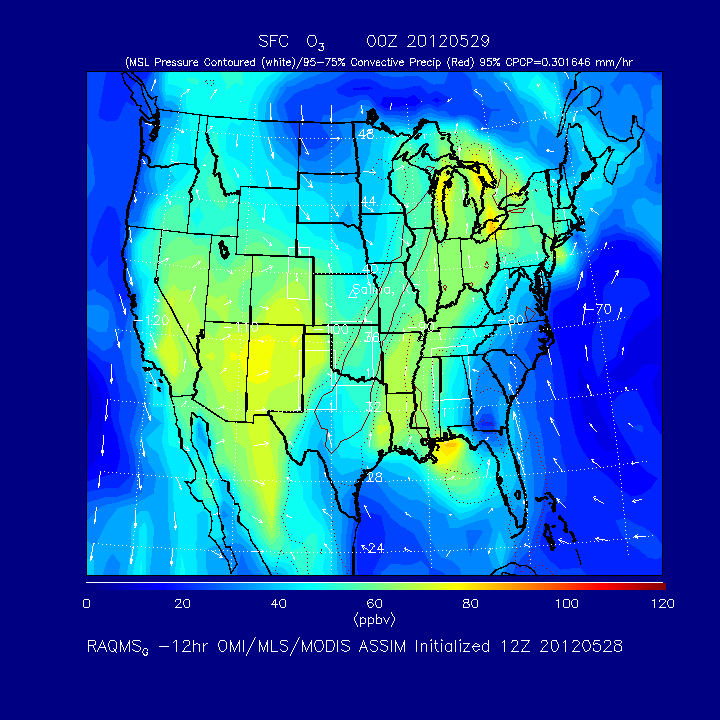 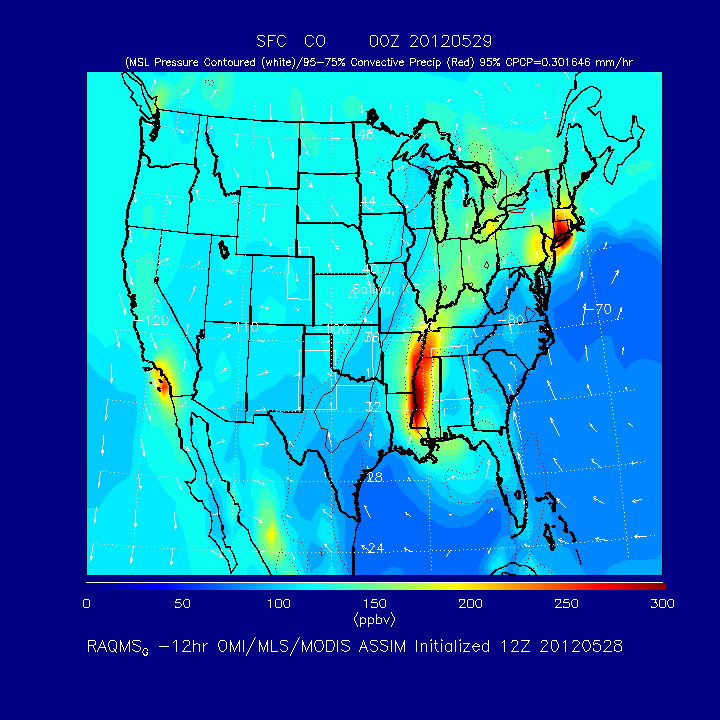 June 2 2012:Moderate O3 caused by intrusion in upper Midwest in wake of vigorous trough?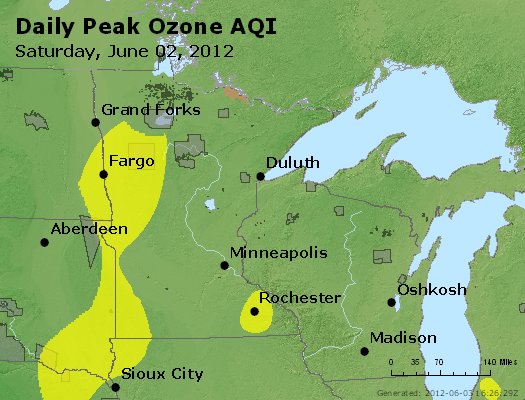 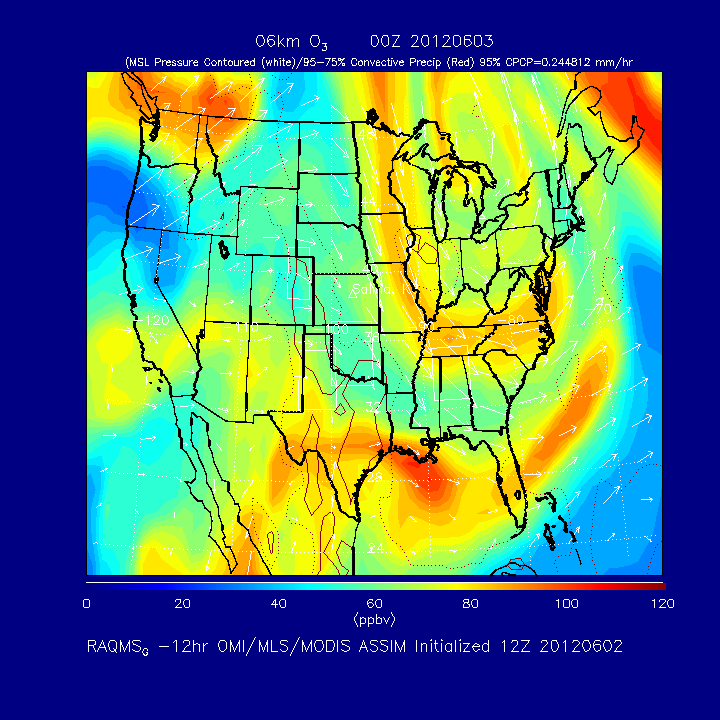 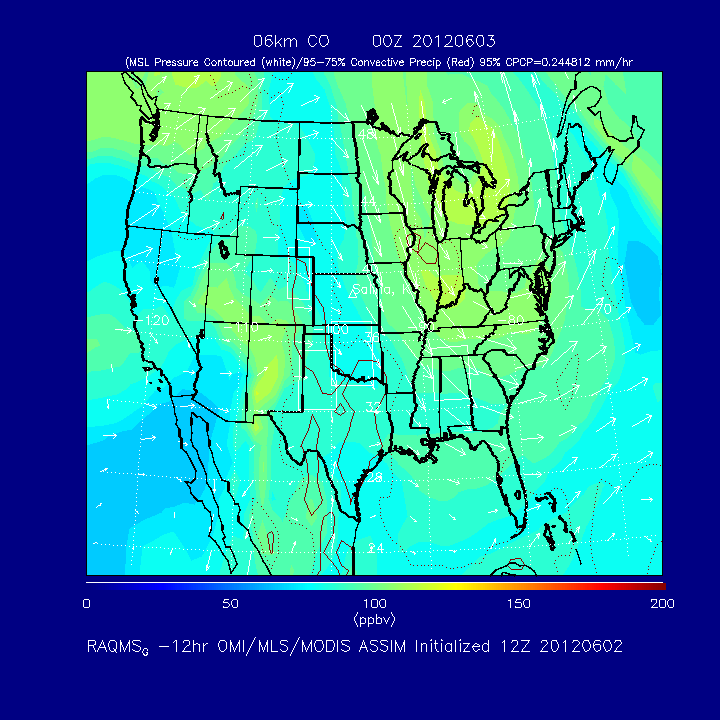 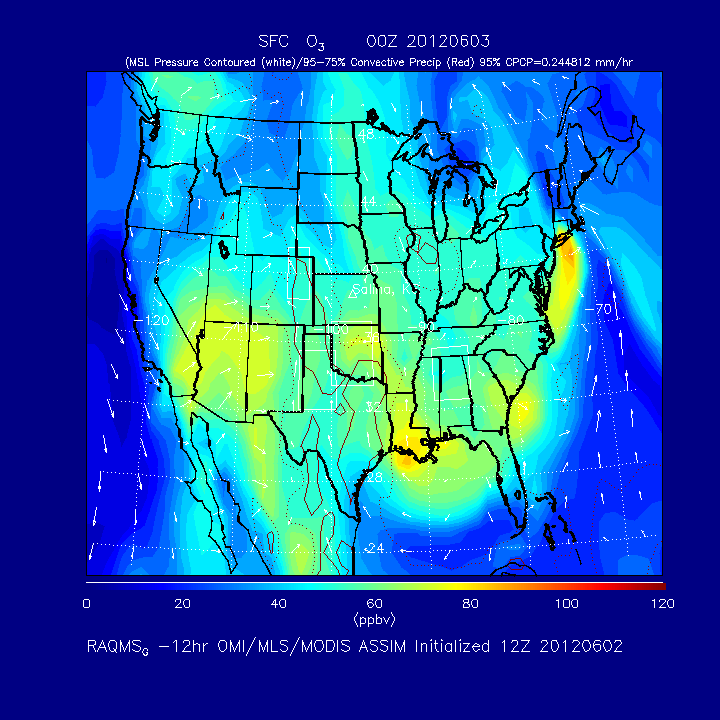 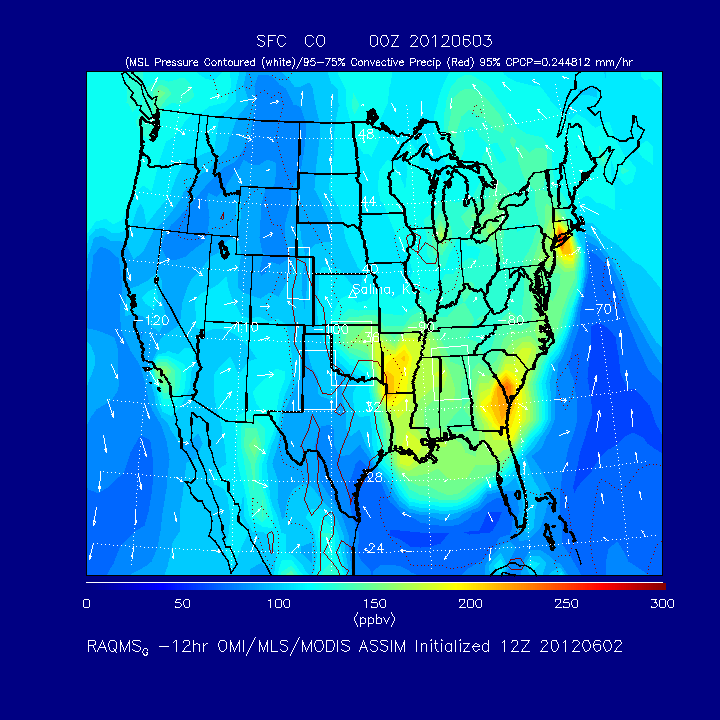 June 5 2012:Intrusion effects (with exceedances) likely in southwest Utah area on June 5.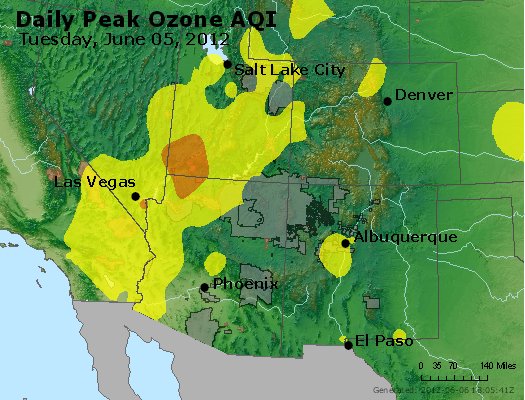 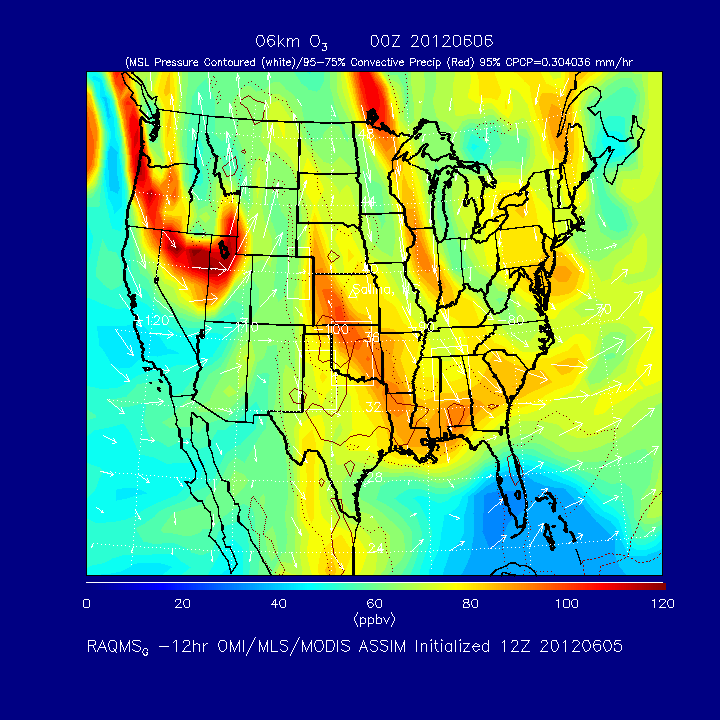 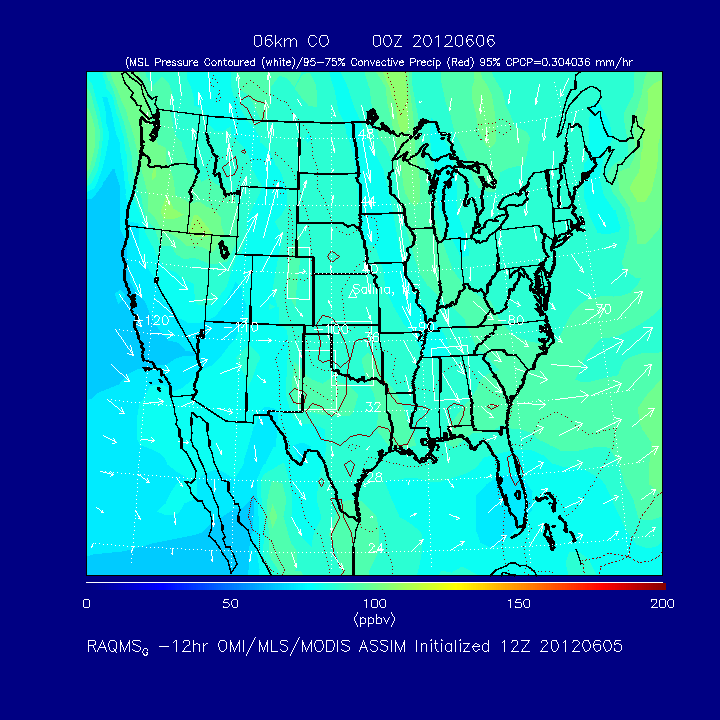 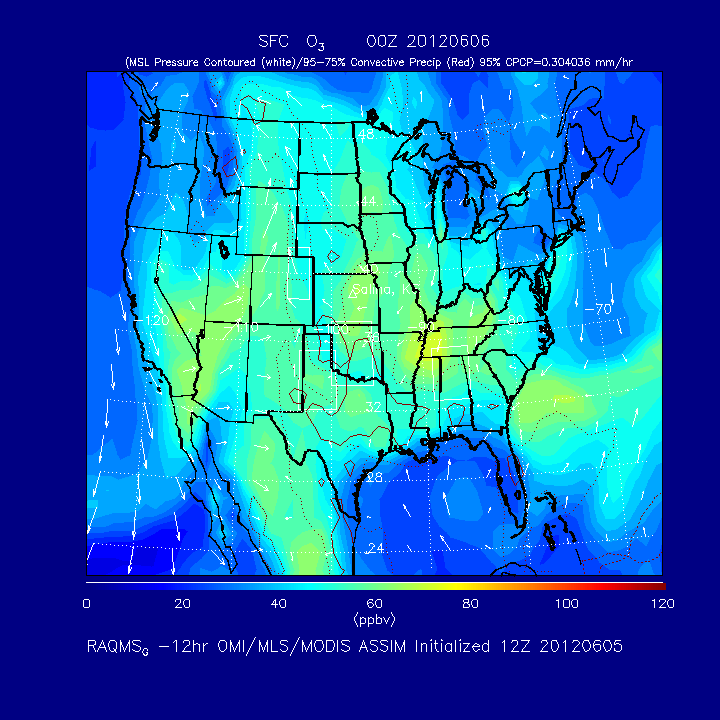 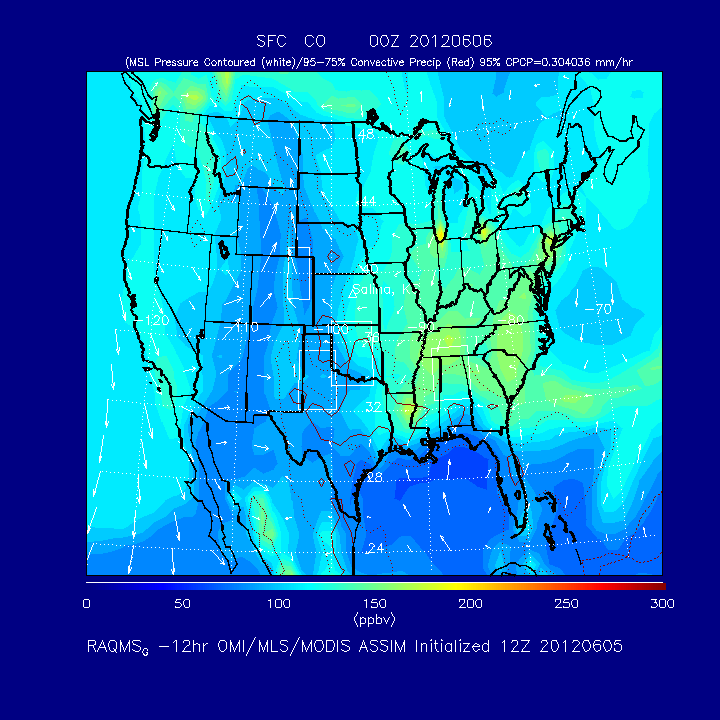 June 6 2012:Significant intrusion effects in Wyoming and South Dakota June 6, moderate effects in Colorado and Utah.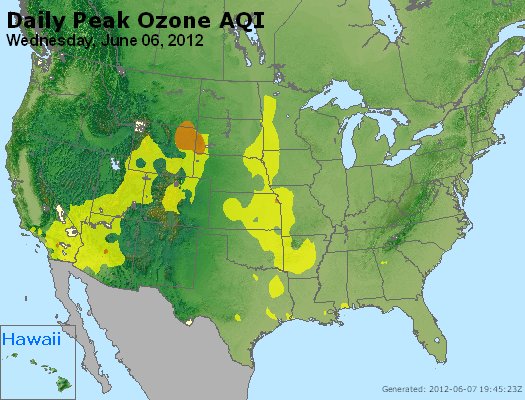 June 9 2012:Intrusion-related exceedance at Great Basin National Park?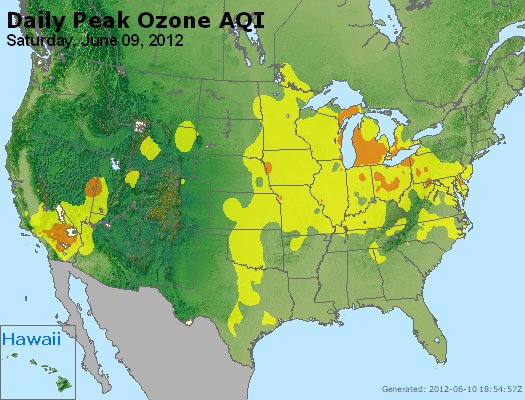 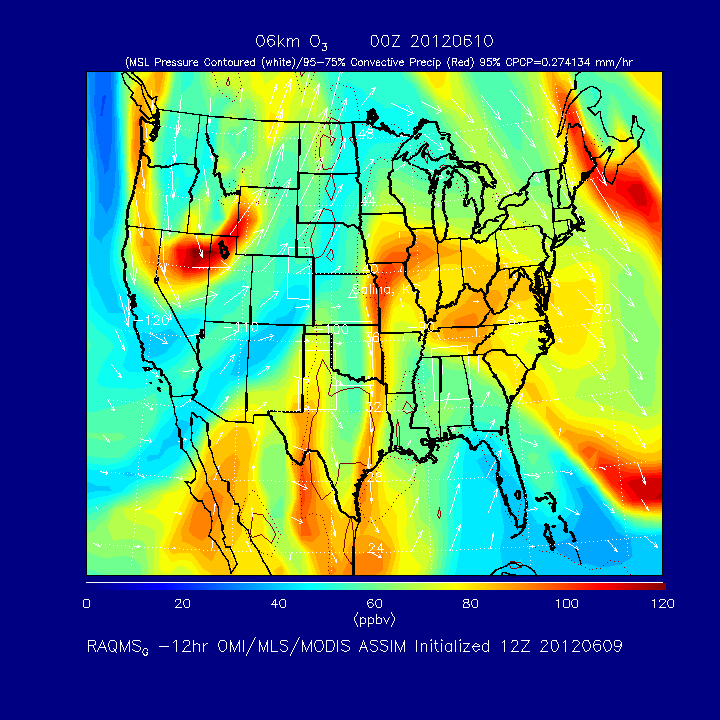 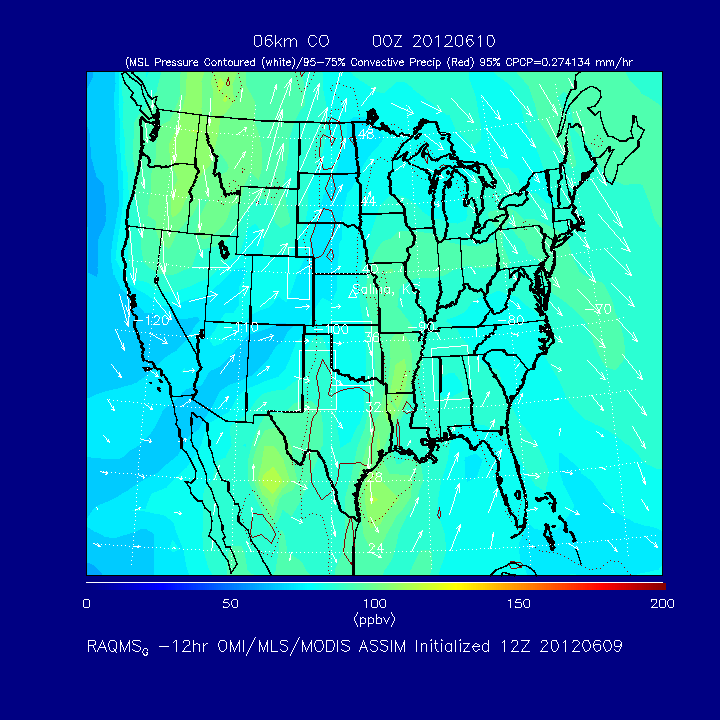 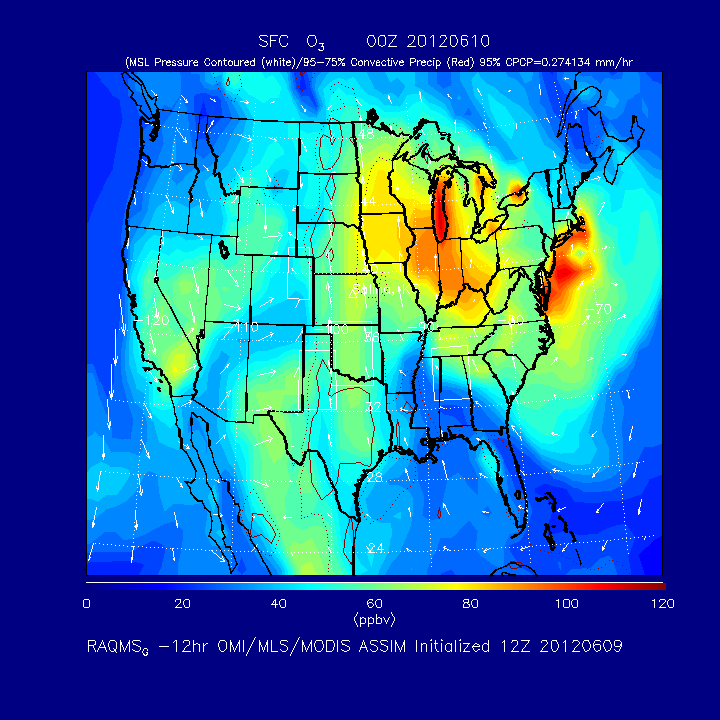 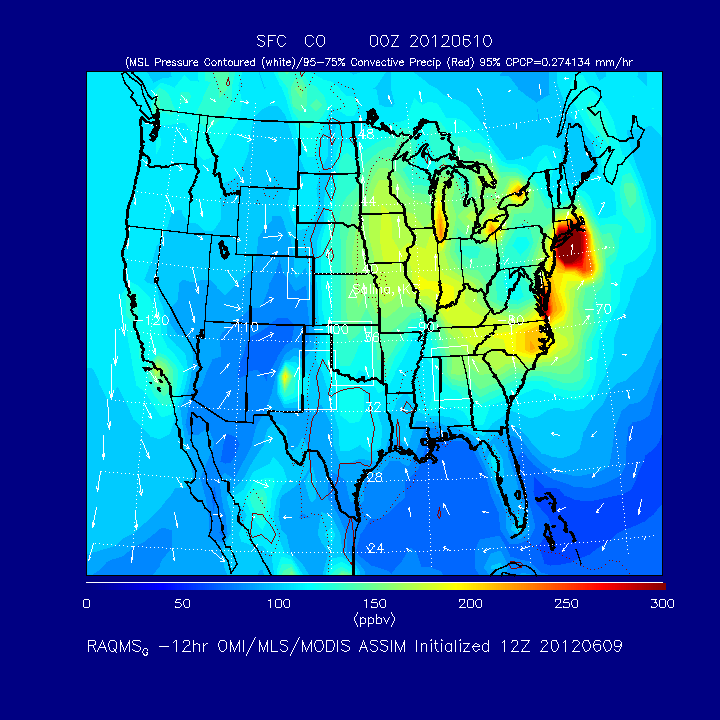 June 14 2012:Significant intrusion effects in Wyoming, moderate effects in Idaho and Utah?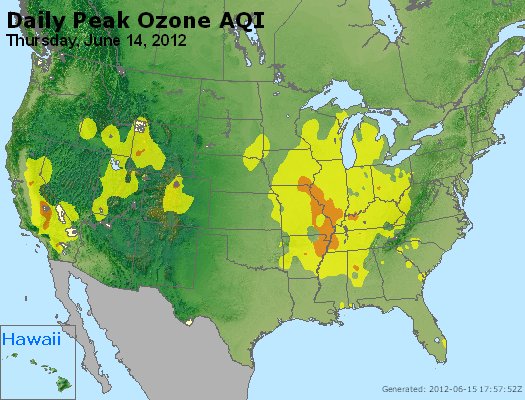 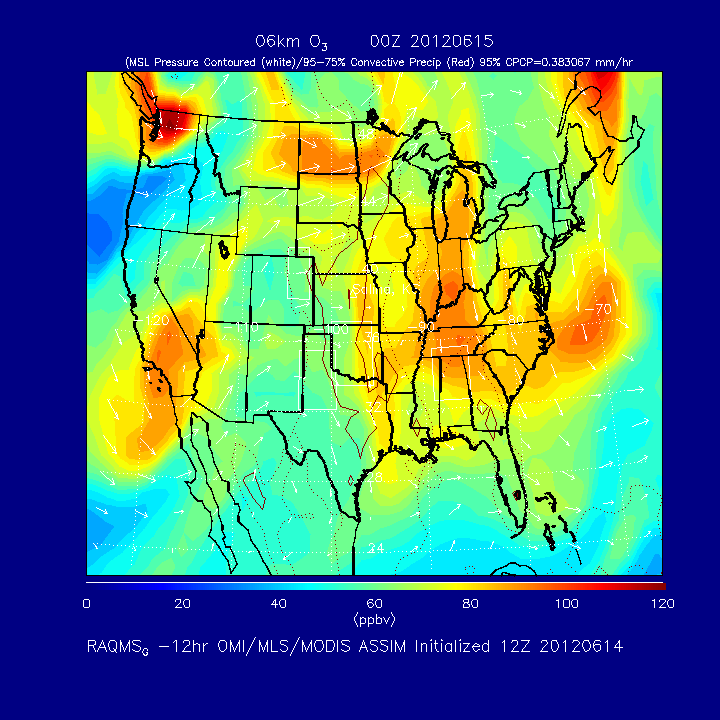 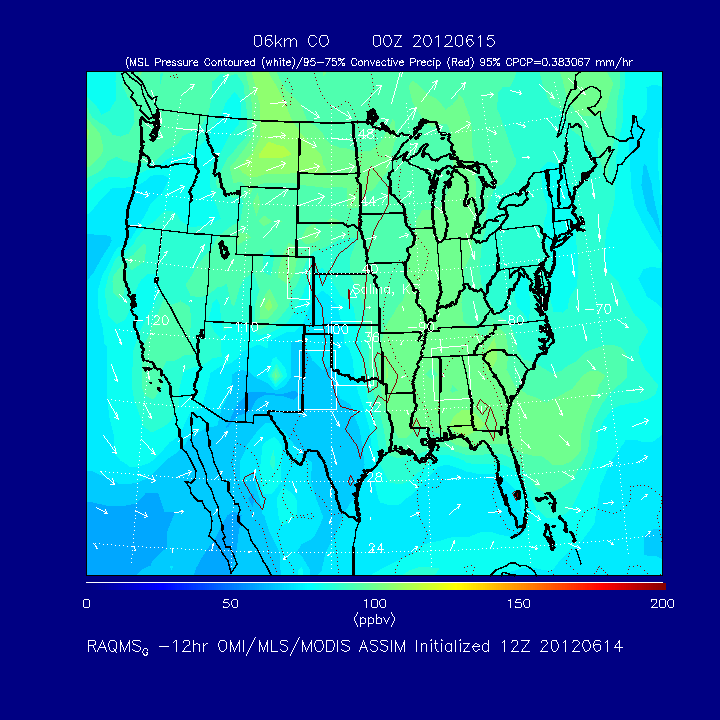 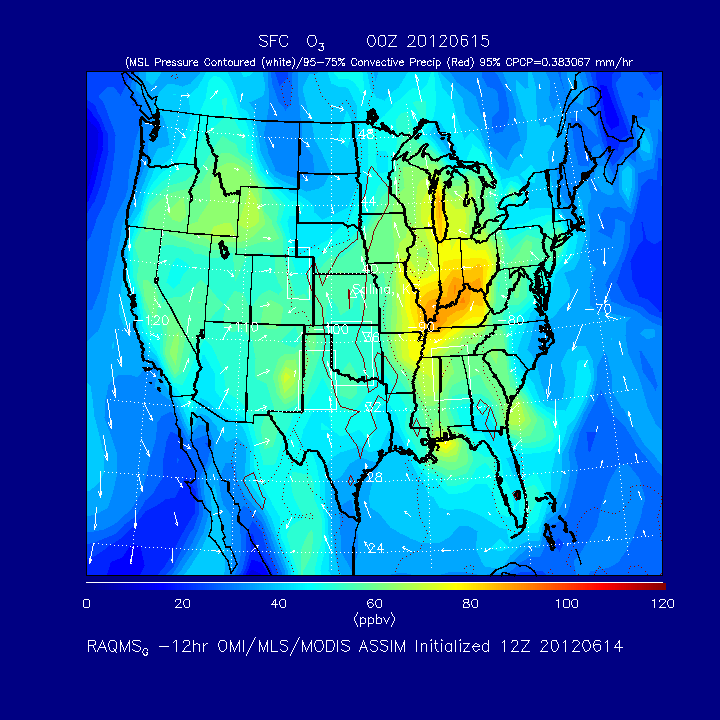 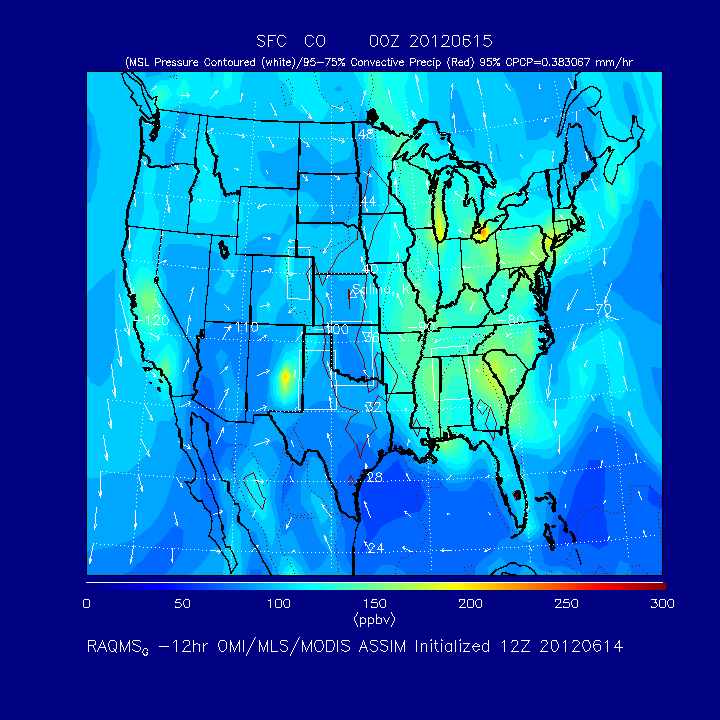 June 15 2012:Intrusion-related exceedance in Sequoia/Kings Canyon associated with proximity of small intense upper level low? It’s a possibility, although right now it looks more like upslope flow from the valley and mid-level flow from LA. Park monitor had one-hour values in plus 90 ppb range.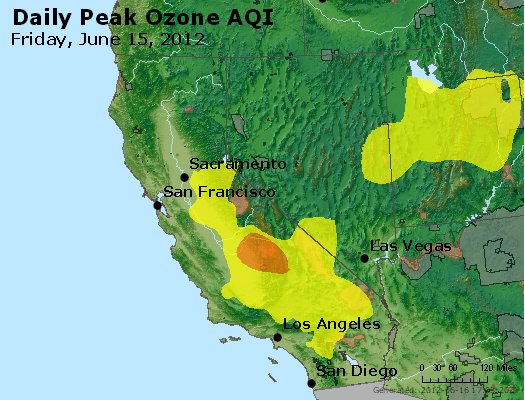 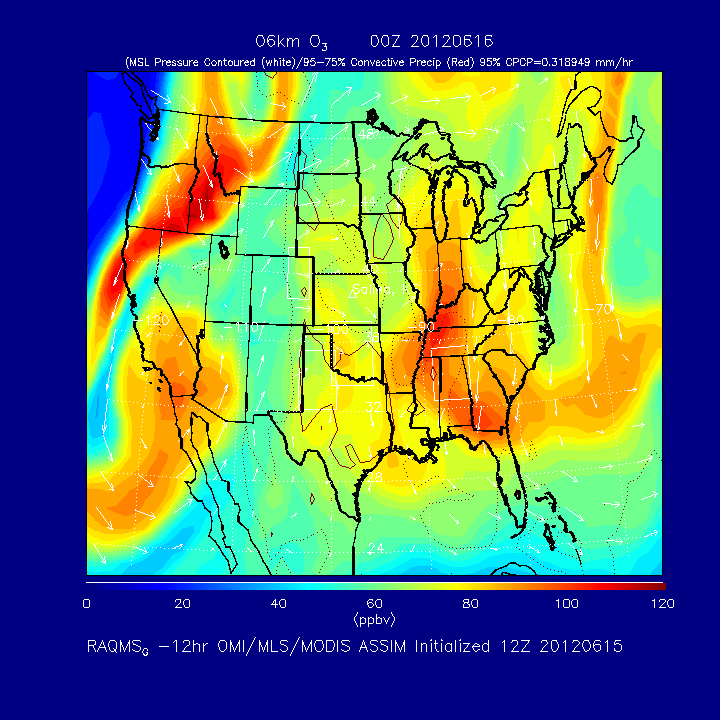 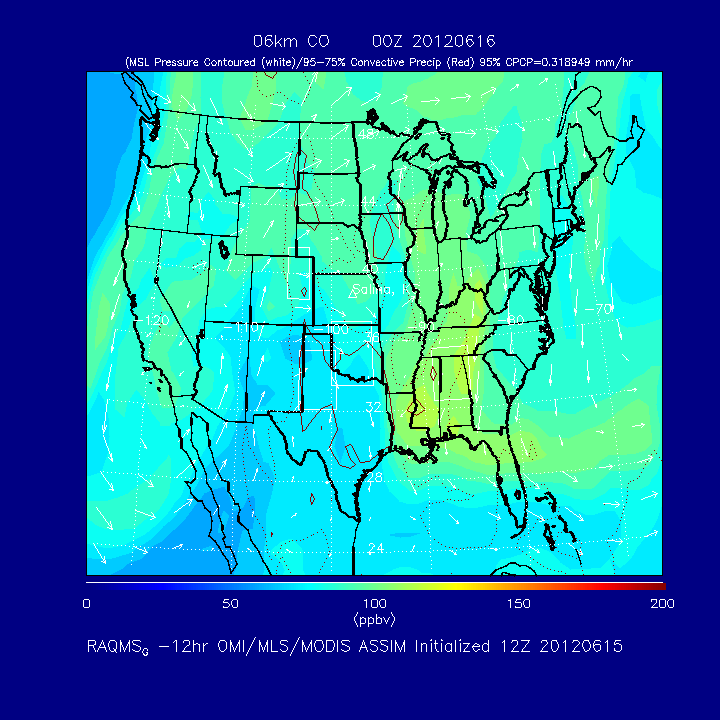 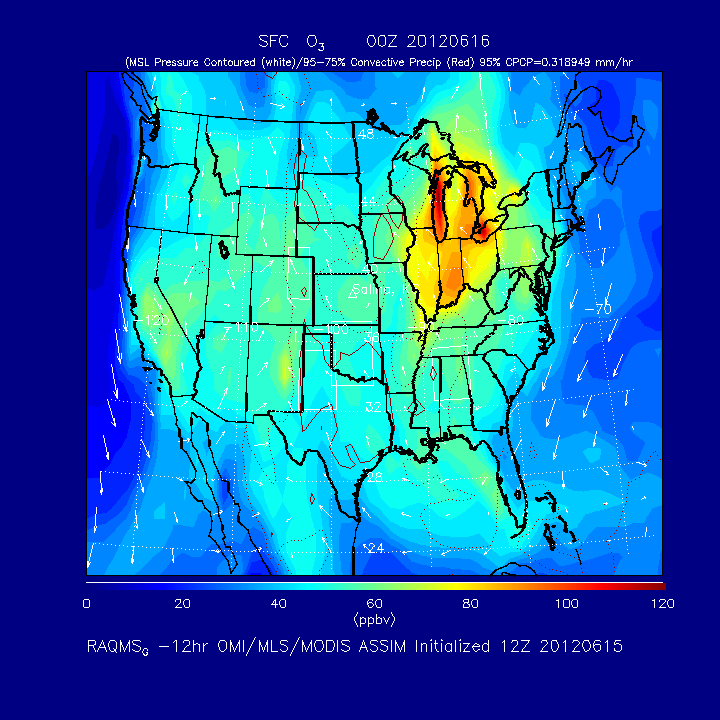 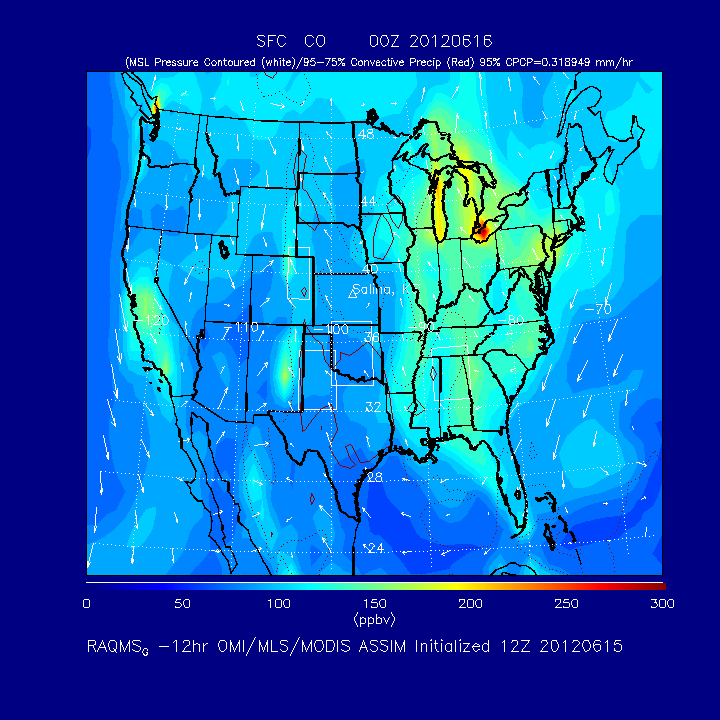 June 20 2012:Intrusion in parts of CO and UT?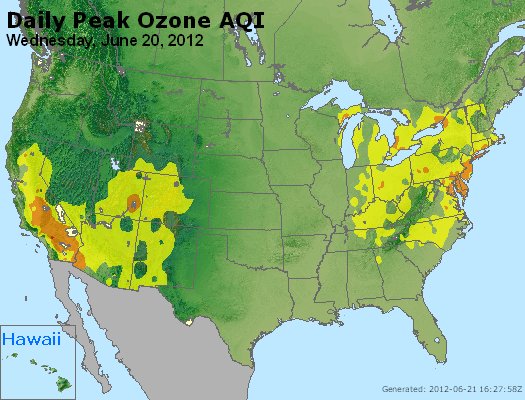 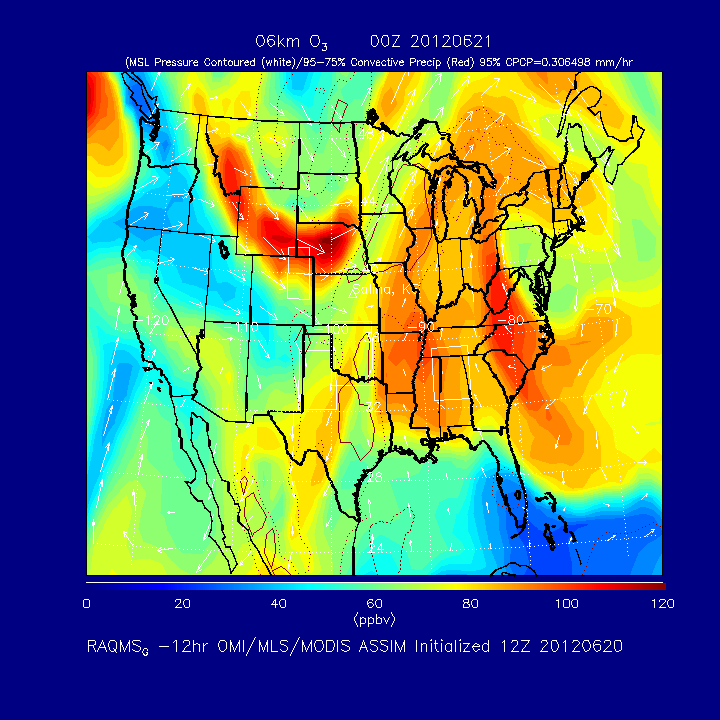 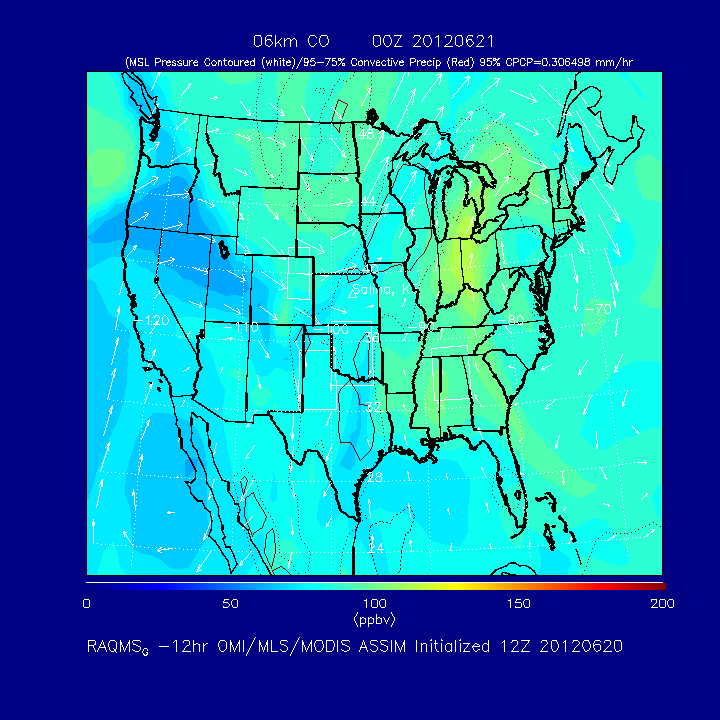 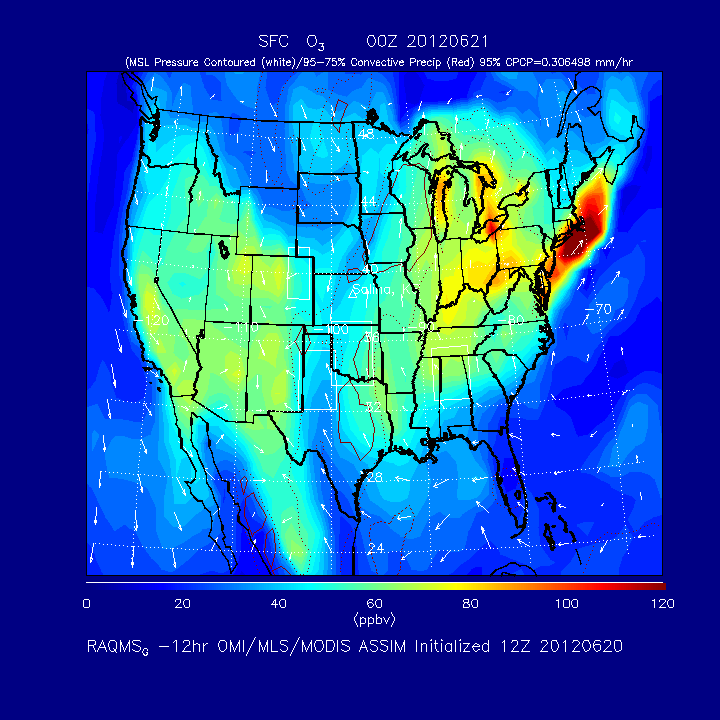 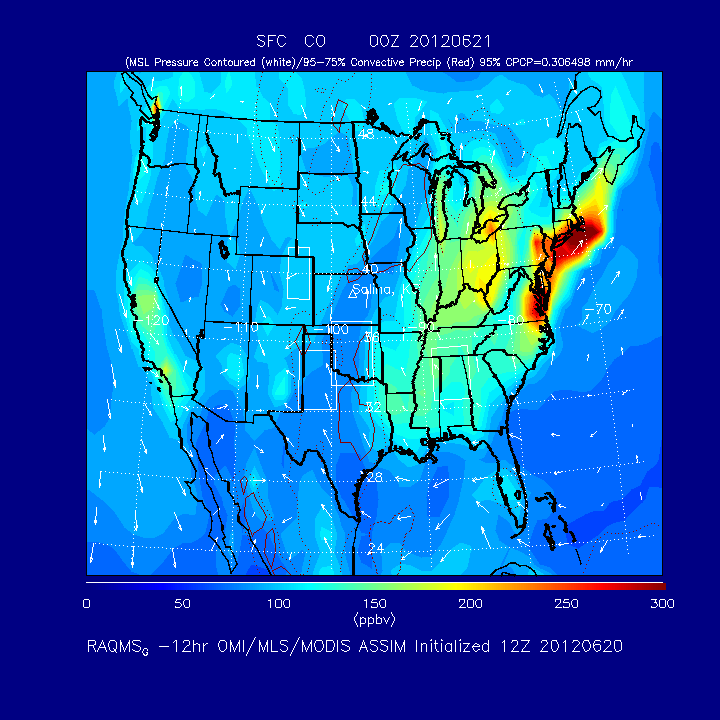 